（様式10-1）要求水準適合表（設計・建設業務編）要求水準書メーカ提案書適合第１章　総則本要求水準書は、福井市（以下「本市」という。）が整備する新ごみ処理施設（エネルギー回収型廃棄物処理施設）（以下「新施設」という。）の設計・建設（以下「本事業」という。）に関し、本市が要求する仕様を示すものである。本市は、「民間資金等の活用による公共施設等の整備等の促進に関する法律」（平成11年法律第117号）に準じ、本事業を実施する者として選定された企業又は企業グループ（以下「事業者」という。）の有する経営能力及び技術的能力を活用し、効率的、効果的かつ経済的に実施することにより、ごみの適正処理のみならず、循環型社会の形成に寄与し、環境にやさしく、また、防災機能に優れた施設として整備・運営できるよう提案を求めるものである。本要求水準書は、本事業の基本的な内容について定めるものであり、本事業の目的達成のために必要な設備又は業務等については、本要求水準書等に明記されていない事項であっても、事業者の責任においてすべて完備又は遂行するものとする。なお、本要求水準書に明記されている事項について、それを上回る提案を妨げるものではない。本要求水準書の仕様を示す記述方法は以下のとおりである。○[  ]書きで仕様が示されているもの本市が標準仕様として考えるものである。提案を妨げるものではないが、合理性が認められるもの、明確な理由があるもののうち、本市が妥当と判断した場合に変更を可とする。○[  ]書きで仕様が示されていないもの提案によるものとする。○[  ]書きが無く、仕様が示されているもの本市が指定する仕様であり、原則として変更を認めない。ただし、安定稼働上の問題が生じる等、特段の理由があり本市が認める場合に変更を可とする。第１節　計画概要１．基本理念　本事業は、本市で排出される燃やせるごみ及び燃やせる粗大ごみの処理施設を福井市クリーンセンター（以下「現施設」という。）の隣接地に整備することを目的とする。本事業の基本方針は以下のとおりであるため、施設の設計・建設にあたっては同方針を遵守して行うこと。２．事業名称（仮称）福井市新ごみ処理施設整備事業・運営事業３．事業概要施設規模　　　：265t/日（132.5t/日×2炉）炉形式　　　　：ストーカ式焼却炉前処理設備　　：5.5ｔ/5h４．事業用地の所在地福井市寮町地内：添付資料参照公園部：福井市東山公園、施設部：福井市東山健康運動公園５．事業用地概要敷地面積　　　：約56,000ｍ2なお、現在の福井市クリーンセンター敷地を含めた面積であり、新施設の建築面積、延床面積の上限は現施設の面積を考慮した値が適用される。現施設建築面積：5,204ｍ2現施設延床面積：9,594ｍ2６．事業用地の立地条件（１）周辺状況新ごみ焼却処理施設の事業用地は福井市のほぼ中心にあり、福井駅から5.6kｍの位置となっている。敷地の東側は永平寺町との市町境であり、北側及び南側は山林で、南側の山林は福井市東山公園として整備されている。また、西側は田畑及び市街地となっている。（２）地形、地質等事業用地の地形・地質の状況は別途資料に示すとおりである。なお、新施設の設計・建設業務を担当する者（以下「事業者」という。）は、過去の地質データを補完することを目的に、業務範囲のなかで事業用地の地形・地質調査等を必要に応じて実施するものとする。同調査の結果、本市のデータと異なる地形・地質条件等が確認された場合は、本市及び事業者において、対応方法を協議するものとする。（３）気象条件福井地方気象台における気象の状況（10年平均値：平成22年～令和元年）は以下のとおりである。ただし、空調設備等の設計に用いる温度等は、建築設備設計基準（平成30年版　一般社団法人　公共建築協会）に示されている数値を参考にすること。１）気温①年平均気温　　：15.0℃②日最高気温平均：32.8℃③日最低気温平均：0.2℃２）降水量①年平均降水量　：2,438.5mm３）風配図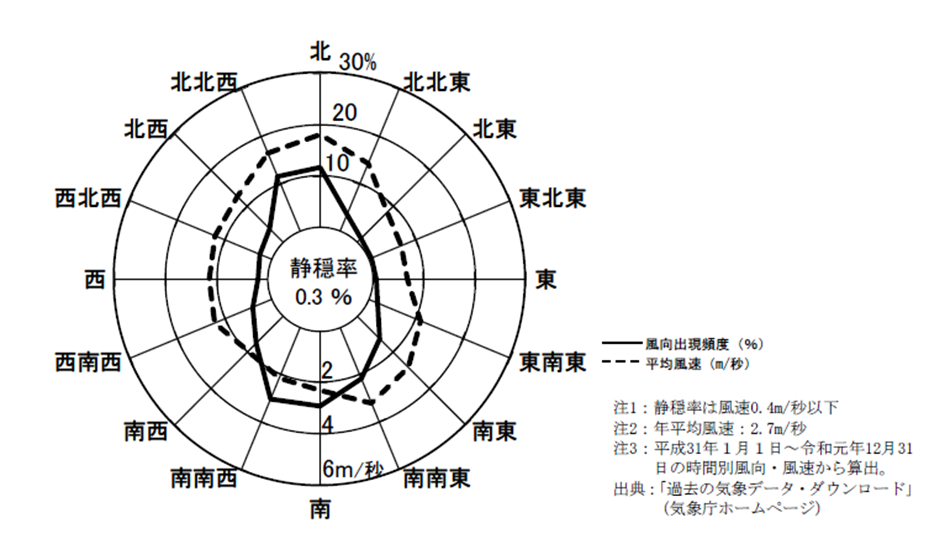 ４）垂直積雪量（構造設計用）：2.0ｍ　　30N/ｍ2５）凍結深度　　　　　　　　：指定なし６）風速（構造計算用）　　　：30ｍ/sec　粗度区分　Ⅲ（４）都市計画事項１）都市計画区域　　　　　　：都市計画区域内　市街化調整地域２）用途地域　　　　　　　　：指定なし３）都市計画決定　　　　　　：ごみ焼却場として都市計画決定済４）建ぺい率　　　　　　　　：60％以下（現施設建築面積を考慮する）５）容積率　　　　　　　　　：200％以下（現施設延床面積を考慮する）６）防火・準防火地域　　　　：指定なし７）風致地区　　　　　　　　：指定なし８）高さ制限　　　　　　　　：道路斜線（∠1.5）、隣地斜線（20ｍ＋∠1.25）９）日影規制　　　　　　　　：なし10）その他該当法令①土砂災害防止法②急傾斜地の崩壊による災害の防止に関する法律③文化財保護法④福井県建築基準条例⑤福井県積雪荷重指導基準（５）搬入・搬出道路市道　東部2-199号線から現施設の搬出入道路を経由し、新施設に入退場する。（６）ユーティリティ条件１）電力特別高圧２）用水上水、井水、再利用水３）燃料提案による（ただし、重油を除く）。４）排水プラント排水、生活排水ともに無放流とし、処理設備で処理後再利用水として利用すること。５）雨水雨水調整池（別途造成工事で整備）に導水し、公共用水域に放流する。なお、可能な限り有効利用すること。６）電話・通信通信事業者と協議のうえ敷地境界より引き込むこと。７）その他その他、建設期間及び運営期間を通じ、事業者が必要とするユーティリティについては、事業者が調達し、その費用は事業者が負担すること。（７）その他現施設は、新施設供用開始まで稼働するため、工事に際してはごみ処理に支障のないよう計画すること。７．業務範囲本事業の範囲は次に示すとおりである。（１）新施設の設計・建設に係る業務１）用地造成設計・工事（必要に応じて）２）新施設の設計・建設工事①土木建築②建築機械設備③建築電気設備④プラント機械設備⑤プラント電気・計装設備３）管理棟の設計・建設工事（別棟の場合）４）計量棟の設計・建設工事５）洗車場の設計・建設工事６）給油場の設計・建設工事７）その他関連施設の設計・建設工事８）外構工事９）ユーティリティ関連業務電気、上水、井水等の必要ユーティリティの接続及び薬品、燃料等の消耗品の確保等、試運転に必要なユーティリティの確保。ただし、試運転中の焼却主灰、焼却飛灰（以下総称して「焼却灰」という。）の処分は本市が行うこととする。10）揚水用井戸の設置11）防火水槽等の消火設備の設置12）融雪・除雪設備の設計・建設工事13）福井市東山健康運動公園への高温水配管等整備工事14）既存管理棟の改修工事15）その他、本事業に必要な設計及び建設工事・業務16）本事業に必要な各種申請書類作成、作成補助、提出、費用の負担（２）セルフモニタリング業務１）設計業務に係るセルフモニタリング２）建設業務に係るセルフモニタリング８．工期（１）新施設の建設に係る業務契約締結の日から令和８（2026）年３月末まで（２）新施設の運営・維持管理に係る業務令和８（2026）年４月から令和28（2046）年３月末までの20年間第２節　全体計画概要１．共通事項（１）新施設は環境省の循環型社会形成推進交付金を活用して整備する予定であることから、「エネルギー回収型廃棄物処理施設（交付率1/2）」の交付要件に準拠した施設として整備すること。（２）本事業の実施にあたっては「福井市新ごみ処理施設整備事業に係る環境影響評価書」の評価内容等を遵守する。（３）新施設の建設にあたっては、生活環境及び周辺環境の保全に最大限の配慮を行い、将来に亘り安全・安心に稼働する施設とするとともに、工事中も含めて省エネルギー化等の地球環境に配慮した循環型社会構築に資する施設整備を目指すものとする。（４）雨水の再利用を検討すること。また、太陽光発電等の設置の検討、緑化や省エネルギー化の徹底等による地球温暖化対策を極力採用する。（５）プラント用水に一部井水及び再利用水を利用する場合、水質等が影響のないよう必要に応じて処理を行うこと。（６）施設は、長寿命化を図り、35年以上の稼働を確保することを目標に、20年間の安定稼働を確保する。なお、運転開始後20年間が経過した段階で延命化工事を行うことを想定している。（７）事業者は、建設業務を実施するにあたり、関係法令及び条例で定めている各種の基準値を遵守する。（８）防音、防振、防じん、防爆、防露、保温、凍結等については必要な対策を実施し、作業環境に十分配慮した施設とする。また、各機器の巡視点検整備等が円滑に行える配置計画とする。（９）低周波騒音に対する対策を十分に行うこと。（10）新施設から発生する臭気については、発生源からの漏洩を防止するとともに居室部、施設外等への漏洩防止対策を十分に図った施設とする。また、新施設稼働停止中における悪臭対策も十分に図った施設とする。（11）新施設の構造は、「官庁施設の総合耐震・対津波計画基準」に準拠した構造とし、耐震安全性の分類は構造体をⅡ類、建築非構造体をＡ類、建築設備を甲類とする。また、構造計算に用いる重要度係数は1.25とする。（12）新施設は、隣接する福井市東山健康運動公園の防災機能を補完する施設とし、電気・温水等のエネルギーを災害時に活用できる施設とすること。（13）災害時に災害廃棄物の処理を行うことを想定しているため、災害廃棄物の受入を考慮した施設とする。（14）事業用地は積雪地帯となっていることから、敷地内道路や駐車場等に必要な除雪又は融雪対策を講じる。また、必要に応じて屋根からの落雪に対し安全を確保出来るように堆雪帯、除雪した雪を仮置きする仮置き場を設けること。（15）管理棟と工場棟を別棟とする場合は、渡り廊下で連絡できるように計画する。（16）新施設の外観は、周辺環境に配慮したものとする。（17）新施設内には、安全で合理的な見学者ルートを確立し、見学者ルート上に説明用の設備を設置する。また、説明用設備は、小学生から高齢者まで、分り易い最新の見学用設備機器とする。（18）見学者等が利用する部分については、「高齢者、障害者等の移動等の円滑化の促進に関する法律」に規定する建築物移動等円滑化基準に適合する施設とする。また、福井県福祉のまちづくり条例等を遵守すること。２．総合仮設計画本事業の実施にあたっては、総合仮設計画書を作成し、安全な車両と人の動線を確保すること。工事に必要な資材置き場、仮設事務所等の設置場所、工事関係者の駐車場、工事車両の待機場所等が敷地内で不足する場合は、事業者の責任、費用負担において確保すること。３．用地造成設計・工事建設予定地については、現施設に隣接する用地を現施設の敷地レベル（FH 55.0ｍ）で約1.0haの面積となるよう造成を別途工事で行い、本市より引き渡す予定である。引渡後に必要な造成については事業者の責任、費用負担において行うこと。４．新施設の設計・建設工事事業者は、本市と締結する建設工事請負契約に基づき、本要求水準書に従って新施設の設計・建設業務を行うこと。その際、以下の条件に従い業務を行うものとする。（１）事業者は対象業務の中で、全体配置計画図の作成を行うこと。全体配置計画は事業用地の形状を十分に考慮し、各機能が連携できる合理的なものとすること。（２）事業者は、本市が作成した環境影響評価書に基づき、新施設の設計・建設業務を行うとともに、必要な調査を自らの責任において実施し、本市に報告すること。（３）新施設の建設等に伴って発生する建設廃棄物等の処理・処分及びその他の関連業務、手続関連業務、新施設の試運転及び引渡性能試験を行うこととする。建設廃棄物等が発生した場合の処理・処分にあたっては、建設廃棄物処理報告書（産業廃棄物管理票の写し、搬出・運搬・搬入状況写真、再生資源利用実施書など）を作成すること。（４）ごみ質及びごみ量の変動に対して安全、安定した処理が可能な施設とする。また、新施設の処理能力は定格処理能力に対して十分な余裕を持たせること。（５）災害発生時に、安全に停止する設備とするとともに、外部からのユーティリティ供給が停止した状態において、焼却炉１炉のコールドスタートを可能とする規模の非常用発電機能又は常用発電機能を備えた施設とし、1炉が立ち上がった後に２炉目の立上げも可能なシステムとし、安定的に運転が可能な施設とする。また、用役関係の供給が断たれた状態においても、７日間以上の運転が可能な施設となるよう計画すること。（６）新施設は、環境省「循環型社会形成推進交付金」の対象施設であるため、事業者は、当該交付金交付要綱等に適合するように設計・施工を行うものとする。（７）建設工事に際しては、周辺住民への排ガス、騒音、振動、悪臭、汚水等による公害の防止に十分配慮すること。（８）工事作業従事者等への安全教育を徹底し、労務災害や周辺への二次災害が発生しないように努めるなど、工事中の安全対策に十分配慮すること。（９）工事車両は公道で待機しないように計画すること。５．循環型ごみ処理計画（１）廃棄物発電経済性、維持管理性を考慮し、ボイラの高温高圧化及び蒸気の効率的利用による高効率発電を行う。基準ごみ２炉運転時において余熱利用設備への熱供給も含め、エネルギー回収率19.0％以上を達成可能な発電を行うこと。（２）省エネルギー１）トップライト・ハイサイドライト、高効率モータ等を積極的に採用することで、自然光の採り入れを行い、所内の使用電力の低減を図ること。２）新施設を①の基準に適合させ、ＢＥＬＳ評価書を取得し、ＺＥＢ（ネット・ゼロ・エネルギー・ビル）とすること。また、②の基準の適合を目指すこと。①再生可能エネルギーを除き、基準一次エネルギー消費量から50％以上の消費量削減②再生可能エネルギーを加え、基準一次エネルギー消費量から100%以上の消費量削減（３）焼却灰等可能な限り最終処分量の低減が図れるよう考慮すること。（４）資源の有効利用施設計画においては下記の対策を行い、各種資源の有効利用の促進を図ること。・徹底した節水計画及び雨水、雪、再利用水の活用・耐用年数、性能等を考慮した資材、部材寸法の選定・リサイクル建設資材の活用・建設時に発生する発生材の有効利用６．災害対応（１）耐震性や耐久性を有する、最新のごみ処理技術を導入し、災害発生時にも運転が可能な施設とすること。（２）災害で発生した臨時的なごみにも対応可能な処理能力を有した施設とすること。（３）災害時に電気や水等の供給が受けられない場合においても、７日間以上の施設の稼働が継続できるよう、必要な設備内容や対策等を検討すること。７．地域密着型の事業の実現本事業の実施にあたっては、地元企業や地元産品、市内の技術者を最大限に活用するなど、地域密着型の事業とすること。第２章　建設に関する事項第１節　計画主要目１．処理能力（１）処理能力処理能力は計画ごみ質の範囲において、公称能力132.5ｔ/24h×２炉　計265t/日を有すること。（２）処理対象ごみ処理対象ごみは以下に示すとおりとする。１）燃やせるごみ（家庭系・事業系）生ごみ、紙おむつ、紙・布類、木くず、紙くず、皮革・ゴム類、廃プラスチック類等２）燃やせる粗大ごみ家具、布団、じゅうたん、たたみ、等３）小型動物・有害鳥獣４）古紙類（一般持込分：ダンボール、新聞紙、雑誌）５）し渣（３）計画年間処理量新施設の処理対象ごみの計画年間処理量は下表に示すとおりである。表2.1.1-1　計画ごみ量※し渣を含む。２．計画ごみ質計画ごみ質は下表に示すとおりである。なお、現施設のごみ質実績データ及びDCSデータは、本要求水準書添付資料を参照のこと。表2.1.2-1　新施設の計画ごみ質３．施設規模計画年間処理量、計画ごみ質の範囲内で災害廃棄物分を含み265t/日の処理能力を有すること。４．処理系列２炉構成とする。５．処理方式ストーカ式焼却方式とする。６．稼働時間及び稼働日数稼働時間は24時間運転とする。なお、１炉あたり90日以上の連続運転が可能な施設とすること。７．燃焼条件（１）燃焼温度燃焼室出口温度で850℃以上（900℃以上の維持が望ましい）とする。（２）燃焼室内滞留時間上記燃焼温度で２秒以上とする。（３）安定燃焼１）煙突出口において一酸化炭素濃度は30ppm以下（酸素濃度12％換算値の４時間平均）及び100ppm以下（酸素濃度12％換算値の１時間平均）とする。２）100ppmを超える一酸化炭素濃度の瞬時値のピークを発生させない。（４）熱しゃく減量焼却主灰の熱しゃく減量を５％以下とする。８．運転方式新施設は、原則１炉１系列で構成し、いずれの炉についても単独での運転が円滑に行えるものとする。定期点検、定期補修等の期間においては、全炉停止点検時を除き、整備中の１炉のみを停止し、他炉は原則として定常運転が可能とする。また、受変電設備、余熱利用設備、給排水設備等の共通部分を含む機器の定期点検、定期補修等については最低限の全炉休止期間（７日以下）をもって安全作業が十分確保できるよう配慮すること。なお、全炉停止期間中もごみの搬入を行うものとする。９．主要設備方式新施設の主要設備方式は下表に示すとおりである。表2.1.9-1　主要設備方式10．処理フローシート（参考）新施設の処理フローシートは以下に示すとおりである。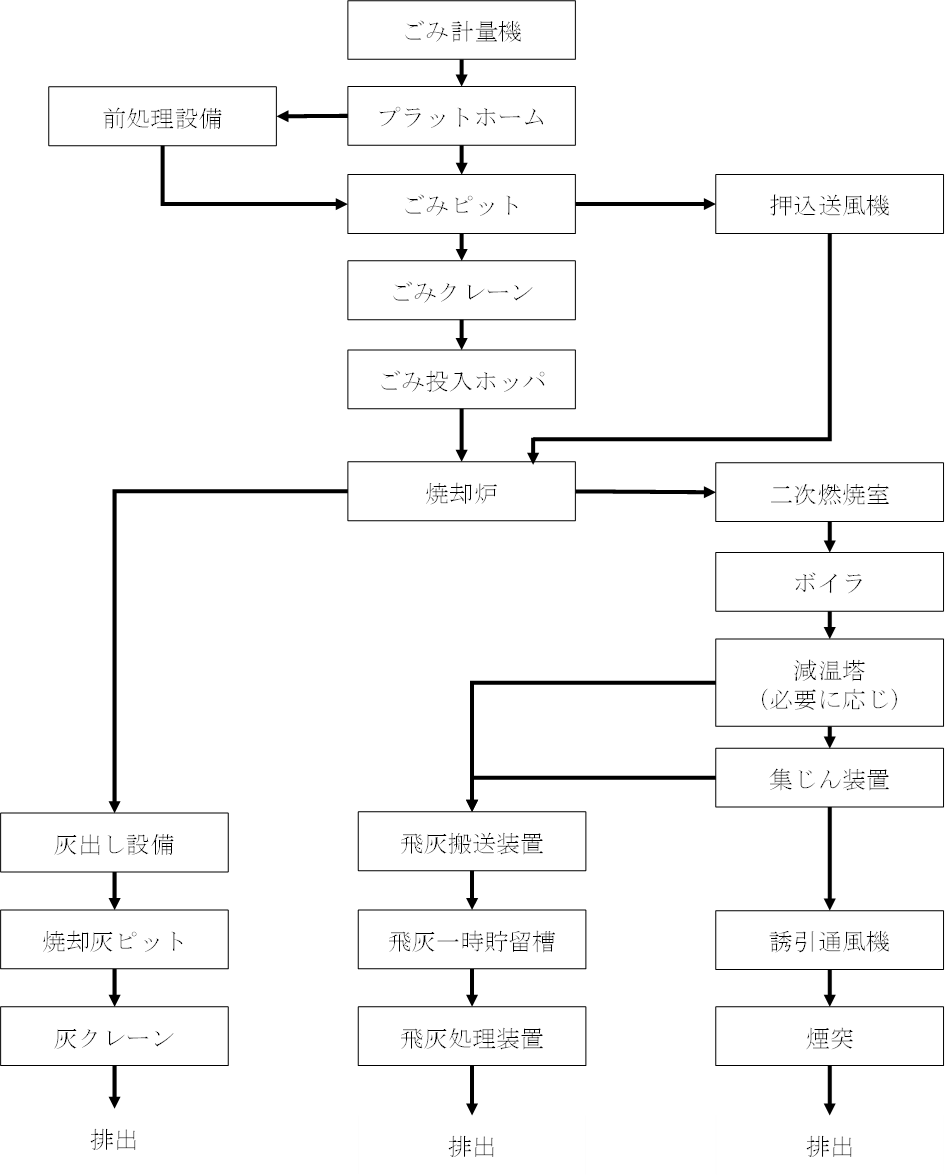 11．余熱利用計画余熱利用計画は、発電を主とし、新施設のプラント動力、建築関係並びに外構等に使用し、余剰電力は売電を行う。なお、福井市東山健康運動公園への送電は行わない。また、余熱の一部は、福井市東山健康運動公園に送るものとし、供給熱量は高温水温度95～105℃、最大熱量約6,300MJ/hで計画すること。福井市東山健康運動公園の開館時間は月曜～土曜が9時～21時、日曜・祝日は9時～18時、年間開館日数は340日程度となっている。なお、東山健康運動公園での年間使用熱量は不明である。また、地元の余熱利用施設に熱供給することを想定している。ごみの焼却により発生する熱エネルギーを無駄なく効果的に利用すること。12．搬入・搬出車両（１）搬入出車両の種類新施設で利用する搬入出車両の種類は以下に示すとおりである。１）搬入車両の種類収集運搬車両：パッカー車							最大積載量7,000kg　長さ7.28ｍ　幅2.26ｍ　高さ2.79ｍし尿し渣　　：４ｔ平ボディー薬剤等納入車：提案による燃料　　　　：提案による直接搬入　　：普通自動車２）搬出車両の種類灰運搬車両　：ダンプ							最大積載量12,200kg　長さ11.46ｍ　幅2.49ｍ　高さ3.16ｍ鉄搬出車両　：提案による紙類搬出車両：４ｔアームロール車（２）計画車両台数新施設の収集車両等の計画車両台数は１日あたり平均で約200台が想定され、最大で１日あたり約400台が想定されるため、これらの車両台数に対応できるよう配慮すること。なお、「計量事務手続き有り」とは、計量棟にて書類の記載や積載物の確認等の事務手続きを行う必要がある車両のことを言い、「計量事務手続きなし」とは、ICカード等の使用により計量事務手続きを省略できる車両のことを言う。また、現状の灰搬出頻度は、週６日（月曜日から土曜日）１～２回/日灰を搬出している。表2.1.12-1　一日あたり想定車両台数（平均）表2.1.12-2　一日あたり想定車両台数（最大）13．配置・動線計画（１）新施設の配置は、安全で効率的な配置計画とする。また、既存福井市クリーンセンター解体後においても安全で効率的な車両動線計画とすること。（２）敷地内の車両動線は、以下に示す系統で計画する１）搬入車両（直営、委託、搬入許可業者）２）搬入車両（直接持込者）３）搬出車両（焼却灰等運搬車両等）４）有価物等搬出車両（鉄類等）（必要に応じて）５）資機材、薬品燃料等運搬車両６）メンテナンス車両（作業車両等）７）一般車両（団体見学者用バス、見学者一般車）８）一般車両（市職員）９）一般車両（作業員）（３）構内通路は、原則一方通行とし、動線の交差は極力避けること。なお、一般車両（団体見学者用バス、見学者一般車）の安全対策に特に配慮すること。（４）駐車場から施設への安全な通路を確保すること。（５）事業実施用地内には、必要に応じ、搬入車両の待機スペースを確保すること。（６）搬入車両は原則として全車両２回計量を行うため、それを考慮した動線とすること。14．焼却灰等処分計画（１）新施設で発生する焼却主灰及び飛灰処理装置で処理した焼却飛灰（以下「飛灰処理物」という。）は民間の処分場で処分する計画である。（２）飛灰処理物は下表に示す溶出基準値以下に処理すること。表2.1.14-1　飛灰処理物（ばいじん）の溶出基準表2.1.14-2焼却灰及び飛灰処理物に係る基準（含有基準）第２節　環境保全に係る計画主要項目１．公害防止等の基準公害防止のための基準としては、法令及び条例で定めている各種の基準値の遵守を基本とし以下の環境目標値を遵守する。（１）排ガス排ガス（煙突出口）については、下表に示した環境目標値を遵守すること。表2.2.1-1　排ガスに係る環境目標値（２）排水排水はプラント排水、生活排水とも処理後、プラント内で使用し、外部へ排出しないクローズドシステムとする。（３）悪臭敷地境界線における環境目標値は、臭気指数12を遵守する。（４）騒音騒音に係る環境目標値は、敷地境界において、以下に示す値を遵守すること。なお、低周波騒音に対する対策を講ずること。表2.2.1-2　騒音に係る環境目標値　［単位dB（デシベル）］（５）振動振動に係る環境目標値は、敷地境界において、以下に示す値を遵守すること。表2.2.1-3　振動に係る環境目標値　［単位dB（デシベル）］２．環境保全対策新施設の設計に際しては、公害関係法令、ごみ処理に係るダイオキシン類発生防止等ガイドライン、ダイオキシン類による健康障害防止のための対策について及びその他の法令に適合し、前記環境目標値を遵守し得る構造・設備とすること。また、「福井市環境影響評価書」で示されている環境配慮方針に留意すること。（１）排ガス対策環境目標値を満足するため、燃焼管理及び適切な排ガス処理設備を設置し、排ガス対策を十分考慮すること。なお、水銀に関しては、搬入の段階で搬入禁止物として排除すること。（２）排水対策新施設の生活排水及びプラント排水ともに公共用水域には放流しないクローズドシステムとする。雨水については、雨水調整池で排水量の調整を行った後、公共用水域へ放流する。なお、雨水の有効利用を図ることを検討することとし、有効利用方法については提案によるものとする。（３）騒音対策騒音が発生する設備・機器は、低騒音型の機種を選定するほか、必要に応じて防音構造の室内に収納し、内壁に吸音材を施工するなどの騒音対策を講ずること。また、必要に応じて排風機等に消音器を取り付けるなどの対策を講ずること。設備の稼動による低周波音が周辺地域に影響を及ぼさないよう配慮すること。（４）振動対策振動を発生させる設備・機器は、低振動型の機種を選定するほか、振動の伝搬を防止できるよう独立基礎又は防振装置を設ける等、十分な対策を講ずること。（５）悪臭対策悪臭の発生しやすい機器又は場所には臭気が漏れないようにする等の必要な対策を講ずること。また、脱臭装置を設ける等の必要な措置を行い、臭気を外部に漏えいしないよう十分な対策を講ずるとともに、配管や電線管の壁貫通部からの臭気の漏れがないように適切な処理を行うこと。ごみピット内は常に負圧に保ち、臭気が外部に拡散しない構造とする。ごみピット内臭気は、ごみピット内の空気を燃焼用空気として炉内に送風し、高温酸化処理を行うこととする。また、休炉時に対応するための脱臭装置を設置し、休炉時においてもごみピット内の臭気を外部に拡散させないこと。（６）粉じん対策粉じんの発生する設備、機器には、十分な能力を有する集じん設備や散水設備を設ける等、粉じん対策を十分考慮すること。３．運転管理（１）新施設の運転は、原則として遠隔集中監視方式とし、可能な限り自動化を図ること。（２）誤操作防止のため、「設備あるいは機器が故障あるいは損傷した場合、安全側に作動する考え方」及び「人間が誤操作した場合、機械が安全側に作動する考え方」の原理を適用すること。（３）運転は可能な限り最小の人員でできるよう設計すること。（４）計器類は、見やすい位置と角度で配置し、原則SI単位系とすること。４．安全衛生管理運転管理上の安全確保（保守の容易さ、作業の安全、各種保安装置、バイパスの設置及び必要機器の複数系列化等）に留意すること。関係法令、清掃事業における安全衛生管理要綱（H５.３.２付）、ダイオキシン類ばく露防止対策要綱（H13.４.25付）等に準拠して安全衛生管理上に必要な設備を完備するほか、作業環境を良好な状態に保つことに留意し、換気、騒音防止、必要照度の確保、ゆとりのあるスペースの確保を心がけること。（１）作業環境保全対策１）関連法令、諸規則を遵守して安全衛生設備を完備するほか作業環境を良好な状態に保つことに留意し、換気、熱中症対策、騒音防止、必要照度の確保、余裕のあるスペースの確保を心掛けること。２）機器側における騒音が約85dB（騒音源より１ｍの位置において）以上と予想されるものについては、機能上及び保守点検上支障のない限度において減音対策を施すこと。また、機械騒音が特に著しい送風機・空気圧縮機等は、必要に応じて別室に収容するとともに、部屋の吸音工事等を施すこと。３）作業環境中のダイオキシン類は2.5pg-TEQ/ｍ3以下、粉じん濃度は２mg/ｍ3以下、二硫化炭素は１ppm以下とすること。４）ダイオキシン類の管理区域を明確にすること。非管理区域には管理区域を通過せずに往来できる動線を確保すること。５）「廃棄物焼却施設内作業におけるダイオキシン類ばく露防止対策要綱」並びに関係法令を遵守し、エアシャワー、電気掃除機等、必要な設備を完備すること。６）二硫化炭素・硫化水素等の発生が認められる箇所には、密閉化又は局所排気装置等を設け、発散抑制対策を十分考慮すること。７）キレート薬剤を直接扱う箇所等、二硫化炭素にばく露する恐れのある箇所には、有機ガス用防毒マスク等の有効な呼吸用保護具を完備すること。また作業者等が見やすい場所に二硫化炭素が人体に及ぼす作用、キレート薬剤の取扱い上の注意事項及び中毒が発生した場合の応急措置等を記載したパネルを必要箇所に設置するなど、厚生労働省、関係官庁からの通知、指導を遵守し、二硫化炭素ばく露防止に努めること。８）悪臭対策にあたっては、建屋の構造、脱臭・換気方式、貫通部の仕舞などプラント、建築が一体となった総合的な対策を講ずること。（２）安全対策新施設の設備の配置及び据付は、すべて労働安全衛生法令及び規則に定めるところによるとともに、運転・作業・保守点検に必要な歩廊、階段、手摺及び防護柵等を完備すること。（３）防火対策消防関連法令及び消防の指導に従い、消火設備を設置する。さらに、火災発生のおそれがある箇所には、消火器を設置する。第３節　関係法令本事業にあたっては、関係法令、適用基準、規格及び指針等（最新版に準拠）を遵守すること。ただし、適用基準・規格等については、それらが示す性能等を満たすことを条件として、基準・指針等が示す以外の仕様・方法等を選定可能とする。（１）廃棄物処理全般●廃棄物の処理及び清掃に関する法律●循環型社会形成推進基本法●ごみ処理施設性能指針●ごみ処理施設整備の計画・設計要領●エネルギー回収型廃棄物処理施設整備マニュアル(環境省)●ごみ処理に係るダイオキシン類発生防止ガイドライン●廃棄物焼却施設内作業におけるダイオキシン類ばく露防止対策要綱●廃棄物焼却施設内作業におけるダイオキシン類ばく露防止対策について（厚生労働省基発第401号）●廃棄物焼却施設における飛灰処理薬剤による二硫化炭素の発生について（環廃対143号）●福井市廃棄物の処理及び清掃に関する条例●福井市土木工事共通仕様書●その他関係法令、規則、基準、規格等（２）公害防止関連●環境基本法●大気汚染防止法●ダイオキシン類対策特別措置法●水質汚濁防止法●騒音規制法●振動規制法●悪臭防止法●土壌汚染対策法●国等における温室効果ガス等の排出の削減に配慮した契約の推進に関する法律●福井県環境基本条例●福井県環境影響評価条例●福井県公害防止条例●福井市環境基本条例●福井市公害防止条例●その他関係法令、規則、基準、規格等（３）機械・電気関係●計量法●エネルギーの使用の合理化に関する法律●電気事業法●電気用品安全法●電気工事士法●電気工事業の業務の適正化に関する法律●電気関係報告規則●電気設備技術基準●発電用火力発電設備に関する技術基準を定める省令●火力発電所の耐震設計基準●高圧受電設備規定　JEAC8011-2014●内線規程　JEAC8001-2011●電力品質確保に係る系統連係技術要件ガイドライン●系統連系規定　JEAC9701-2012●系統アクセス検討に関する通達●高圧又は特別高圧で受電する需要家の高調波抑制対策ガイドライン●高調波抑制対策技術指針●公衆電気通信法●有線電気通信法●高圧ガス保安法●日本産業規格(JIS)●電気学会規則●電気規格調査会標準規格(JEC)●日本電機工業会標準規格(JEM)●日本電線工業会標準規格(JCS)●工場電気設備防爆指針●ボイラ構造規格●ボイラ及び圧力容器安全規則●圧力容器構造規格●クレーン等安全規則●クレーン構造規格●日本照明器具工業会規格(JIL)●日本油圧工業会規格(JOHS)●公共建築設備工事標準仕様書（電気設備工事編、機械設備工事編）●公共建築設備工事標準図（電気設備工事編・機械設備工事編）●電気設備工事監理指針●機械設備工事監理指針●福井市土木工事共通仕様書●その他関係法令、規則、基準、規格等（４）土木建築関連●建築基準法●福井県建築基準条例●福井県福祉のまちづくり条例●福井県景観条例●福井市中高層紛争条例●福井市高層建築物等防災計画指導要綱●福井県積雪荷重等指導基準●福井市開発許可等申請の手引き●福井市建築基準法施行細則●福井市中高層建築物等に係る紛争の予防と調整に関する条例●福井市土木工事共通仕様書●官庁施設の基本的性能基準●官庁施設の総合耐震・対津波計画基準●土砂災害防止法●景観法●河川法●消防法●都市計画法●宅地造成等規制法●水道法●ガス事業法●道路法●電波法●航空法●自動火災報知設備工事基準書●溶接工作基準●建築物用地下水の採取の規制に関する法律●建築構造設計基準・同解説●鉄筋コンクリート構造計算基準・同解説●建築基礎構造設計規準・同解説●建築基礎構造設計指針・同解説●建築設備耐震設計施工指針●土木工事安全施工技術指針●日本建築規格・鋼構造設計規準●公共建築工事標準仕様書（建築工事編）●建築工事標準詳細図●建築工事積算基準●建築工事監理指針●高齢者、障害者等の移動等の円滑化の促進に関する法律●エネルギーの使用の合理化に関する法律●その他関係法令、規則、規格、基準、要綱、要領、指針等（５）その他●地球温暖化対策の推進に関する法律●電気事業者による再生可能エネルギー電気の調達に関する特別措置法●建設業法●労働基準法●労働安全衛生法●製造物責任法●作業環境測定法●ダイオキシン類に係る大気環境調査マニュアル●廃棄物処理施設整備実務必携●その他関係法令、適用基準、規格等第４節　機能の確保１．適用範囲本要求水準書は、新施設の基本的内容について定めるものであり、本要求水準書に明記されていない事項であっても、施設の目的達成のために必要な設備等、又は工事の性質上当然必要と思われるものについては記載の有無にかかわらず、事業者の責任においてすべて完備しなければならない。２．疑義事業者は、本要求水準書又は設計図書について疑義がある場合は、本市に照会し、本市の指示に従うものとする。また、工事中に疑義が生じた場合は、その都度書面にて本市と協議し、その指示に従うとともに、その記録を提出し承諾を得ること。３．性能の確保と経済性新施設に採用する設備・装置及び機器類は、新施設の目的達成のために必要な性能を有し、かつ管理経費等の節減を十分考慮したものでなければならない。第５節　材料及び機器１．使用材料規格及び機器使用材料規格及び機器は、すべてそれぞれの用途に適合する欠点のない製品で、かつすべて新品とし、日本産業規格（JIS）、電気規格調査会標準規格（JEC）、日本電気工業会標準規格（JEM）、日本水道協会規格(JWWA)、空気調和・衛生工学会規格(HASS)、日本塗料工事規格(JPMS)等の規格が定められているものは、これらの規格品又はこれらを上回る材料及び機器を使用すること。なお、本市が指示した場合は、使用材料及び機器等の立会検査を行うこと。使用材料及び機器は原則国内製造品とし、極力汎用性を持たせるとともに、本市内で調達可能なものを採用すること。国等による環境物品の調達に関する法律第６条に基づき定められた「環境物品等の調達の推進に関する基本方針」に沿って環境物品等の採用を考慮すること。２．使用材質高温部に使用される材料は、耐熱性に優れたものでなければならない。また、酸、アルカリ等腐食性のある条件下で使用する材料については、それぞれ耐酸、耐アルカリ性を考慮した材料を使用すること。建築の使用材料については、上記の規格のほか、日本農林規格（JAS）、建築基準法に基づいて決定されたもの、及び優良住宅部品（住宅・都市整備公団）を使用すること。なお、使用する主要材料は、その鋼材検査証明書（ミルシート）等を添付して本市の承諾を受けなければならない。３．使用材料・機器の統一使用する材料・機器は、過去の実績、公的機関の試験成績等を十分検討のうえ選定し、極力同一メーカー品の統一に努め互換性を持たせること。原則として、使用前にメーカーリストを本市に提出し、承諾を得ること。また、機能や性能に支障を与えない範囲でグリーン調達による材料、機器類を採用すること。なお、材料・機器類のメーカーの選定に当たっては、アフターサービスについても十分考慮し、万全を期すること。電気設備についてはEMケーブル、LED、インバータ制御型電動機、IE3以上のトップランナー機器等省エネルギータイプの採用により、環境に十分配慮した材料・機器の選定を十分考慮すること。４．鉄骨製作工場の選定建築本体工事における鉄骨製作工場は、付属施設等軽微な建築物（工作物）を除き下記のいずれかに該当するものから選定することとし、主要建築物に使用する鉄骨製作工場のグレードを記載すること。（１）日本鉄骨評価センターの工場認定基準によるS又はHグレード（２）全国鉄骨評価機構の工場認定基準によるS又はHグレード※必要に応じて記入欄を追記すること。５．海外調達品の材料及び機器海外調達材料及び機器等を使用する場合は次に示す事項を原則とし、事前に本市の承諾を受けるものとする。（１）本要求水準書で要求される機能（性能・耐用度を含む）を確実に満足すること。（２）原則としてJIS等の国内の諸基準や諸法令を満足する材料や機器等であること。なお、本要求水準書において材質を記載されている項目については、記載した材質の品質及び機能において同等品以上のものを用いても良いこととする。（３）検査立会を要する機器・材料については、原則として本市が承諾した検査要領書に基づく検査を国内において実施すること。（４）事業者の検査担当員が製作期間中において、海外にて常駐管理等十分かつ適切な管理を行うこと。なお、製作承諾図の提出前に、機器製作会社概要、品質管理体制、品質管理項目、部品調達やメンテナンス対応等の維持管理に関する項目等を記載した製品品質管理計画書を提出し、本市の承諾を得ること。（５）竣工後の維持管理における材料・機器等の調達については、将来とも速やかに調達できる体制を継続的に有すること。（６）事業者が設計・建設した日本国内の施設で納入実績があること。（７）品質管理計画にあたって、必要となる中間工程における管理や検査については、原則として全て事業者が実施すること。第６節　試運転及び運転指導１．試運転（１）プラント据付工事完了後、工期内に試運転を行うこと。試運転は、受電後の単体機器調整、空運転の終了後から開始とし、乾燥炊き、無負荷運転、負荷運転、予備性能試験及び引渡性能試験結果の確認、正式引渡を含めて各炉[120]日以上とする。（２）試運転を行う際には、事業者は試運転計画書を作成し、本市の承諾を得ること。また、試運転期間中は運転・調整記録を作成し提出すること。なお、試運転計画書に対し、本市から指摘がある場合は、当該指摘を十分に踏まえ、試運転計画書の補足、修正又は変更を行うものとし、補足、修正又は変更を経た試運転計画書について、改めて本市の承諾を得ること。（３）試運転は、事業者が行うものとする。なお、試運転実施に当たり、事前に実施体制等を本市に書類で提出し、責任の所在を明確にした上で本市の承諾を得ること。（４）試運転（予備性能試験及び引渡性能試験を含む。）のための処理対象物の提供は、本市が行うものとするが、必要なごみ量等の情報を本市へ提供すること。（５）試運転期間に行われる調整及び点検には、原則として本市の立会を要し、発見された補修を要する箇所及び物品については、その原因を明らかにするとともに、写真等の記録とともに補修内容を本市に報告すること。補修に際して事業者は、あらかじめ補修実施要領書を作成し、本市の承諾を得るものとし、自らの責任において適切に処置すること。試運転結果は、直ちに本市に報告すること。２．試運転期間中の環境対策試運転期間中においても、環境への影響を最小限とするよう、十分配慮すること。なお、本市の供給する処理対象物が定められた性状を満たしているにもかかわらず、引渡性能試験中に排ガス、騒音、振動、悪臭等の基準値を超過した場合は、事業者は、直ちに事態を改善するための対策を講ずること。なお、事業者の努力によっても継続して事態の改善が見られない場合には、本市は新施設の運転停止を命じることができる。３．焼却灰等の取扱い試運転により得られた焼却灰等は、指定された要件を満足することを確認後、本市の責任において処分を行う。ただし、指定された要件を満足しない焼却灰等については、事業者の責任において適切に処理すること。要件を満足したことを確認後は、本市の責任において処分を行う。４．運転指導事業者は、運営業務受託者の職員に対し、あらかじめ本市の承諾を得た教育指導計画書に基づき、施設の円滑な操業に必要な機器の運転管理及び取扱い（点検業務含む）について、必要にして十分な教育と指導を行うこと。新施設の運転指導期間は、原則30日（土、日、祝日含む）以上とし、いずれも試運転期間中に設けるものとする。この期間以外であっても運転指導を行う必要が生じた場合、又は運転指導を行うことがより効果的と判断される場合には、本市と事業者及び運営業務受託者の協議のうえ実施することができる。施設の引き渡しを受けた後、直ちに本稼働に入るために、運営業務受託者は、事業者と事前に十分協議し、運営体制を整え、運営職員に対する教育、指導を完了しておくこと。５．試運転及び試運転指導に係る費用（１）本市の収入１）有価物の売却収益２）余剰電力の売電収入（２）本市の負担１）処理対象ごみの搬入２）焼却灰等の搬出・処分（３）事業者の負担１）本市の負担を除く正式引渡までの試運転及び運転指導に必要な全ての費用２）処理に伴い必要となる薬剤、燃料、副資材の調達費用３）性能保証事項を満たさない場合に追加で発生する新施設の試運転に要する費用４）外部委託が必要な場合の費用第７節　性能保証性能保証事項の確認は、施設を引渡す際に行う引渡性能試験に基づいて行う。実施条件等は以下に示すとおりである。１．保証事項（１）責任設計・施工新施設の性能及び機能は、すべて事業者の責任で発揮させるものとし、事業者が作成した設計図書に明示されていない事項であっても性能保証という工事契約の性質上必要なものは、本市の指示に従い事業者の負担で施工すること。（２）性能保証事項新施設の性能保証事項と引渡性能試験要領の基本部分は、「表2.7.1-1　新施設の性能保証事項」に規定する。２．予備性能試験（１）引渡性能試験を順調に実施し、かつ、その後の完全な運転を行うため、事業者は引渡性能試験の前に[５]日以上の予備性能試験を行うこと。（２）事業者は、試験内容及び運転計画を記載した予備性能試験要領書を１ヶ月以上前に作成し、本市の承諾を得た後、試験を実施する。予備性能試験要領書は[５]部提出する。なお、条件方法等については、引渡性能試験に準ずる。（３）予備性能試験報告書は、この期間中の新施設の各種試験分析結果、処理実績及び運転データを収録、整理して作成する。予備性能試験報告書は、引渡性能試験前に[５]部提出すること。（４）予備性能試験の結果、所定の性能を発揮できない場合は、事業者の責任において必要な改善、調整を行い、引き続き再試験を行うこと。３．引渡性能試験（１）引渡性能試験条件引渡性能試験は、次の条件で行うものとする。１）予備性能試験報告書において引渡性能試験の実施に問題がないことを本市に報告し、本市の承諾後に行う。２）引渡性能試験における性能保証事項等の計測及び分析の依頼先は、法的資格を有する公的第三者機関とすること。ただし、特殊な事項の計測及び分析については、本市の承諾を受けて他の適切な機関に依頼することができるものとする。３）引渡性能試験においては全炉同時運転により実施する。４）引渡性能試験は、事業者によって行うこと。機器の調整、試料の採取、計測・分析・記録等については事業者が実施すること。５）引渡性能試験の結果、性能保証値を満足できない場合は、必要な改造、調整を行い改めて引渡性能試験を行うこと。（２）引渡性能試験方法事業者は、引渡性能試験を行うにあたって、あらかじめ本市と協議のうえ、引渡性能試験項目及び試験条件に基づいて、試験の内容及び運転計画等を記載した引渡性能試験要領書を１ヶ月以上前に作成し、本市の承諾を得ること。性能保証事項に関する引渡性能試験方法（分析方法、測定方法、試験方法)は、それぞれの項目ごとに、関係法令及び規格等に準拠して行うものとする。ただし、該当する試験方法のない場合は、最も適切な試験方法を本市と協議し、承諾を得て実施すること。（３）引渡性能試験引渡性能試験に先立って[24]時間前から全炉定格運転に入るものとし、本要求水準書に示す計画ごみ質及び本市が承諾した実施設計図書の処理能力曲線に見合った処理量を確認するため、連続[48]時間以上の試験を行う。引渡性能試験における試料の採取、計測、分析、記録等は、本市の立会いのもと実施し、全て事業者の所掌とする。試験は「表　新施設の性能保証事項」に規定する性能保証事項について実施すること。なお、引渡性能試験は、定格運転及び低負荷運転（70％程度）による連続[12]時間以上の試験、非常時対応の性能試験についても含むものとする。また、引渡性能試験では性能を確認することが困難である「連続運転性能」、「蒸気復水器」及び「炉体、ボイラケーシング外表面温度」は、運営開始後に事業者の立会い指導のもと、運営事業者が本市と合意した期日に実施する。（４）引渡性能試験報告書の提出事業者は、引渡性能試験期間中の新施設の各種試験分析結果、処理実績及び運転データを収録、整理して引渡性能試験報告書を作成する。また、非常時対応の性能試験について非常時対応の性能試験報告書を作成する。各報告書は引渡前に[５]部提出すること。４．確認性能試験事業者は、引渡後３年目に施設全体としての性能及び機能を確認するため、本市立会いのもとに確認性能試験を実施すること。なお、試験内容は原則として引渡性能試験と同様のものとし、確認試験計画書を竣工前に提出し、本市の承諾後に試験を実施するものとする。表2.7.1-1　新施設の性能保証事項第８節　保証期間新施設に係る設計、施工及び材質並びに構造上の欠陥によるすべての破損及び故障等は、事業者の負担において速やかに補修、改造、改善又は取り換えを行うこと。新施設の建設は性能発注（設計施工契約）という発注方式を採用しているため、事業者は施工に加え、設計についても引渡された工事目的物が種類又は品質に関して契約の内容に適合しないもの（以下「契約不適合」という。）は、契約不適合責任を負う。契約不適合に関しては、契約不適合責任期間を定め、この期間内に性能、機能、耐用等に関して疑義が発生した場合、本市は事業者に対し、契約不適合の改善を要求できるものとする。契約不適合の有無については、適時契約不適合に関する検査を行い、その結果に基づいて判定する。１．契約不適合責任契約不適合責任の期間は、引渡しを受けた日から以下に示す区分に応じて定める期間とする。（１）設計の契約不適合責任１）設計の契約不適合責任の期間は引渡後10年とする。この期間内に発生した設計の契約不適合は、設計図書に記載した施設の性能及び機能の要求水準事項に対して、すべて事業者の責任において改善、補修すること。なお、設計図書とは、実施設計図書、施工承諾申請書、工事関係図書、議事録及び完成図書とする。２）事業提案書、設計図書において提示される耐用年数に対して、未達の場合は、すべて事業者の責任において改善すること。３）引渡後、施設の性能及び機能、機器の耐用年数について疑義が生じた場合は、本市と事業者との協議の下に、事業者が作成した性能試験要領書に基づき両者が合意した時期に試験を実施すること。これに要する費用は、原因究明に要する費用も含めて、事業者の負担とする。４）性能試験の結果、所定の性能及び機能を満足できなかった場合は、事業者の責任において速やかに改善すること。５）重大な「契約不適合」の場合は民法の規定に従う。（２）施工の契約不適合責任契約不適合責任期間は、引渡しを受けた日から以下に示す区分に応じて定める期間とする。ただし、その契約不適合が建設事業者の故意又は重大な過失により生じた場合には、契約不適合責任期間は10年とする。１）プラント工事関係プラント工事関係の契約不適合責任の期間は引渡後３年とする。ただし、本市と事業者が協議のうえ、別に定める消耗品についてはこの限りでない。２）建築工事関係建築工事関係の契約不適合責任の期間は引渡後２年とする。ただし、本市と事業者が協議のうえ、別に定める消耗品についてはこの限りでない。防水工事等については、①、②、③、⑤及び⑦に関しては可能な限り、保証年数を明記した保証書を提出すること。① アスファルト防水イ　コンクリート（モルタル）保護アスファルト防水　 10 年保証ロ　断熱アスファルト防水　　 　　　　　　　　　　　10 年保証ハ　露出アスファルト防水　　 　　　　　　　　　　　10 年保証ニ　浴室アスファルト防水　　　　　　　　　　　　　 10 年保証② 塗膜防水　　　　　　　　　　　　　　　　　　　　　５ 年保証③ モルタル防水　　　　　　　　　　　　　　　　　　　５ 年保証④ 躯体防水　　　　　　　　　　　　　　　　　　　　　10 年保証⑤ 合成高分子ルーフィング防水　　　　　　　　　　　　５ 年保証⑥ 仕上塗材吹き付け　　　　　　　　　　　　　　　　　５ 年保証⑦ シーリング材　　　　　　　　　　　　　　　　　　　５ 年保証なお、アスファルト防水に関しては受注者、防水施工業者及び防水材料メーカー連名の保証書を提出すること。保証書の発効日は防水工事完了日からとする。２．契約不適合確認検査事業者は１年に１回契約不適合確認検査を行い、契約不適合がないことを本市に証明しなければならない。また、本市は施設の性能、機能、耐用等に疑義が生じた場合は、事業者に対し、契約不適合確認検査を行わせることができるものとする。契約不適合確認検査は、事業者と本市が協議したうえで実施し、その結果を報告すること。契約不適合確認検査にかかる費用は、事業者の負担とする。契約不適合検査による判定は、契約不適合確認要領書により行うものとする。本検査で契約不適合と認められる部分については、事業者の責任において改善、補修すること。３．契約不適合確認要領書事業者は、竣工までにあらかじめ「契約不適合確認要領書」を本市に提出しその承諾を得ること。４．契約不適合確認の基準（１）契約不適合確認の基本的な考え方契約不適合責任期間における、契約不適合確認の基本的な考え方は、以下のとおりとする。１）運転上支障のある事態が発生した場合。２）構造上、施工上の欠陥が発見された場合。３）主要部分に亀裂、破損、脱落、曲がり、摩耗等が発生し、著しく機能が損なわれた場合。４）性能及び機能に著しい低下が認められた場合。５）主要装置の耐用年数が著しく短い場合。（２）各設備の契約不適合判定基準契約不適合責任期間における、各設備の判定基準については、事業者が提出する契約不適合確認要領書の内容を本市と協議により決定した基準とする。５．契約不適合の改善、補修（１）契約不適合責任契約不適合責任期間中に生じた契約不適合は、本市の指定する時期に事業者が無償で改善、補修すること。改善、補修にあたっては、改善・補修要領書を本市に提出し、承諾を得ること。（２）契約不適合判定に要する経費契約不適合責任期間中の契約不適合判定に要する経費は、事業者の負担とする。６．契約不適合責任期間中の点検、整備・補修契約不適合責任期間における新施設の契約不適合責任に係る全ての定期点検（法定点検を除く）、整備・補修工事、各点検、整備・補修工事に必要な清掃及び部品の交換等の費用は事業者の負担とする。第９節　工事範囲本要求水準書に定める建設の業務範囲は次に示すとおりとする。なお、各工事の設計業務に関しては、「第10節　設計業務」に示す内容を、各工事の建設業務に関しては「第11節　建設業務」に示す内容を遵守すること。１．用地造成工事（必要に応じて実施）２．機械設備工事（１）各設備共通設備（２）受入供給設備（３）燃焼設備（４）燃焼ガス冷却設備（５）排ガス処理設備（６）余熱利用設備（７）通風設備（８）灰出し設備（９）給水設備（10）排水処理設備（11）電気設備（12）計装設備（13）雑設備（14）その他必要な設備３．土木建築工事（１）建築工事（２）建築機械設備工事（３）建築電気設備工事（４）土木工事及び外構工事（構内道路、雨水排水、外灯、緑化、門囲障、サイン工事等含む）（５）その他必要な工事４．その他の工事（１）啓発設備５．管理業務（セルフモニタリング）（１）設計業務に係るセルフモニタリング（２）建設業務に係るセルフモニタリング第10節　設計業務１．設計条件（１）実施設計事業者は、契約後直ちに実施設計に着手すること。（２）実施設計図書の提出実施設計完了後、実施設計図書を提出すること。２．新施設の設計業務（１）事業者は、本市の指示に従い業務に必要な調査等を行い、関係法令に基づいて、業務を実施すること。（２）事業者は、新施設の設計について、管理技術者及び照査技術者を配置すること。その際、管理技術者と照査技術者の兼務は認めない。（３）事業者は適用基準等に基づき、設計業務を実施すること。（４）事業者は、設計内容が本要求水準書で示している事項、事業者が提出した事業提案書を満足していることと関係法令、適用基準等に準拠していることを証明する資料を作成すること。（５）事業者は業務の詳細及び当該工事の範囲について、本市と連絡を密にとり、かつ十分な協議をして、業務の目的を達成すること。（６）事業者は業務の進捗状況に応じて、業務の区分ごとに本市に設計図書等を提出する等の中間報告をし、十分な協議をすること。（７）図面、工事内訳書等の用紙、縮尺表現方法、タイトル及び整理方法は、本市の指示に従うこと。また、図面は、工事ごとに順序よく整理統合して作成し、各々一連の整理番号を付けること。（８）設計に関する許認可審査費用及び防災評定並びに構造評定等にかかる諸費用を含め、設計業務及び工事施工に要する費用は全て事業者負担とする。また、本事業に必要な調査等を行うこと。３．手続書類の提出事業者は業務に着手する際は、次の書類を提出し、本市の承諾を得ること。（１）設計事務所の登録証写し、経歴並びに１級建築士免許写し、経歴（２）業務着手届（３）業務計画書（４）技術者等の選任届（管理技術者、照査技術者の経歴書を含む）（５）業務完了届（業務完了時）（６）その他本市が指示するもの４．実施設計実施設計は、下記の図書に基づいて設計すること。なお、（１）契約図書は以下に示す記載順に優先順位の高いものとする。実施設計にあたって以下に示す図書の記載内容によりがたいものは、本市の承諾を得るとともに、工事仕様書に記載すること。本市の指示により、実施設計図書並びに｢完成図書｣等をあわせて保管・管理するために必要な保管庫・検索システム等をあらかじめ必要数納入すること。（１）契約図書１）建設工事請負契約書２）入札説明書等の質問に対する回答書及び対面的対話の回答書３）本要求水準書及び本要求水準書添付資料４）事業提案書５）その他本市が指示するもの（２）参考基準図書類（最新版とする）１）公共建築工事標準仕様書（機械設備工事編）（国土交通省大臣官房官庁営繕部監修）２）公共建築工事標準仕様書（電気設備工事編）（国土交通省大臣官房官庁営繕部監修）３）公共建築工事標準仕様書（建築工事編）（国土交通省大臣官房官庁営繕部監修）４）電気通信設備工事共通仕様書（国土交通省）５）建築設備設計基準・同要領（国土交通省）６）公共建築設備工事標準図（機械設備工事編）（国土交通省大臣官房官庁営繕部設備・環境課監修）７）公共建築設備工事標準図（電気設備工事編）（国土交通省大臣官房官庁営繕部設備・環境課監修）８）建築工事標準詳細図（国土交通省大臣官房官庁営繕部監修）９）機械設備工事監理指針（国土交通省大臣官房官庁営繕部監修）10）電気設備工事監理指針（国土交通省大臣官房官庁営繕部監修）11）建築工事監理指針（国土交通省大臣官房官庁営繕部監修）12）公共建築工事積算基準 (国土交通省大臣官房官庁営繕部監修)13）土木工事積算基準(国土交通省大臣官房官庁技術調査課監修)14) 建築構造設計基準及び同解説（国土交通省大臣官房営繕部整備課監修）15）官庁施設の総合耐震・対津波計画基準（国土交通省）16）官庁施設の総合耐震計画基準及び同解説（公共建築協会）17) 建築物の構造関係技術基準解説書（国土交通省）18) 火力発電所の耐震設計規定（日本電気協会）19) 発電用火力設備に関する技術基準・解釈20）建築設備耐震設計施工指針（国土交通省）21) 日本産業規格 （JIS）22) 日本農林規格 （JAS）23）電気規格調査会標準規格（JEC）24）日本電機工業会標準規格 （JEM）25）日本電線工業会規格 （JCS）26）電気設備学会標準規格27）電気設備技術基準・内線規定28) 高圧受電設備規程29) 高調波抑制対策技術指針30) 電力品質確保に係る系統連系ガイドライン31) その他関係図書、基準、規格、指針等（３）参考図書１）敷地測量図２）地質調査報告書３）日本建築学会（各種設計基準、設計指針、建築設計資料集成）４）コンクリート標準示方書５）道路土工－盛土工指針（公益社団法人 日本道路協会）６）道路土工－擁壁工指針（公益社団法人 日本道路協会）７）道路土工－軟弱地盤対策工指針（公益社団法人 日本道路協会）８）空気調和衛生工学便覧９）その他関連する図書５．実施設計図書の提出事業者は実施設計完了後、以下に示す図書類（以下「実施設計図書」という。）を実施設計図書として[５]部提出し、本市の承諾を得ること。図書の図版の大きさ、装丁、提出媒体は「完成図書」に準じたものとし、全ての電子ファイル（PDFへの変換版及びCAD、Word、Excel等原版）一式を提出する。また、図面については、原図を提出し、本市の承諾を得るものとする。なお、A4サイズ二つ折製本を必要な部数提出すること。また、透視図等で著作権が生じるものについては、著作権は著作者に帰属するものとする。ただし、本市は、建設事業者から提出された情報等については全面的に利用権を持ち、著作権の譲渡については制限を設け、著作者人格権についても、一定の制限を設けるものとする。また、知的所有権の権利の取得が必要なものは手続きを行うこと。（１）施設概要説明書（A4判）１）工事仕様書２）施設全体配置図３）全体動線計画（既存福井市クリーンセンター解体後の動線計画含む）４）設計基本数値５）設計計算書① 性能曲線図② 物質収支③ 熱収支④ 用役収支（電力、水、燃料、薬品、汚水等）⑤ 火格子燃焼率⑥ 燃焼室熱負荷⑦ 燃焼計算書⑧ ボイラ関係計算書⑨ 余熱利用関係計算書⑩ 排ガスの拡散計算書（煙突拡散計算書）⑪ 容量計算、性能計算、構造計算（主要機器類について）⑫ 高調波抑制対策技術指針に基づく計算書⑬ その他必要な計算書６）啓発機能説明書① 見学者ルート上の説明用調度品７）施設全体配置図、断面、立面図、各階平面図８）フローシート① ごみ、空気、排ガス、飛灰、飛灰処理物② 用水（上水、雨水、再利用水、井水、排水処理水）③ 排水（プラント排水、床洗浄排水、生活排水、洗車場排水等）④ 燃料⑤ 計装（データ処理、計装フロー）⑥ その他９）運営管理条件① 運転人員調書（管理棟含む）② 予備品リスト③ 消耗品リスト④ 器具、工具リスト⑤ 主要機器の耐用年数⑥ アフターサービス体制⑦ 主要な使用特許リスト⑧ 主要使用機器メーカーリスト10）準拠する規格又は法令等11）工事工程表12）実施設計工程表（各種届出書の提出日を含む）（２）プラント工事関係１）各階機器配置図２）煙突組立図及び姿図３）主要設備組立平面図、断面図４）計装制御系統図５）電算機システム構成図６）電気設備主要回路単線系統図７）配管設備図８）負荷設備一覧表９）内訳書（３）土木・建築工事関係１）各種工事仕様書（仮設工事、安全計画を含む）２）建築意匠設計図３）建築構造設計図４）建築機械設備設計図５）建築電気設備設計図６）土木構造設計図７）外構設計図８）構造計算書９）色彩計画書10）建築設備設計計算書：換気容量計算書、各室照度表、シックハウス計算書等11）負荷設備一覧表12）建築設備機器一覧表13）数量計算書14）内訳書15）鳥瞰図・透視図16）その他本市が指示する図書（４）余熱利用設備説明書及び図面（５） 許認可関連図書（循環型社会形成推進交付金にかかる施設の長寿命化総合計画を含む）（６）その他本業務に必要な図書一式（７）その他本市が指示する図書６．実施設計の変更（１）提出済の提案書の内容については、原則として変更は認めないものとする。ただし、本市の指示により変更する場合はこの限りではない。（２）実施設計期間中、事業提案書の中に本要求水準書に適合しない箇所が発見された場合又は新施設の性能及び機能を全うすることが出来ない箇所が発見された場合、事業提案書に対する改善変更を事業者の負担において行うものとする。（３）実施設計完了後に、設計図書に本要求水準書に適合しない箇所が発見された場合には、建設事業者の負担において設計図書に対する改善変更を行うものとする。（４）実施設計は、原則として「第２章 10節 ４．実施設計」によるものとする。事業提案書に対して部分的な変更を必要とする場合には、機能及び運営・維持管理上の内容が同等以上の場合において、本市の指示又は承諾を得て変更することができるものとする。（５）その他、新施設の建設にあたって変更の必要が生じた場合は、本事業の建設工事請負契約の契約条項によるものとする。７．要求水準書の記載事項（１）施設機能の確保及び記載事項の補足等本要求水準書で記載された事項は、基本的内容について定めるものであり、これを上回って設計・施工することを妨げるものではない。また、本要求水準書に明記されていない事項であっても、施設の性能及び機能を発揮するために当然必要と思われるものについては、全て建設事業者の責任において補足・完備させなければならない。（２）参考図等の取扱本要求水準書の図・表等で「（参考）」と記載されたものは、一例を示すものである。建設事業者は「（参考）」と記載されたものについて、実施設計図書で補足・完備させなければならない。（３）本要求水準書の記述方法本要求水準書の仕様を示す記述方法は以下のとおりである。１）[  ]書きで仕様が示されているもの本市が標準仕様として考えるものである。提案を妨げるものではないが、同等品や同等以上の機能を有するもの、合理性が認められるもの、明確な理由があるもののうち、本市が妥当と判断した場合に変更を可とする。２）[  ]書きで仕様が示されていないもの提案によるものとする。３）[  ]書きが無く、仕様が示されているもの本市が指定する仕様であり、原則として変更を認めない。ただし、安定稼働上の問題が生じる等、特段の理由があり本市が認める場合に変更を可とする。８．先行承諾実施設計は、一部を先行して承諾することがある。９．疑義の解釈（１）本要求水準書及び設計図書に定める事項について疑義、誤記等があった場合の解釈及び施工の細目については、本市と協議し、その指示に従わなければならない。（２）図面等に明記してないものも本工事の目的のために機能及び保守上必要なものは、全て事業者の負担で施工又は整備しなければならない。10．内訳書の作成事業者は、部分払い、工事変更設計及び各種交付金等申請に必要となる内訳書を作成する。これらの書式及び項目等については、本市の定めるところによる。第11節　建設業務１．建設業務の基本的な考え方事業契約に定める期間内に新施設等の建設を行うこととする。その際、特に以下に示す点について十分に留意し、施工計画を立て、本市の承諾を得ることとする。（１）建設業法等の関連法令を遵守するとともに、建設工事に係る本市の施策等を十分理解のうえ、工事を実施すること。（２）工事関係者の安全確保と、環境保全に十分配慮すること。（３）工事に伴い近隣に及ぼす影響を最小限にとどめること。（４）無理のない工事工程を立てるとともに、適宜近隣住民等に周知し、作業時間に関する了解を得ること。（５）事業者が本要求水準書、事業提案書等を満足し、また、関係法令、適用基準等に準拠した設計内容に基づいて建設されているかをセルフモニタリングにて確認すること。２．着工前業務（１）事業者は工事に着手する際は、次の書類を提出すること。１）建設業法関係写し２）工事着手届３）施工計画書４）現場代理人及び主任（監理）技術者等選任届５）工事工程表及び実施工程表６）組織表（２）建設工事に必要な各種申請等の手続は、事業スケジュールに支障がないように実施し、各種許認可申請等の書類の写しを本市に提出すること。３．施工（１）設計図書設計図書は、「第２章 第10節 ４．実施設計」に示した図書に基づくこと。（２）施工基本条件本工事施工に際しては、次の事項を遵守すること。１）安全管理工事中の安全対策は十分行い、あわせて、作業従事者への安全教育を徹底し、労務災害を起こさないこと。２）現場管理① 本工事には、現場代理人を配置し、責任を持って工事を管理すること。現場代理人は、工事の管理に必要な知識と経験を有する者を配置すること。② 工事現場で工事担当技術者、下請事業者等が工事関係者であることを着衣、記章等で明瞭に識別できるよう管理すること。工事現場は、常に清掃を行うこととし、材料、工具その他の整理整頓を実施すること。また火災、盗難その他災害事故の予防対策について万全を期し、その対策を本市に報告すること。③ 建設業法に基づき、各工事に必要となる主任技術者又は監理技術者を配置し、建設業法に必要な資料等を提出すること。なお、監理技術者は現場代理人の兼務を可とする。④ 資格を必要とする作業は、本市に資格者証の写しを提出し、各資格を有する者が施工しなければならない。⑤ 事業実施用地の出入口にも警備員を配置し、事業実施用地内へ部外者を立ち入れないようにすること。⑥ 通勤車両、資機材等の運搬車両は通行証を提示させ、安全運転の徹底を図ること。⑦ 資材置場、資材搬入路、仮設事務所等については、本市と十分協議のうえ周囲に支障が生じないように計画する。⑧ 事業者は、受電設備、発電設備の設計施工を監督するため、設計に必要な段階からボイラ・タービン主任技術者、電気主任技術者を配置すること。各主任技術者は、新施設の保安規程と工事計画の作成、各種届出を行い、工事に至るまで一貫して責任を持ち、自主保安体制の確立、電気事業法の技術基準を遵守し、保安の維持を行うこと。３）復旧本事業と関係のない他の設備等の損傷、汚染防止に努め、万一損傷、汚染が生じた場合は事業者の負担により速やかに復旧すること。また、工事用車両の通行等により近隣の民家・施設・道路等に損傷又は汚染等が発生した場合、速やかに復旧等の処置を行うものとし、復旧について明確にし、事業者が責を負う場合は事業者の負担とし、それ以外の家屋の復旧等については、本市と協議を行い決定するものとする。なお近隣等の市民より苦情があった場合、誠意をもって速やかに対応し、本市への報告を行うものとする。４）設計変更本工事で、施工中又は完了した部分であっても、実施設計の変更が生じた場合は、事業者の責任において変更しなければならない。この場合、請負金額の増額は行わないものとする。５）先行承諾実施設計図書についてその一部を先行して承諾したときは、その範囲内に限り事業者の責任において工事を施工することができるものとする。４．施工承諾申請図書事業者は、実施設計に基づき工事を行うものとする。工事施工に際しては、事前に承諾申請図書により、本市の承諾を得てから着工すること。図書は次の内容のものを各３部提出すること。（１）機械・電気関係① 図書目録及び図書提出予定表② 各設備機器メーカーリスト③ 設備・機器詳細図（組立図、断面図、構造図、主要部品図、付属品図）④ 総合計画書⑤ 各機器の搬入要領書⑥ 主要機器の工場検査要領書、自主検査報告書及び検査予定表⑦ 施工及び据付要領書⑧ 施工及び据付検査要領書並びに検査予定表⑨ 各機器の運転方案⑩ 各種計算書、検討書⑪ 塗装仕様書、各機器仕上色一覧表及び色見本⑫ その他本市が指示する図書（２）土木建築関係① 図書目録及び図書提出予定表② 総合計画書③ 各工事の工種別施工計画書④ 各工事施工検査要領書及び検査予定表⑤ 各種材料承諾図書及び材料試験報告書⑥ コンクリート配合計画書⑦ コンクリート打設計画書（各打設ごと）及び報告書⑧ コンクリート強度試験報告書⑨ 鉄筋圧接部の超音波探傷又は引張試験報告書⑩ 鉄骨溶込み溶接部の超音波探傷試験報告書⑪ 鉄筋及び鉄骨ミルシート⑫ 材料仕上色一覧表及び色見本⑬ その他本市が指示する図書５．製作承諾申請図書事業者は、実施設計に基づき機器の製作を行うものとする。機器の製作に際しては、原則として事前に承諾申請図書により、本市の承諾を得てから製作すること。図書は次の内容のものを各５部提出すること。（１）承諾申請図書一覧表（２）工事仕様書（実施設計図書における仕様の当該箇所抜粋）（３）機器仕様書（機器詳細仕様、能力計算書、機器概要他）（４）設備機器詳細図(全体図、組立図（構造、断面、部分詳細を含む）部品図、付属品)（５）基礎関係施工要領書(基礎選定に関する計算書、基礎図（据付要領書含む)）（６）各種計算書、検討書、カタログ等（７）塗装仕様書（８）ベンダリスト（９）SDS（Safety Data Sheet : 安全データシート）（10）その他必要な図書６．関係官庁届出書（受注後）事業者は、本市が以下の図書を関係官庁に提出するにあたり、必要な資料の作成及び届出を本市に代わり行うこと。申請や届出に係る手数料を含む諸費用は事業者の負担とする。（１）図書目録及び図書提出予定表（２）建築確認申請又は計画通知書（建築基準法に基づくものとし、消防関係含む。）（３）一般廃棄物処理施設設置届（４）工事計画認可申請書等電気事業法関連申請（５）電気事業法関連申請（６）特定施設設置届（７）消防への届出（８）その他法令に基づく届出書（９）その他本市が指示する図書７．交付金申請図書等（受注後）事業者は、工事施工に際して年度毎に本市が指示する日に、以下の図書に関する資料を提出すること。（１）交付金申請書関係図書（２）実績報告書関係図書（３）起債申請関係図書（４）その他本市が指示する図書８．工事関連図書事業者は、工事工程に応じて、本市が指示する次の図書を提出すること。（１）施工体制台帳及び体系図（２）下請業者通知書（３）安全管理体制表、指導事項、指示事項及び安全行動記録（４）工事打合簿（５）月間及び週間工程表（６）工事報告書（位置図・写真付）（７）工事写真（８）工事週報、月報、年報（９）納品書（10）工事完了届（11）その他本市が指示する図書９．施工管理（１）設備工事の責任者事業者は建築工事、建築機械設備工事、建築電気設備工事、プラント機械工事、プラント電気工事の施工業者の社員の中から担当責任者を選任し、本市と協議のうえ必要な時期に現場に常駐させる。（２）ボイラ・タービン主任技術者・電気主任技術者の配置事業者は、電気主任技術者及びボイラ・タービン主任技術者を選任し、本市と協議のうえ必要な時期に現場に配置すること。なお、配置する電気主任技術者及びボイラ・タービン主任技術者は、「電気事業法」（昭和37年法律第170号）第43条第１項及び「主任技術者制度の解釈及び運用（内規）（平成24年３月30日改正）」に基づき選任する。（３）週報・月報・年報の提出事業者は、工事期間中の週報・月報・年報を作成し提出すること。（工事関係車両台数の集計も含むものとする。）月報には、進捗率管理表、作業月報、図書管理月報、主要な工事記録写真（定点観測写真を含む）等を添付すること。（４）工程会議について事業者は、工事の進捗状況等について本市と会議を行う。本市との協議にあたっては、工事打合簿を作成、提出すること。（５）地元住民対応事業者は地元住民対応を行うこと。10．工事条件（１）地中障害物地中障害物の存在が確認された場合は、その内容により本市と協議し適切に処理すること。（２）建設発生土の処分本工事では、発生した掘削土は場外適正処分とすること。また、運搬に当たっては発生土が飛散しないよう荷台をシートで覆う等、適切な措置を講ずること。この処分及び運搬に係る費用については事業者が負担するものとする。（３）建設リサイクル法への対応等本工事で発生する廃棄物の処分は、「廃棄物の処理及び清掃に関する法律」及び「建設廃棄物処理指針」のマニフェストシステム等に基づき、事業者の責任及び費用負担において適切に処分すること。なお、発生する廃棄物の処分先については、あらかじめ本市の承諾を得るものとし、建設廃棄物処理報告書の提出にあたっては、産業廃棄物管理票（マニフェスト）の写しを添付する。場外処分を行った場合には、搬出先の受入証明書並びに、マニフェストの写しを提出すること。（４）工事実績情報の登録コリンズ登録を行い、受注・変更・完成・訂正時には「登録内容確認書」を本市に提出すること。（５）工事用車両の搬入・搬出経路工事用車両の事業実施用地への出入りにおいて、工事車両の搬入・搬出は、一般通行車両を優先させるとともに、交通誘導員等を配置させ交通安全の確保に努めること。また、道路の清掃に努めること。（６）仮設工事１）事業者は、仮設工事を行う前に仮設計画書を提出し、本市の承諾を得ること。２）事業実施用地の周辺に仮囲いと出入口ゲートを設置し、施工期間中の維持管理を十分に行うこと。なお、仮囲いの素材・意匠等については地域環境との調和を図るとともに防音対策を講じたものとする。３）工事に必要な資機材の仮置場、及び仮設事務所を設置すること。設置場所は、本市との協議とし、本市の職員及び工事監理者のスペースは不要とする。（７）施工方法及び建設公害対策１）高さ３ｍ程度の仮囲いを設置し、建設作業騒音の低減を図ること。２）必要に応じて防音シートを設置し、建設作業騒音の低減を図ること。３）工事用車両は、構内に洗車場所を確保し、洗車を行い、車輪・車体等に付着した土砂等を十分除去したことを確認した後、退出すること。事業実施区域周辺及び工事車両が走行する道路が土砂等により汚れた場合は、事業者は洗浄などの適切な措置を行うこと。４）事業用地内の排水は、全て工事用調整池に集水し、環境影響評価書の内容を遵守し、必要に応じ排水処理装置等を設置し、簡易分析を行い、十分な濁水対策をしたうえで排水すること。５）ほこりが発生するおそれのある場合は、適時散水を行うなど必要な措置を行うこと。６）騒音・振動が発生しやすい工事については、低騒音型工事用機械及び低騒音・低振動工法を採用し、建設作業に係る騒音・振動の勧告基準を遵守するとともに、できるだけ低減をはかること。また、排出ガス対策型建設機械を使用し、排出ガスの低減をはかること。７）建設機械の運転に際し、空吹かし、高負荷運転は避けること。８）工事工程の調整を行うことにより工事が集中しないよう配慮し、建設機械の同時稼動台数の極端な集中を避け、騒音・振動や大気汚染物質の発生負荷等の平均化に努めた計画とすること。９）工事車両が通行する道路等に対する養生を十分に行うこと。本工事に起因する車両により、道路補修等が必要となった場合は、本市の承諾を得て適切に補修すること。また、工事車両の過積載、公道での待機は行わないこと。10）降雨時における土木工事等の屋外での工事を極力避けることにより、濁水の発生を軽減すること。11）工事中は気象情報を常に把握し、強風等に対する養生を行うこと。注意報や警報が発令された場合で工事等に影響が生じる可能性がある場合は、工事を中止する等の安全対策を講じること。また、豪雨が見込まれる場合は濁水の発生を可能な範囲で軽減すること。12）事業者は、必要に応じてクレーン等の高さや照明の方法等について関係機関に事前協議すること。13）建設予定地は積雪地帯であることに留意し、冬季の施工方法は本市と協議のうえ決定すること。（８）安全・保安工事用車両の出入口では、交通整理を行い、一般通行者の安全を十分に図ること。また、出入口以外においても必要に応じ交通整理を行うこと。労働安全衛生法第10条に基づく総括安全衛生管理者を必要に応じ設置すること。（９）作業日及び作業時間１）作業日は、４週８休（４週間で８休日）で設定することを原則とし、土曜日、日曜日及び年末、年始は休日とする。ただし、止むを得ず作業する場合は、本市の承諾を得ること。２）作業時間は、原則として午前８時30分から午後５時00分までとする。なお、この場合、緊急作業、中断が困難な作業、交通処理上止むを得ない作業については本市と協議すること。３）休日、夜間の作業の際には、所定の書類を提出すること。なお、騒音・振動を発する恐れの少ない作業については本市と協議し、承諾を得て工事することができる。（10）工事に伴う環境調査建設工事に伴い発生する騒音・振動・粉じん・水質等を正確に把握するため、必要に応じ、騒音・振動・粉じん、敷地周辺の地盤変形等の環境モニタリング及び工事排水関係・地下水の調査を行うこと。環境調査要領及び仕様は、「工事に伴う環境調査要領」を提出し、本市と十分協議し実施するものとする。（11）工事説明リーフレット等の提出工事着工前から工事完了時まで、適宜、リーフレット、本市ホームページ用データの作成を行うこと。リーフレットの部数は、毎年度[1,500]部程度とするが、詳細は本市と協議して決定し必要に応じ増刷すること。なお、説明用リーフレット等の著作権は本市に帰属する。１）着工前工事着工前に工事の概要等を掲載したパンフレット（A3両面１枚程度）を作成すること。また、本市ホームページ掲載用にパンフレットの電子データを提出すること。２）工事中工事期間中は、工事の進捗状況、主要工事内容等を掲載したパンフレット（A4両面１枚程度）を適宜作成すること。また、本市ホームページ掲載用にパンフレットの電子データを提出すること。３）工事完了時工事完了時に工事を完了した旨を掲載したパンフレット（A4両面１枚程度）を作成すること。また、本市ホームページ掲載用にパンフレットの電子データを提出すること。（12）工事経過の記録事業者は、工事の経過について、住民説明用資料のため、工事の状況を静止画（定点撮影を含む）・動画で記録すること。記録内容及び記録頻度については、実施設計期間中に本市と協議を行い決定するものとする。工事の状況を記録した静止画・動画は、本市による指導のもと編集を行い、施設が竣工するまでに編集済データ（電子媒体）を本市へ提出すること。（13）説明会支援及び出席事業者は、本市が実施する周辺住民向けの、建設工事の内容及び進捗に関する説明会に出席し、説明等の支援を行うこと。（14）工事関連書類工事検査関係の様式等については、本市のホームページに掲載の様式をダウンロードし使用すること。（15）ユーティリティ新施設に関する工事費については電力引込、水道工事分担金を除き、事業者の負担とする。なお、取合点から新施設までの接続等工事に関する工事費についても建設事業者の負担とする。また、工事中を含む仮設に伴う全てのユーティリティの費用についても事業者の負担とする。（16）工事工程事業者は、工事着工前に工事工程表を本市に提出し、承諾を得ること。工種によっては気象条件等により工事の進行が不可能な場合もあるため、工事工程の設定には十分留意すること。（17）掘削工事地下掘削に伴う仮設工事においては、掘削前に必要に応じて地盤状況等の検討を十分に行い、工事の進捗状況に支障が起きないようにすること。（18）電波障害本工事によって、周辺地域に電波障害が生じないようにすること。（19）工事排水本工事によって、周辺地域に工事排水等による支障が生じることのないように調査及び対策を実施し、十分な措置を行うこと。（20）測量及び地質調査必要に応じて測量及び地質調査を実施し、調査結果は本市に提出すること。（21）使用材料工事中は寒中コンクリート及び暑中コンクリートの適用期間に留意すること。（22）コンクリート打設及び養生対策降雨又は降雪が予想される場合若しくは打込み中のコンクリート温度が２℃を下回るおそれのある場合は、適切な養生を行う。なお、適切な養生を行うことができない場合は、打込みを行わない。（23）建設業退職金共済制度事業者は工事期間中建設業退職金共済制度に係る所定の手続きをとること。第12節　完成図書事業者は、工事完了に際して完成図書として以下に示すものを提出すること。なお、提出図書の体裁、部数、電子データの仕様等については、建設事業者決定後、本市と協議して決定する。（１）竣工図　A1版	　　　５部（２）竣工図縮小版　A3版	５部（３）全ての関係図書の電子データ　　一式（CD-R、DVD-R等）（４）竣工原図（制作図含む。）　　　一式（５）竣工原図縮小版　　　一式（６）取扱説明書（プラント説明書及び各機器説明書）　５部（７）試運転報告書　　　　５部（８）予備性能試験及び引渡性能試験報告書　　　　　　５部（９）単体機器試験成績書　５部（10）施設保全計画（循環型社会形成推進交付金交付取扱要領に定める施設の長寿命化のための施設保全計画）　　５部（11）設備機器台帳（電子媒体含む）　一式（12）機器履歴台帳（電子媒体含む）　一式（13）工事日誌　　　　　　３部（14）納品書　　　　　　　一式（15）各性能保証書　　　　５部（16）教育訓練運転手引書　５部（17）運転マニュアル　　　５部（18）保守管理要領書　　　５部（19）打合せ議事録　　　　一式（20）各工程の工事写真及び竣工写真（各々カラー、電子データを含む）　３部（21）その他、関係する図書並びに指示する図書　本市が指示する部数第13節　検査及び試験工事に使用する主要機器、材料の検査及び試験は、モニタリング基本計画書及び下記によるものとする。１．立会検査及び立会試験指定主要機器・材料、施工検査及び試験は、本市の立会のもとで行うが、本市が認めた場合は建設事業者が示す試験成績書をもって代えることができるものとする。また、出来形検査及び出来形に関係する工場検査は、本市が立会うものとする。２．検査及び試験の方法検査及び試験は、あらかじめ本市の承諾を得た検査(試験)要領書に基づいて行うこと。３．検査及び試験の省略公的機関又は、これに準ずる機関の発行した証明書等で成績が確認できる機器については、本市の承諾をもって検査及び試験については省略することができる。４．経費の負担工事に係る検査及び試験の手続きは建設事業者が行い、その経費は事業者が負担するものとする。ただし、本市の旅費等は除くものとする。５．機器の工場立会検査本市が指定する機器・材料等は、製作工場で本市の立会のうえ、検査を行わなければならない。また、本市が指定する機器・材料等の現地搬入は、本市の立会検査に合格した後とすること。第14節　正式引渡工事完了後、新施設を正式引渡とする。工事完了とは、完成図書等の工事提出書類を含めた工事範囲の工事をすべて完了し、引渡性能試験報告書により所定の性能が確認された後、建設工事請負契約書に規定する竣工検査を受け、これに合格した時点とする。第15節　その他１．許認可申請工事内容により関係官庁へ認可申請、報告、届出等の必要がある場合には、事業者はその手続を事業者の経費負担により速やかに行い、本市に報告すること。また、工事範囲において本市が関係官庁への許認可申請、報告、届出等を必要とする場合、事業者は書類作成から申請、届出等の業務を本市に代わり行うこと。申請や届出に係る手数料を含む諸費用は事業者の負担とする。２．保険新施設の施工に際して、事業者は組立保険、第三者損害賠償保険に加入するほか、建設工事保険等、必要に応じてこれらの保険以外の保険にも加入すること。３．予備品及び消耗品予備品及び消耗品については、明細書を添えて必要とする数量を用意し、この期間での不足分を補充すること。また、試運転期間中の薬品・調度品・備品等は、事業者が不足のないように定期的に補充すること。４．その他本要求水準書記載の機器類の中で、今後短期間に飛躍的に性能向上の可能性あるもの（スマートホン、タブレット、インターネット関連機器、ITV、モニタ、制御機器、AV機器等）は、各機器発注時点での最新機器を調達納入すること。第３章　機械設備仕様機械設備の各仕様は基本事項であり、本市が掲げる基本理念に基づく施設の建設に向け、より優良な仕様を積極的に提案すること。第１節　各設備共通事項１．歩廊・階段・点検床等（見学者動線部は除く）プラントの運転及び保全のため、機器等の周囲に歩廊、階段、点検床、点検台等を設けること。また、歩廊、階段、点検床等については、関係法令等に準拠するとともに、危険箇所をわかりやすく表示するなど安全性を第一に、作業性等を考慮し、事前に歩廊・階段・点検床等の仕様書を本市に提出し承諾を得ること。これらの設置については以下に示すとおりとする。（１）歩廊・階段・点検床及び通路１）幅 主要部　　　　　[有効1,200]mm 以上、その他　　[有効900]mm 以上２）主要通路の階段傾斜角[40]度以下３）許容たわみは1/300以下とすること。（２）手摺１）構造 鋼管溶接構造　[φ＝　　mm以上]２）材質 　　　　　　　[　　]３）高さ 階段部　　　　[900]mm、その他　　[1,100］mm（３）特記事項１）梯子の使用はできる限り避けること。各槽、機器の点検用に垂直梯子を設ける場合には、2.0ｍ以上の部分に必ず背籠を設けること。２）主要通路に行き止まりを設けてはならない。(２方向避難の確保)３）歩廊にはトープレートを設置すること。４）保守点検、操作に必要な歩廊、点検台等の床は床用グレーチング又はチェッカープレートとし、測定口付近の床はチェッカープレートとする。また、点検口、バルブスタンド及び機器周り等、メンテナンス時に堆積物、オイル、部品（ボルト、ナット）等の落下の危険が考えられる部分は、チェッカープレートとすること。２．機器等（１）マンホール、点検口、測定口マンホール、点検口、測定口を設置箇所の条件、機械構造、目的に合致した寸法、材質、構造のものを選定し、設置すること。なお、点検頻度が高い箇所に設置する点検口等は、可能な限り開閉操作が容易にできる構造とすること。１）マンホール設備、機器の管理、点検、整備、補修作業等に必要なマンホールを設置すること。作業員、機器、資材の出入に支障が生じないよう必要な大きさ(直径又は一辺が60㎝以上とするなど)を確保すること。２）点検口日常の運転管理に必要な点検口、覗き窓を設置すること。３）測定口通常運転のもとで計測、分析の必要な場合、各現場で直接計測ができるような測定口を要所に設置すること。（２）配置機器は、保守点検、調整、修理等が安全、かつ、容易にできるよう配置すること。特に、購入機器等でメーカーの推奨するメンテナンススペースがある場合は、そのスペースを確保すること。（３）交換性機器及び部品等は、補修、修理時の利便性を考慮し、極力統一を図り交換性を持たせること。（４）ポンプ類流体種類、温度等の使用条件にあった機種を選定する。また、必要に応じて予備機を設置すること。水中ポンプは、引き上げに必要なガイドレール、吊上げ装置等を設置すること。（５）潤滑装置類集中自動給油装置、集中給油、個別給油等をそれぞれの給油頻度、作業性等を考慮して設置すること。なお、油脂類の種類は、極力少なくすること。（６）防護対策機械類の回転、稼働、突起部分は、危険防止のため必要に応じて安全カバー、又は彩色等を施すとともに稼動中の表示をすること等の対策を講ずること。（７）作業環境の保全機器は、ごみのこぼれ、飛散等がないよう極力密閉構造とすること。極力騒音、振動の少ない機種を選定し、必要に応じて防音、遮音、防振などの対策を講ずること。３．防熱、保温防熱・保温については、対象機器の温度、使用環境、安全性、維持管理性等を考慮し、事前に仕様書を本市へ提出し承諾を得ること。その他、以下を原則とする。（１）炉本体、ボイラ、高温配管等で人が触れ火傷するおそれのあるもの及び集じん器、風道、煙道等、低温腐食を生じるおそれのあるものについては、必ず防熱施工、保温施工し、夏季において機器の表面温度を原則として80℃以下（室温＋40℃）とすること。（２）内部流体が停滞し、凍結の恐れがある箇所には保温を行うこと。（３）保温材は目的に適合するものとし、原則として外装材は、炉本体、ボイラ、集じん器等の機器は鋼板製、風道、煙道、配管等はカラー鉄板(屋内露出部)又はステンレス鋼板(屋外露出部)、アルミガラスクロス(屋内隠蔽部)とする。（４）蒸気系はケイ酸カルシウム又はロックウール、水、空気、排ガス系はグラスウール又はロックウールとする。（５）屋外、屋内配管で結露などの心配があるものは、保温等必要な対策を施すこと。（６）炉停止時等に灰が固化するおそれのあるコンベヤ類等には加温装置を設置するなど、維持管理の容易性に配慮すること。（７）冷熱・温熱工事を行う箇所については、省エネ仕様とすること。（８）防熱目的で非常時のみ高温となるものについては別途協議とする。４．配管配管については、流体、温度、圧力、敷設環境、維持管理性等を考慮し、事前に配管仕様書を本市へ提出し承諾を得ること。その他、以下を原則とする。（１）勾配、保温、火傷防止、防露、防振、防錆、凍結防止、ドレンアタック防止、エア抜き等を十分に考慮して計画し、つまりが生じ易い流体用の配管には、掃除が容易なように十分考慮すること。（２）汚水系統の配管材質は、管(内面)の腐食等に対して、硬質塩化ビニル管等適切な材質を選択すること。（３）管材料、バルブ、ドレン等は、流体、使用圧力、温度、使用目的に応じた適切なものとするとともにメンテナンス性にも十分留意することとし、事前にリストを提出すること。（４）各種配管は、内部流体、流れ方向、行き先が識別できるよう、配管色、表示テープ等で明確にすること。（５）屋外は原則として地下部に設置することとし、用途に応じて、埋設、共同溝、ピット等を用いて設置すること。特に屋外との取り合い部については地盤沈下を十分に考慮した配管とすること。また、構内通路の重量車に配慮すること。給水管、ガス管等の埋設配管には、適切な防食及び電食防止施行を行うこと。（６）屋内は原則としてスラブ下の埋設配管は行わないこと。構内通路を横断する架空の配管、ダクト類を設置する場合は通路面からの有効高さに配慮し、消防との協議によるものとする。（７）継手、フランジ及びバルブは、JISに準拠するか、又は最高使用圧力及び最高使用温度条件により選定すること。（８）運転管理のため、必要に応じて管支持設備、保温装置並びにストレーナ、流量計、温度計及び圧力計などを設けること。設置場所については安全を十分に配慮し、見やすい位置に取付けること。ただし、流量計は計測誤差を生じないよう極力直管長さを確保すること。５．塗装塗装については、耐熱、耐薬品、防食、配色等を十分に考慮し、施工に当たっては、事前に使用環境に適した塗料、配色を選択するとともに、「塗装要領書」及び「配管識別表」を提出し、本市の承諾を得るものとする。なお、機器の塗装は以下を原則とする。（１）機器の仕上塗装色は協議のうえ決定するとともに、機器名称・通し番号を記入すること。（２）空気、ガス、水などの配管にはその系統別に色別表示を行い、流体名称及び流れ方向の矢印を記入すること。（３）使用場所、使用機器に合わせた塗装計画を提示し、本市の承諾を得ること。６．機器構成（１）主要な機器の運転操作には、必要に応じて切換方式により中央制御室から遠隔操作と現場操作の切換ができるような方式とすること。（２）可燃性ガスが発生する恐れがある箇所には防爆対策を十分に行うとともに、爆発に対しては、爆風を逃がせるよう十分に配慮し、二次災害を防止すること。（３）ベルトコンベヤを採用する場合、機側には緊急停止装置（引き綱式等）等安全対策を講ずること。また、前段の機器とのインターロック機能を設置すること。（４）コンベヤ類は搬送する物質性状に適した型式のものを採用することとし、飛散が懸念されるものは密閉型とすること。また、原則として全長にわたり点検歩廊を設けること。（５）定期補修時及び定期点検時においては、他系列は原則として常時運転できるものとし共通する部分を含む設備の補修作業の安全が確保されるよう考慮すること。（６）各種設備や機器の管理、点検、清掃、整備、補修作業に必要な設備を、必要な箇所に安全かつ容易に作業ができるよう設置すること。（７）各種設備や機器の材料は、目的に合致した材料、板厚等の選定を行うこと。（８）機器・部品等は、更新・補修時の利便性を考慮し、できるだけ統一を図り互換性を持たせること。７．寒冷地対策（１）主要な機器は屋内に設け、積雪期における管理を容易にすること。（２）運転時に凍結の恐れのあるものは、保温又はヒータ等の加温設備を設けること。（３）計装用空気配管の凍結防止対策として、計装用空気は除湿すること。（４）空冷式蒸気コンデンサの凍結防止対策及び過冷却防止対策を講ずること。（５）屋外設置の電気機器、盤類の凍結防止、雪の吹込防止対策を講ずること。（６）全炉停止期間中の設備機器の凍結防止対策を講ずること。８．防災対策（１）新施設の耐震設計及び計画に当たっては以下の基準類を適応する。１）建築基準法・同法施行令２）官庁施設の総合耐震計画基準及び同解説３）建築構造設計基準及び同解説（国土交通省大臣官房官庁営繕部整備課監修）４）建築物の構造関係技術基準解説書５）火力発電所の耐震設計規定６）建築設備耐震設計・施工指針（プラント機器にも準用）７）配電盤・制御盤の耐震設計指針（２）地域別地震係数は1.0とする。（３）感震装置を適切な位置に設置し、感震装置により、震度５強（250ガル）以上の揺れを感知した場合、自動的に焼却炉、ボイラ、タービン発電設備等を停止させ、機器の損傷による二次災害を防止するような緊急停止システムを設置すること。（４）建築基準法、消防法、労働安全衛生法等の関係法令に準拠した設計とし、以下の点を考慮すること。１）指定数量以上の灯油、軽油等の危険物は、危険物貯蔵所に格納すること。２）灯油、軽油等のタンク(貯蔵タンク、サービスタンク)には必要な容量の防油堤を設けること。また、タンクからの移送配管は地震等により、配管とタンクとの結合部分に損傷を与えないようフレキシブルジョイントを必ず設置すること。３）塩酸、苛性ソーダ、アンモニア水等薬品タンクの設置については、薬品の種類毎に必要な容量の防液堤を設置すること。４）電源あるいは計装用空気源が断たれたときは、各バルブ、ダンパ等の動作方向はプロセスの安全サイドに働くようにすること。（５）灯油等の燃料や苛性ソーダ、塩酸、硫酸等の薬品類の二次災害の発生要因となる設備には、二次災害を防止するために、速やかに処理工程を安全・確実に停止できるよう操作室等各所に緊急停止ボタンを設置すること。なお、緊急停止ボタン等の設置位置は、一般通路や点検通路との位置関係を十分に考慮すること。９．臭気対策見学者通路、会議室、事務室、運転作業者控室等、工場棟内の居室にはごみピット等からの悪臭が完全に漏れこまない対策を講ずること。また、プラットホーム出入口扉等からの悪臭漏えいを防止すること。なお、本市が試運転期間中等に臭気についての異議を申し立てた場合は、本市と協議を行い、改善対策を講ずること。10．長寿命化対策新施設が35年以上稼働できるよう、各機器・設備の「耐用年数表」、「長寿命化対策」及び「保全計画」を事前に提出し、本市の了承を得ること。腐食防止対策、粉じん対策を考慮すること。（１）腐食防止対策１）バグフィルタ以降のシュート、煙道で低温腐食領域の温度となる可能性のある箇所については、保温を十分に行うとともに必要な箇所にはヒータを設置すること。２）ボイラは、燃焼室水管上部や過熱器等の腐食対策を行い、部分的補修のみで稼働できるようにすることこと。３）地階及び屋外の電気盤、プルボックスはステンレス製とし、屋外の埋設電気配管は塩ビ系のフレキシブルパイプとすること。４）高温腐食領域の温度となる可能性のある箇所については、必要な対策を講ずること。（２）粉じん対策１）電気室、低圧電気室、コントロールセンターは空調機を設置し、外気の取入れをできるだけ少なくして粉じんの侵入を防止すること。２）空調機を設置しない部屋あるいは屋外に設置する分析計又はPCL内臓の制御盤の保護レベルはIP5Xとし、これ以外の現場操作盤、分電盤等の電気盤はIP4X以上とすることとし、対象となる機器や盤面とその等級を提出すること。なお、空調設備が完備され環境条件のよい部屋に設置する制御盤はこの限りではない。また、空調機を設置しない部屋あるいは屋外に設置した場合において、性能・機能を満足できることを客観的に証明できる場合は、この限りではない。11．その他（１）必要な箇所に荷役用ハッチ、電動ホイストを設置すること。（２）交換部品重量が、100kgを超える機器の上部には、必要に応じて吊りフック、ホイスト、及びホイストレールを設置すること。なお、100kg以下についても必要な箇所には対策を講ずること。（３）労働安全上危険と思われる箇所には、安全標識をJISZ9101により設置すること。（４）大型の機器（過熱器、各種熱交換器、誘引送風機等）の搬入・搬出ルートを十分に考慮した機器配置とすること。（５）清掃用のエア配管を必要と思われる箇所に設置すること。（６）プラント内各部は、機器の性格あるいは付属装置の機能に応じ日常の運転管理に不都合のないよう十分な照度を確保するよう配慮すること。（７）電気系統は、それぞれの給電仕様に適した資材と施工法を採用し十分な絶縁による安全を確保すること。（８）臭気と非衛生的な雰囲気の隔絶に十分留意し、熱や粉じんの滞留による作業環境の悪い場所がないよう各所毎に適切な設備を考慮すること。（９）危険箇所には、標識等を設けること。（10）タンク等にはレベル計を設置すること。第２節　受入供給設備１．計量機新施設に搬入する車両及び新施設から搬出する車両を計量するため、車両動線上の合理的な位置に十分な広さを有する屋根付きの計量機を設置すること。なお、新施設に搬入する車両は全て入場時と退場時の２回計量を行うことに配慮すること。（１）形式　　　　　ロードセル式(４点又は６点支持、防水・防塵保護IP65以上)（２）数量　　　　　４基(入場用２台・退場用２台)（３）主要項目１）最大秤量　　30ｔ以上２）最小目盛　　10kg３）積載台寸法　長さ[ ]ｍ×幅[ ]ｍ以上４）表示方式　　デジタル表示（重量・料金表示）５）印字方式　　[自動]６）印字項目　　[年月日、時刻、ごみ種別、全重量、積載重量、空車重量、車両番号、車両形式、車両通し番号、単価、料金、その他必要な項目]７）操作方式　　[認識カードによる自動計量方式、押ボタン式]（４）付属機器　　　[計量装置、データ処理装置、リーダポスト、電子表示板、その他必要なもの]（５）特記事項１）料金の計算、領収書の発行を行うことができるものとする。２）搬入・搬出される物を種別・時間・地域区分ごとに集計可能とし、日報・週報・月報・年報の作成ができること。３）計量データは中央データ処理装置へも転送すること。４）ピットタイプの場合、積載台は地面から50～100mm程嵩上げし、雨水の進入を防ぐ構造とする。また、必要に応じ水位による自動制御方式の排水ポンプを設置し、プラント排水として適切に処理すること。また、十分なスロープを設けること。５）災害廃棄物等の臨時の受入れが可能なシステムとすること。なお、災害廃棄物等の受入は10ｔダンプ車で計画し、車両寸法等は事業者提案とする。６）計量機は大型車両による計量が可能なようにすること。７）計量機は、停電時においても計量が可能とすること。８）カードはICカードとし、[170]台分以上を納入すること。また、新規ICカードの増設が簡単に可能なシステムとすること。９）直接搬入車両については、領収書発券が行えること。10）計量室及び計量機を覆う屋根を設置する。屋根の高さは搬出入車両に十分配慮し、デザイン、材質、色彩等は工場棟と同等のものとすること。11）本計量機に隣接して計量棟（計量室）を設けること。仕様は「建築工事」に従う。12）電子表示板は重量以外にも、ごみ等搬入物区分や搬入区域等の表示も検討すること。13）計量機の進入方向は一方通行とすること。14）計量機手前には、信号機を設け、受付処理と連動して制御すること。15）計量システムは、将来の料金体系改訂等に対応できるようにすること。16）浸水、防塵対策としてIP65以上とすること。また、和算箱は、浸水、メンテナンス性を考慮した位置に設置すること。17）データ処理装置の記憶容量は十分な余裕を見込むとともに、記憶媒体によるバックアップが可能なものとする。18）可燃性粗大ごみ、段ボール、古紙及び紙パック類と可燃ごみを混載した車両の計量方法は本設備による計量のほか、小型計量器を用いた計量も可とするが、車両や人の安全性や施設内での車両待機時間等を考慮するとともに小型計量器を用いる場合は、計量データは本設備との連携を図ったものとすること。２．プラットホーム（土木建築工事に含む）（１）形式　　　屋内式（２）数量　　　一式（３）主要項目１）幅員　　　　有効幅[　]ｍ以上２）高さ　　　　高さ[　]ｍ以上（梁下有効高さ[　]ｍ以上）３）構造　　　　[鉄筋コンクリート]４）床仕上げ　　[ ]（４）特記事項１）一般のごみの搬入とは区別して、小動物（犬、猫を対象とし、年間4,000体程度）の受入スペース及び保管のための冷凍庫を設けることとし、将来の冷凍庫の増設に配慮すること。専用扉設置及び投入方法（ピット又は焼却炉への直接投入）は提案とする。なお、小型動物専焼炉を設置する場合は、受入れ場所は提案とする。２）一般搬入による古紙（ダンボール、新聞紙、雑誌類）の回収のため、それぞれコンテナ１台分の貯留スペースを確保すること。３）燃やせる粗大ごみの積みおろし及び投入作業等が安全に行えるよう配慮し、必要に応じて粗大ごみを一時的に貯留するためのスペースを確保すること。４）プラットホームではごみピット内のごみを積み替えできるスペースを有すること。積替えのためのクレーンが通過するハッチは、クレーン交換用のマシンハッチを兼ねて良いものとする。なお、積替えは10t車を想定し、車両寸法は提案とする。５）搬出入車両の安全な通行を確保すること。進入、退出は原則一方通行で見通しをよくし、安全標識及び誘導線等を設けること。６）プラットホームの幅員は、搬入車両がごみピットに投入作業中に、隣のごみ投入扉に他の車両が寄り付くための切り返し場所を十分に確保するとともに、さらにその搬入車両の脇を入退出するための車両が、安全に通行できる十分な長さを確保すること。７）プラットホーム入口扉から直接搬入車荷下ろし場までの区間は、直接搬入車とそれ以外の車両の動線を区分すること。８）ごみピットへのごみ投入や荷下ろし作業が、安全かつ容易に行える構造と十分な広さを確保すること。９）プラットホームは[1.5]％程度の水勾配をもたせ、排水溝は迅速に排水できるよう側溝によって集水し、排水を行うこと。10）集水桝は夾雑物が除去できる構造とすること。11）自然光を極力採り入れ、明るく清潔な雰囲気を保つこと。12）プラットホーム内に消火栓、洗浄栓、手洗栓、洗眼水洗、トイレ（男子用及び女子用）を設置すること。13）プラットホーム監視員の控え室又はプラットホーム監視室を設置すること。14）プラットホーム監視員の控え室又はプラットホーム監視室には空調設備を設けること。15）各ごみ投入扉間にはごみ投入作業時の安全区域（マーク等）を設けること。16）臭気が外部に漏れない構造・仕様とすること。17）満車時の表示、投入場所の表示が行えるようにすること。18）プラットホーム床面はスリップ防止対策を講ずること。19）床面は水洗いができるように加圧式散水装置を設置し、必要箇所に散水栓を設け、プラットホーム全体をカバーできるよう配置すること。また、プラットホーム内で収集車等の簡易洗車が可能とすること。20）消臭液噴霧ノズルを設けること。21）車が接触する高さまではコンクリート造とすること。22）プラットホームに設置される操作盤、スイッチ等は防水防錆仕様とすること。23）ごみ投入扉手前には車止めを設けるほか、搬入車両、作業者の転落防止設備を設ける等、安全面に配慮すること。24）プラットホーム出入口シャッター等が全閉となった場合においても必要な燃焼用空気を取り入れることができる空気取入口を壁面に設置すること。なお、空気取入口の設置に際しては臭気対策及び騒音防止対策を講ずること。３．プラットホーム出入口扉（１）形式　　　[ ]（２）数量　　　２基（入口１基、出口１基）（３）主要項目１）寸法（開口部）　幅[ ]ｍ×高さ[ ]ｍ２）材質　　　　　　[ ]３）操作方式　　　　自動・現場手動４）車両検知方式　　[光電管及びループコイルによる自動制御]５）開閉時間　　　　[各10秒]以内（４）付属品　　　　　　[エアカーテン、信号、制御装置、進入表示灯、その他必要なもの]（５）特記事項１）車両通過時及び作業員等の通過時は扉が閉まらない構造とすること。２）エアカーテンは出入口扉と連動で動作することとし、手動操作も可能とすること。３）プラットホーム出入口扉とは別に、二方向避難を考慮し、歩行者用専用口を２か所設けること。４）出入口扉は停電時にも開閉可能なものとすること。５）出入口扉の前方に人及び車両等が存在する場合は開かないものとすること。６）形式の選択は、強風時等にも安定して開閉が可能であり、かつ歪み、故障等が極力生じないものとすること。７）ごみ搬入車両がダンピング姿勢の状態で追突した場合を十分に考慮し、防護対策等を講ずること。８）腐食性に優れた材質や塗装等の採用により腐食対策を講じること。４．ごみ投入扉ごみ投入扉及びダンピングボックスの仕様は、次に示すとおりとする。表3.2.4-1　ごみ投入扉及びダンピングボックス（１）特記事項１）ごみ投入扉は動力開閉式とすること２）ごみ投入扉を全て閉じた時でも燃焼用空気を吸引できるように空気取入口を設けること。３）ごみ投入扉の開閉については、中央制御室及びクレーン操作室からのインターロックが可能であること。４）ごみ投入扉はごみピット側に開くものとし、その際にはごみクレーンの走行に支障のないものとすること。また、収集車がごみ投入時にテールゲートがごみピット側に出ない構造とすること。５）クレーン操作室から投入位置を誘導できるように、ごみ投入扉には、それぞれ投入指令灯を設け、扉には扉番号表示をすること。６）ごみ投入扉は密閉度の高いものとし、臭気、騒音などの防止対策を施すこと。７）ごみ投入扉の全開及び全閉にかかわらず、ごみピットの負圧性を保つことができる構造とすること。８）ごみ投入扉の前面には車両検知装置を設け、車両の近接により自動開閉すること。車両感知は二重感知とすること。扉の開閉時にバタつきが起きないように制御すること。９）ごみ投入扉には車両の転落防止装置を設け、作業者の転落防止にも十分配慮すること。10）ごみ投入扉は、プラットホーム側からの点検が容易に行える構造とすること。11）投入扉の汚れ分の付着防止対策や汚れ時の容易な清掃が可能なよう、十分な対策を講ずること。12）ごみ投入扉は、ごみピット内にプラットホームレベル以上にごみを積み上げても破損、変形等を生じない構造とすること。13）ごみ投入扉は非常用発電設備の負荷とし、商用電源停電時においてもごみの受入を可能とすること。14）小型動物の投入が一般見学者から見えないように配慮すること。15）ダンピングボックスは、直接搬入者や作業員への十分な安全対策を講ずること。16）ごみピットへの円滑な供給が行える方式を採用すること。17）ダンピングボックスは、投入時の衝撃に十分耐える構造とすること。18）ダンピングボックスは処理不適物の除去作業が容易に行える構造とすること。19）ダンピングボックスが設置された投入扉は、ダンピングボックスと連動とすること。20）ダンピングボックスの動作中は、回転灯等を設置することにより周囲への注意喚起を行うこと。21）ダンピングボックスにおいて、ごみの搬入監視を行うので、監視が容易な構造とし搬入車からダンプ可能な構造とすること。22）ダンピングボックス駆動部の点検が容易なものとすること。５．ごみピット（土木建築工事に含む）（１）形式　　　鉄筋コンクリート造（水密性を有する配合とすること）（２）数量　　　[ ]基（３）主要項目１）容量　　　　　　　　6,300ｍ3以上２）寸法　　　　　　　　幅[ ]ｍ×奥行き[ ]ｍ×深さ[ ]ｍ３）シュート部ライナー　材質[SUS]、厚さ[９mm]（４）付属品　　　　　　　　[放水設備、火災検知器、深度レベル表示、汚水貯留槽、その他必要な設備]（５）特記事項１）ごみピット容量の算定は、投入扉下面の水平線（プラットホームレベル）以下の容量とする。２段ピットとする場合、貯留側ピットの容量の算定は、ごみピットを２段に分ける構造物（仕切り壁）の高さの上端とする。２）ごみピット内及びごみピット上部の臭気は、燃焼用空気として強制的に吸引すること。３）休炉時には脱臭装置にて臭気の外部漏れを防止するとともに、構造的に悪臭が漏えいしないものとすること。４）ごみピット内の積替えで、撹拌が容易に行えるようにごみピット寸法を決定すること。なお、原則としてクレーンバケットの開き寸法に対して[2.5]倍以上の奥行きを確保すること。２段ピットとする場合も、貯留側のピットで同様とする。５）ごみ搬入車両とクレーンバケットが衝突しない構造とすること。６）ごみピットの位置は炉の前面に設け、ごみ供給クレーンにより焼却炉への供給が円滑に行える配置とすること。７）ごみピットの隅角部は、クレーンによるごみのつかみ残りが少なく、ごみが長期間滞留しない構造とすること。８）ごみピット壁面に一目で容量が確認できるように深度目盛りを２か所以上設けること。最小目盛りは１ｍとすること。９）自然光を極力採り入れ、ごみピット底部まで視認可能な照度として150ルクス程度を確保するため、必要な照明器具を設置すること。また、照明器具の保守点検が可能な構造とすること。10）ごみピット専用の放水設備を設けること。放水設備はピット全面に対応可能とし、炎、熱等を検知し自動で放水可能とするとともに手動遠隔操作が可能であるものとすること。また、非常用電源にて使用ができるよう計画すること。11）火災検知器は、ごみピット内の火災発生場所を検知できるものとすること。12）転落者救助装置を設けること。13）底部にピット汚水を導く十分な水勾配を設け、排水槽を設置すること。また適当な位置に取外し可能な点検用タラップ及び安全帯フックを取付けること。14）ピット内排水の排出は長時間の使用でも詰まりのないよう考慮すること。15）火災検知器及び照明の交換は容易に行えるようにすること。16）ごみピット汚水は、原則としてピット循環処理又は炉内噴霧処理すること。17）シュート部ライナーについて、更新が容易な構造とするよう配慮すること。６．ごみクレーン（１）形式　　　グラブバケット付天井走行クレーン（２）数量　　　２基(バケット：２基)（３）主要項目１）荷重① 吊上荷重　　　　　　[ ]ｔ② 定格荷重　　　　　　[ ]ｔ２）バケット形式　　　　　 [ ]３）バケット切り取り容量　 [ ]ｍ3４）ごみ単位体積重量① 定格荷重算出用　　　[ ]ｔ/ｍ3② 稼働率算出用　　　　[ ]ｔ/ｍ3５）揚程　　　　　　　　　 [ ]ｍ６）横行距離　　　　　　　 [ ]ｍ７）走行距離　　　　　　　 [ ]ｍ８）各部速度及び電動機（粉じんはIP5X）９）稼働率　　　　　　　　　[33]％以下（手動、投入作業）10）操作方法　　　　　　　　遠隔手動、半自動及び全自動11）給電方式　　　　　　　　キャプタイヤケーブルカーテンハンガ方式（４）付属品　　　[ランウェイガータ、制御給電装置、投入量計量装置（指示計、記録計、積算計）、定位置表示装置、安全装置、渦巻防止装置、クレーン操作室自動窓拭装置、クレーン操作卓、その他必要なもの]（５）特記事項１）走行レールに沿って、クレーン等安全規則、法規等に準拠した安全通路を設けること。安全通路はすべて歩廊とし、天井梁下より２ｍ以上のスペースを設け、腐食防止や作業員の転倒防止のため滑りにくい構造や材質を使用する等の安全に配慮すること。２）クレーンガータ上の電動機及び電気品は防塵、防滴型とすること。３）ごみ投入ホッパへの投入時のバケット開動作等によるごみの飛散が極力発生しないように配慮すること。４）ごみクレ－ンの運転は、遠隔操作によって走行、横行、巻上及び開閉操作が行えること。５）ごみクレーン又はバケットにごみ投入量計量装置を設置し、ごみ投入量計量装置で測定した結果は炉別に日報、月報集計ができることとし、計量データは中央制御室のDCS（分散型制御システム）にも表示すること。６）横行、走行レールは、防振、防音構造とすること。７）ごみクレーンのガータ上は、機器部を除いて歩廊から天井までの高さは[2.4]ｍ以上のスペースを有するものとする。８）１基のクレーンで焼却炉２炉稼働に対応できるようにすること。９）自動・手動運転時において２基同時運転が可能なものとし、各々に衝突防止装置を設置すること。10）ごみクレーンバケット単体が搬入・交換できる保守点検用マシンハッチ等を設置し、荷揚げ用のホイストを設置すること。なお、マシンハッチによりプラットホームにごみピット内のごみをごみクレーンにより搬出できるようにすること。11）ごみクレーンの振れ止め装置を設けること。12）速度制御はインバータとし電力回生機能を設けること。７．前処理設備（１）形式　　　[ ]（２）数量　　　１基（３）主要項目１）処理対象物　　　　　　家具、布団、じゅうたん、たたみ等２）処理対象物最大寸法　　[]mm以下３）能力　　　　　　　　　5.5t/5h４）操作方法　　　　　　　[ ]５）投入口寸法　　　　　　幅[ ]ｍ　×奥行[ ]ｍ（４）付属品　　[ ]（５）特記事項１）処理対象物については、少なくとも15cｍ程度の太さの枝等の処理が可能なこと。２）適切な防音・防振対策を行い、必要に応じ独立基礎を設置することとし、補修機材の搬入、搬出を考慮した計画とすること。３）適切な位置に大型機器の搬入・搬出のための十分な広さを有する開口部を設け、ホイスト等を設置すること。なお、メンテナンス用として兼用することは可とする。４）破砕物については、直接ごみピットへ投入すること。５）破砕物の発火防止対策を講ずること。８．薬剤噴霧装置（１）形式　　　[高圧噴霧式]（２）数量　　　一式（３）主要項目１）消臭場所① 消臭剤　　　　　[ごみピット、プラットホーム及びホッパステージ]② 防虫剤　　　　　[ごみピット]２）噴霧ノズル　　　　 [ ]本３）操作方法　　　　　 遠隔手動（タイマ停止）、現場手動（４）付属品　　[消臭剤タンク、防虫剤タンク、薬剤噴霧ポンプ、噴霧ノズル、噴霧配管、防臭薬剤、その他必要なもの]（５）特記事項１）薬液の凍結防止を図ること。２）噴霧ノズルの液だれ防止を図ること。３）薬液の搬入、注入を容易に行える位置に設けること。４）プラットホームの適切な場所で本装置の遠隔操作が行えるようにすること。９．脱臭装置（１）形式　　　活性炭脱臭装置（２）数量　　　一式（３）主要項目１）活性炭充填量　　　　[ ]kg２）入口臭気濃度　　　　[ ]３）出口臭気指数　　　　[ ] ４）換気量　　　　　　　[ ]回/h５）脱臭用送風機① 形式　　　　　　 [ ]② 数量　　　　　　 [ ]台③ 容量　　　　　　 [ ]ｍ3N/h④ 操作方法　　　　 遠隔手動・現場手動（４）付属品　　[ ]（５）特記事項１）活性炭の取替が容易にできる構造とすること。活性炭の飛散等により周辺の汚染が生じないようにすること。２）脱臭容量は、ごみピット（プラットホーム床面レベル以上）の換気回数[１]回/h以上とすること。３）全炉停止時において、ごみピット内の臭気が外部に拡散しないように、負圧に保つとともに脱臭を行う装置とすること。４）連続運転能力は、焼却炉の全停止期間以上とすること。第３節　燃焼設備（ストーカ式）１．ごみ投入ホッパ・シュート（１）形式　　　鋼板溶接製構造（２）数量　　　２基（１炉１基）（３）主要項目１）容量　　　　　　　　[ ]ｍ3（シュート部を含む）２）材質　　　　　　　　[SS400又は同等品以上]３）板厚　　　　　　　　[９mm]以上（滑り面12mm以上）４）寸法　　　　　　　　開口部寸法　　　　幅[ ]mm×長さ[ ]mmシュート部寸法　　幅[ ]mm×長さ[ ]mm５）冷却方式　　　　　　[ ]６）ゲート駆動方式　　　[ ]７）ゲート操作方式　　　遠隔手動、現場手動８）ブリッジ解消方式　　[ ]９）ブリッジ警報方式　　[ ]（４）付属品　　[レベル表示装置、ブリッジ警報装置、ブリッジ解消装置、点検口、ホッパゲート、その他必要なもの]（５）特記事項１）ごみ投入ホッパの上端はホッパステージ床から[1.0]ｍ以上とし、ごみ投入時のごみの舞い上がり及び飛散防止対策を講じ、ごみクレーンバケットの全開寸法に対して余裕をもつ大きさと構造とすること。２）ごみ投入ホッパは、ごみクレーンにより投入されたごみが極力ブリッジをおこすことのないよう配慮するとともに、ブリッジを生じた場合に解除するための装置を設置し、中央制御室並びにごみクレーン操作室からも操作できること。なお、ホッパゲートとブリッジ解除装置は兼用しても良い。 ３）ごみ投入ホッパはごみにより、炉内燃焼ガスをシールする構造とすること。４）有効滞留時間を十分に取り、中央制御室（クレーン操作室）においてレベル監視が可能な設備にするとともに、ブリッジを検出できる装置を設けること。５）ごみ投入ホッパの下部は耐熱耐摩耗を考慮した材質・構造とし、熱歪み及び外部への放熱を防ぐ構造とすること。また、必要に応じて冷却装置を設けること。６）ごみ投入ホッパとホッパステージ床との間は密閉構造とすること。７）ごみ投入ホッパの炉心間隔は、ごみクレーンが２基同時自動運転時においても投入可能な幅とすること。８）ホッパステージには、落下防止壁を設け、要所に床清掃用掃出し口を設けること。９）ホッパステージは、水洗を行える構造とし、床勾配、排水口等を設け、防水を考慮した仕上げとすること。10）ホッパステージには、バケット点検・保守整備用の作業床を設けること。２．給じん装置（１）形式　　　[ ]（２）数量　　　２基（１炉１基）（３）主要項目１）構造　　　　　　　　[ ]２）能力　　　　　　　　[ ]kg/h以上３）寸法　　　　　　　　幅[ ]ｍ×長さ[ ]ｍ４）材質　　　　　　　　[ ]５）操作方式　　　　　　[自動（ACC）、遠隔自動、現場手動]（４）付属品　　[ ]（５）特記事項１）燃焼装置が給じん機能を有する場合は省略できるものとする。２）ごみ投入ホッパ内のごみを炉内へ安定して連続的に供給し、かつ、その量を調整できること。３）ごみの詰まり、閉塞及び噛み込み等を防止する構造とすること。４）焼却炉へのシール機能を有するものとし、焼却炉との接合部の密閉性が十分確保される構造とすること。また、運転中に逆着火が生じないようにすること。５）ごみ供給に対し、落じんがなく、安定した定量供給が行え、十分な能力を有すること。６）構造は十分堅固なものとし、材質は耐摩耗性、焼損、腐食及びせん断を生じないように留意すること。７）本装置の周辺に、点検整備、交換補修時の十分なスペースを確保すること。３．燃焼装置（１）形式　　　ストーカ式（２）数量　　　２基（３）主要項目１）能力　　　　　　　　[ ]kg/h以上２）火格子材質　　　　　[ ]３）火格子部分寸法　　　幅[ ]ｍ×長さ[ ]ｍ４）火格子面積　　　　　[ ]ｍ2５）火格子燃焼率　　　　[ ]kg/ｍ2・h６）駆動方式　　　　　　[油圧方式、電動装置]７）速度制御方式　　　　自動、遠隔手動、現場手動８）操作方式　　　　　　自動（ACC）、遠隔手動、現場手動（４）付属品　　[点検口、計測孔、その他必要な設備一式 ]（５）特記事項１）火格子通気部の目詰まりやストーカ間のかみ込みのない構造とすること。２）火格子材質は、耐久性に富み耐熱耐食性及び耐摩耗性に優れた材料とし、また熱膨張、収縮による亀裂のない形状とすること。３）火格子は取り替え補修時に容易に作業できるよう構造、重量を配慮すること。４）自動燃焼制御装置により燃焼制御を自動化し、燃焼室の温度等を一定範囲内に保ちながら安定した燃焼を行えるようにすること。５）燃焼装置により、燃焼室の安全を確保し、ダイオキシンの発生を防止するとともにNOxを制御すること。また、助燃バーナの活用により、ごみ燃焼負荷の低い時でも燃焼室の温度を高温に維持できるものとすること。６）炉下への落じんが少ない構造とすること。７）炉下の灰及び落じんが円滑に排出できること。また、落じんによる発火防止対策を施し、発火時には警報を表示すること。８）構造は地震、熱膨張等により崩壊しない堅固なものとし、材質は焼損、腐食、摩耗等に対して優れたものとすること。９）クリンカの発生や焼却主灰による閉塞、耐火物の摩耗、火格子の損傷を起こしにくいよう対策を講ずること。４．炉駆動用油圧装置（１）形式　　　油圧ユニット式（２）数量　　　[ ]ユニット（３）主要項目（１ユニットにつき）１）油圧ポンプ① 数量　　　　　　 [ ]基② 吐出量　　　　　 [ ]ｍ3/min③ 全揚程　　　　　 最高[ ]ｍ、常用[ ]ｍ２）油圧タンク① 数量　　　　　　 [１]基② 構造　　　　　　 鋼板製③ 容量　　　　　　 [ ]ｍ3④ 材質　　　　　　 [SS400]、厚さ[ ]mm以上（４）付属品　　[点検口、油面計、フィルタ、その他必要な設備一式]（５）特記事項１）本装置周辺には油交換、点検スペースを設けること。２）消防法の少量危険物タンクを基準とすること。５．給油装置（１）形式　　　グリス潤滑式（２）数量　　　[ ]組（３）主要項目１）グリスポンプ① 吐出量　　　　　 [ ]ｍ3/min② 全揚程　　　　　 最高[ ]ｍ、常用[ ]ｍ２）油の種類　　　　　　耐熱グリス３）操作方式　　　　　　自動、現場手動４）潤滑箇所　　　　　　[火格子駆動装置軸受､灰押出機軸受､その他必要箇所]（４）付属品　　[グリス充填用具、その他必要なもの]（５）特記事項１）給油作業、メンテナンス性を考慮すること。６．焼却炉本体（１）焼却炉１）形式　　　鉄骨支持自立耐震型２）数量　　　２基３）主要項目（１基につき）① 構造　　　　　　　　以下に耐火材等の仕様を記載すること。※記入欄が不足する場合は、記入欄を追加すること。② 燃焼室容積　　　　　　[ ]ｍ3③ 再燃焼室容積　　　　　[ ]ｍ3④ 燃焼室熱負荷ア．低質ごみ　　　　　 [ ]kJ/ｍ3hイ．基準ごみ　　　　　 [ ]kJ/ｍ3hウ．高質ごみ　　　　　 [ ]kJ/ｍ3h⑤ ケーシング外表面温度　80℃以下又は室温＋40℃以下⑥ ケーシング板厚　　　　[ ]mm以上４）付属品　　[覗窓、計測口、カメラ用監視窓、点検口、その他必要なもの]５）特記事項① 炉内が高温にさらされるため、アルミの溶融並びにクリンカの付着などに対して十分な対策を講ずること。② 耐火物の外部に必要な厚さの断熱部分を置き、かつ、外気と安全に遮断されたものとし、ケーシングは溶接密閉構造とすること。③ 覗窓には灰の堆積対応、清掃等を考慮しておくこと。④ 燃焼ガスの再燃室容量での滞留時間を850℃以上で、２秒以上とすること。⑤ 焼却炉内部において燃焼ガスを十分に混合し、所定の時間内に所定のごみ量を焼却すること。⑥ 焼却炉本体は、２炉離して設置し、周辺スペースは、維持管理(日常及び定期補修時)に支障のないよう余裕をもった広さとすること。⑦ 炉側の耐火物は、高耐熱性の耐火材を用い、適切な膨張目地を入れること。⑧ 燃焼状態及び炉内の点検、機器操作並びに補修に必要なスペースを確保し、計測器挿入に必要な各種の口類、計測器取付口を設けること。なお、点検口、検視用窓においても熱対策に留意すること。⑨ 構造は地震、熱膨張等により崩壊しない竪牢な構造とすること。⑩ 処理後の灰及び不燃物等の排出が円滑に行える構造とすること。⑪ 安全対策、非常時の対策を十分考慮したシステムとすること。（２）落じんホッパ・シュート１）形式　　　鋼板溶接製２）数量　　　２基分３）主要項目① 材質　　　　[SS400又は同等品以上]、厚さ６mm以上４）付属品　　　　 [点検口、その他必要なもの]５）特記事項① 溶融アルミの付着、堆積に対する除去清掃が実施しやすいよう配慮すること。② 乾燥帯は、タール付着、堆積防止を図るとともに、着火検出警報装置を設置し、着火時の消火対応を計画すること。③ 本装置には点検口を設けることとし、点検口は落じん、汚水の漏出を防ぐよう密閉構造とすること。（３）主灰ホッパ・シュート１）形式　　　鋼板溶接製２）数量　　　２基分３）主要項目① 材質　　　　[SS400又は同等品以上]、厚さ[６mm]以上　　　　　　　 シュート部[SUS304又は同等品以上]４）付属品　　[点検口、その他必要なもの]５）特記事項① 本装置には点検口を設けることとし、点検口は落じん、汚水の漏出を防ぐよう密閉構造とすること。② 不燃物等で閉塞することのない構造とすること。７．助燃装置（１）燃料貯留槽１）形式　　　円筒鋼板製２）数量　　　[ ]基３）主要項目① 有効容量　　[ ]kL② 材質　　　　[SS400又は同等品以上]、長さ[ ]mm以上４）付属品　　[油検知器、油抜き口、空気抜き口、液面計、漏洩検査管、マンホール、その他必要なもの]５）特記事項① 油面計を見やすい位置に設置すること。なお、油面計は中央制御室、現場のどちらでも確認できるよう配慮すること。② 給油口は、タンクローリーに直接接続できる位置に設置すること。③ 使用燃料は、提案とし、各取扱設備は所轄消防署の指導に従って計画すること。④ 助燃用として２炉立上げ、立下げに必要な容量と非常用発電設備用として１炉立上げに必要な容量を貯留できること。（２）燃料移送ポンプ１）形式　　　ギヤポンプ２）数量　　　２基（交互運転）３）主要項目（１基につき）① 吐出量　　 [ ]L/h② 全揚程　　 [ ]ｍ③ 材質　　　 [ ]４）付属品　　[圧力計、ストレーナ、その他必要なもの]５）特記事項① 防油堤の設置について、消防と協議すること。② 屋内に設置するとともに、周囲に点検スペースを設けること。③ 他設備への移送がある場合は、それぞれに必要な容量のポンプ及びサービスタンク等を設けること。（３）助燃バーナ（燃焼炉用）１）形式　　　　　[ ]２）数量　　　　　[ ]基３）主要項目（１基につき）① 容量　　　 [ ]L/h② 燃料　　　 [ ]③ 操作方法　・着火（電気）[現場手動]　・油量調整、炉内温度調整及び緊急遮断[自動、遠隔手動]４）付属品　　　　[着火装置、流量調整弁、流量積算計、緊急遮断弁、火炎検出装置、その他必要なもの]５）特記事項① バーナ口の下部には油受けを設け油漏れにより周辺が汚れないようにすること。② 焼却炉立上げ時において、本装置のみで850℃まで昇温できること。再燃バーナを設置する場合は、助燃バーナと合わせた容量設定でよいものとする。③ 非常時に安全が確保されるよう配慮すること。④ 失火監視のため火炎検出装置を設置すること。⑤ 起動時には、プレパージより運転する安全システムを組み込むこと。（４）再燃バーナ（必要に応じて設置）「（３）助燃バーナ」に準じて計画すること。第４節　燃焼ガス冷却設備１．ボイラ（１）形式　　　[ ]（２）数量　　　２基（３）主要項目１）最高使用圧力　　　[ ]MPa２）常用圧力　　　　　[ ]MPa以上（ボイラドラム出口）　　　　　　　　　　　[ ]MPa以上（過熱器出口）３）蒸気温度　　　　　[ ]℃飽和（ボイラドラム出口）　　　　　　　　　　　[ ]℃（過熱器出口）４）給水温度　　　　　[ ]℃（エコノマイザ入口）５）排ガス温度　　　　[ ]℃（エコノマイザ出口）６）蒸気発生量最大　　[ ]t/h７）伝熱面積　　　　　[ ]ｍ2（合計）８）材質① ボイラドラム　 [SB又は同等品以上]② 水管　　　　　 [STB又は同等品以上]③ 過熱器管　　　 [SUS310又は同等品以上]９）安全弁圧力　　　　[ ]MPa（ボイラ）[ ]MPa（過熱器）（４）主要機器１）水面計２）安全弁消音器３）その他必要なもの（５）特記事項１）ボイラ各部の設計は、発電用火力設備に関する技術基準を定める省令、電気事業法及び厚生労働省ボイラ構造規格及びJISに基づくものとする。２）蒸発量を安定させるための制御ができるようにすること。３）伝熱面はクリンカ・灰による詰まりの少ない構造とすること。４）過熱器はダストや排ガスによる摩耗・腐食の起こり難い材質・構造・配置とすること。５）除じん設備は、ボイラ本体を損傷しないこと。また、スートブロワからの蒸気噴射等によるボイラチューブの減肉対策を講ずること。６）ボイラドラムの保有水量は、時間最大蒸気量及び安全埋火を考慮したものとすること。７）廃熱ボイラはダストの払い落としの容易な構造を有するものとする。８）空気抜き弁には、ドレン受けを設けること。９）安全弁（放熱弁、逃し管も含む。）は、最大蒸発量に見合った容量とすること。10）蒸気止弁は、弁の開閉が外部から容易に確認できる構造とすること。11）液面計は、ボイラドラムの片側に二色液面計及び透視式液面計を取り付けること。12）液面計は最高使用圧力の２倍以上の耐圧力を有し、ドレン抜き弁にはドレン受け等を設けること。13）液面計及び圧力計はITVにより中央制御室にて常時監視できること。14）伝熱管の低温腐食リスクに対して適切な材質選定を行うこと。15）ボイラの支持は、十分な強度・剛性を有する自立耐震構造とすること。また、ケーシングはガスの漏えいが生じないよう完全密封構造とすること。なお、ボイラ周辺の建築鉄骨には極力熱負荷がかからないよう計画すること。16）蒸気、復水系統全般の制御方式及びシステムについては、中央制御室より遠隔操作及び現場での制御もできるようにすること。17）メンテナンスのために、適切な位置に点検口等を設置すること。２．ボイラ鉄骨、ケーシング（１）ボイラ鉄骨及び保温ケーシング１）形式　　　自立耐震式２）数量　　　２基３）主要項目① 材質・鉄骨　　　　　　　 [ ]・保温ケーシング　　 [ ]② ケーシング表面温度　80℃以下又は室温＋40℃以下４）付属品　　 [ ]５）特記事項① 耐震、熱応力に耐える強度を有すること。② ボイラ鉄骨は建築構造物から独立した構造とし、原則として水平荷重は建築構造物が負担しないものとすること。（２）ボイラ下部ホッパ・シュート１）形式　　　鋼板溶接製２）数量　　　２基３）主要項目① 材質・鉄骨　　　　　　　 [SS400又は同等品以上]・ホッパ・シュート　 [SS400又は同等品以上]、[ ]mm以上（必要に応じて耐火材張り）② 表面温度　　　　　　80℃以下４）付属品　　[ダスト搬出装置、その他必要なもの]５）特記事項① シュートは充分な傾斜角を設け、ダストが堆積しないようにすること。② 作業が安全で容易に行えるように適所に点検口を設けること。③ シュート高温部は防熱施工をすること。④ ボイラダストは、飛灰として処理すること。３．スートブロア（１）形式　　　[ ]（２）数量　　　[２]炉分（３）主要項目（１炉分につき）１）操作方式　　　　　遠隔手動（連動）、現場手動（４）付属品　　[ ]（５）特記事項１）スートブロア以外の方式を用いる場合には形式、数量、主要項目等を記載すること。２）スートブロワからの蒸気噴射等によるボイラチューブの減肉対策を講ずること。４．ボイラ給水ポンプ（１）形式　　　[ ] （２）数量　　　[４]基（１炉につき２基）（３）主要項目（１基につき）１）容量　　　　　　　[ ]ｍ3/h２）全揚程　　　　　　[ ]ｍ３）温度　　　　　　　[ ]℃４）材質・ケーシング　　　　[ ]・インペラ　　　　　[ ]・シャフト　　　　　[ ]５）操作方法　　　　　自動、遠隔手動、現場手動（４）付属品　　[ ]（５）特記事項１）本ポンプの容量は、最大蒸発量に対してさらに20％以上の余裕を見込む（過熱防止用のミニマムフロー水量は含まない）とともに耐熱性に優れていること。２）過熱防止装置を設けること。３）接点付軸受温度計を設けること。４）高温耐振形の圧力計を入口側、吐出側に各１箇所ずつ設置すること。５．脱気器（１）形式　　　[ ]（２）数量　　　[ ]基（３）主要項目（１基につき）１）常用圧力　　　　　[ ]Pa２）処理水温度　　　　[ ]度３）脱気能力　　　　　[ ]ｔ/ｈ４）脱気水酸素含有量　[0.03]mgO2/L以下５）構造　　　　　　　鋼板溶接６）材質　　　　　　　本体：[ ]（４）付属品　　[安全弁、安全弁消音機、その他必要なもの]（５）特記事項１）本装置の脱気能力はボイラ給水能力の全量に対して、余裕を見込んだものとする。２）貯水容量は、最大ボイラ給水量（1 缶分） に対して、10 分間以上とする。３）最高使用圧力の２倍以上の耐圧力を有する液面計を設けること。６．脱気器給水ポンプ（１）形式　　　[ ]（２）数量　　　[２炉分]（交互運転）（３）主要項目１）容量　　　　　　　[ ]ｍ3/h２）全揚程　　　　　　[ ]ｍ３）温度　　　　　　　[ ]℃４）主要部材① ケーシング　　［ ］② インペラ　　　［ ］③ シャフト　　　［ ］５）操作方式　　　　　[自動、遠隔、現場手動］（４）付属品　　[圧力計、温度計、その他必要なもの]（５）特記事項１）本ポンプの容量は、脱気器の能力に十分な余裕を見込むこと。２）耐熱性及び低負荷時の過熱を十分に考慮すること。３）ケーシング、インペラ、シャフトは耐摩耗、耐腐食性を十分考慮すること。４）保温施工すること。７．ボイラ用薬液注入装置本装置はボイラの運転・保缶に必要な薬剤の注入装置であり、その薬剤の組み合わせについては提案とする。一例として清缶剤注入装置を記載するので、他の薬剤に関しても同様な記載方法で提案すること。（１）清缶剤注入装置１）形式　　　[ ]２）数量　　　一式３）主要項目① 注入量制御　　 遠隔手動、現場手動② タンクア．材質　　　　[ ]イ．容量　　　　[ ]L（最大日使用量の７日分以上）③ ポンプア．形式　　　　[ ]（可変容量式）イ．数量　　　　[ ]基（内、[ ]台予備）ウ．容量　　　　[ ]L/hエ．操作方式　　自動、遠隔手動、現場手動４）付属品　　[攪拌機、その他必要なもの]５）特記事項① 薬液貯留槽とは別に希釈槽を設け、タンクには給水(純水)配管し、希釈できる構造とすること。② 薬剤の注入量が計測でき、かつ注入量の調整が容易な構造とすること。③ 希釈槽は薬剤手動投入後、容易に薬剤との混合撹拌ができること。④ 清缶剤、脱酸剤、及び復水処理剤の効用を併せ持つ一液タイプの使用も可とする。⑤ 薬液希釈槽に攪拌機を設けること。⑥ 薬液溶解槽には、透視形液面計を設けること。また、中央制御室に液面及び液面上下限警報を表示すること。⑦ 槽からの薬液漏れを発見するため、漏えい検知器（レベル計）等を設置し、中央制御室に警報を表示すること。⑧ 薬液溶解水は純水タンクの純水を使用すること。８．連続ブロー装置（１）連続ブロー測定装置１）形式　　　ブロー量手動調節式２）数量　　　[２缶分]３）主要項目① ブロー量　　　 [ ]t/h② ブロー量調整　 [現場手動]４）付属品　　[ブロー量調節装置、ブロー水冷却装置、その他必要なもの]５）特記事項① ボイラ缶水の導電率・pH値が最適値となるよう、ブロー量を調整できること。 ② ブロー水は、プラント系排水受槽等へ排水すること。③ 本装置の配管口径、調節弁口径は、缶水が十分吹き出しできる容量とすること。④ 流量指示計は、詰まりのない構造でかつ耐熱性を考慮すること。⑤ 新施設内の不要蒸気ドレンは、独立の配管でブロータンクまで集めること。⑥ 蒸気は放蒸管（冷却器付）を通して屋外へ放散させるようにすること。⑦ ドレン冷却器は水冷式とし、清掃可能な構造とすること。⑧ ボイラ缶水濃度異常警報を、中央制御室に設置すること。（２）サンプリングクーラ１）形式　　　　水冷却式２）数量　　　　缶水用[ ]組（１炉１基）給水用[ ]組（１炉１基）３）主要項目（１組につき）４）付属品　　　 [ ]５）特記事項① ボイラ水測定検出部に熱による影響を与えないよう十分冷却する能力を有するものとすること。（３）ブロータンク１）形式　　　　 [円筒竪型]２）数量　　　　 [ ]基（２炉分）３）主要項目① 構造　　　鋼板溶接製② 材質　　　SUS304又は同等品以上４）付属品　　　 [架台、液面計、温度計、圧力計、ブロー水冷却装置、その他必要なもの]５）特記事項① 装置からの蒸気発散防止対策を講ずること。② ブロー水はブロー水冷却装置で冷却し、排水処理設備に移送すること。（４）水素イオン濃度計１）形式　　　　 [ガラス電極式水素イオン濃度計]２）数量　　　　 [ ]組３）主要項目① 指示範囲　0～14４）付属品　　　 [ ]５）特記事項① 校正機能を有するものとすること。（５）導電率計１）形式　　　　 [ ]２）数量　　　　 [ ]組３）主要項目① 指示範囲　[ ]～[ ]mS/ｍ４）付属品　　　 [ ]５）特記事項① 指示範囲を測定可能な形式とすること。② 校正機能を有するものとすること。９．蒸気だめ（１）高圧蒸気だめ１）形式　　　　[円筒横置型]２）数量　　　　[ ]基３）主要項目① 蒸気圧力　　　 [ ]MPa（最高）　　 　　　　　　 [ ]MPa（常用）② 主要部厚さ　　 [ ]mm③ 材質　　　　　 [ ]④ 寸法　　　　　 内径[ ]mm×長さ[ ]mm⑤ 容量　　　　　 [ ]ｍ3４）付属品　　　[ ]５）特記事項① 圧力計及び温度計を設け、予備ノズル（フランジ等）を設けること。② 減圧弁及び安全弁を設けること。ただし、高圧蒸気だめの圧力をボイラドラムと同一とする場合、安全弁はボイラドラムに設置するものと共用としても良い。ドレン抜きを設け、定期点検、清掃が容易な構造とすること。③ 本装置架台は、熱膨張を考慮した構造とすること。④ ボイラ最大蒸発量の蒸気を十分通すことのできる容量とすること。（２）低圧蒸気だめ（必要に応じて設置）１）形式　　　[円筒横置型]２）数量　　　[ ]基３）主要項目① 蒸気圧力　　　 [ ]MPa（最高）　　　　　　　　　[ ]MPa（常用）② 主要部厚さ　　 [ ]mm③ 材質　　　　　 [ ]④ 寸法　　　　　 内径[ ]mm×長さ[ ]mm⑤ 容量　　　　　 [ ]ｍ3４）付属品　　[ ]５）特記事項① 圧力計及び温度計を設け、予備ノズル（フランジ等）を設けること。② ドレン抜きを設け、定期点検、清掃が容易な構造とすること。③ 減圧弁及び安全弁を設けること。④ 本装置架台は、熱膨張を考慮した構造とすること。10．蒸気復水器（１）形式　　　強制空冷式（２）数量　　　１組（３）主要項目１）交換熱量　　　　　[ ]GJ/h２）処理蒸気量　　　　[ ]t/h３）蒸気入口温度　　　[ ]℃飽和４）蒸気入口圧力　　　[ ]MPa５）凝縮水出口温度　　[ ]℃以下６）設計空気入口温度　[ ]℃（夏季最高温度）７）空気出口温度　　　[ ]℃８）寸法　　　　　　　横[ ]ｍ×長さ[ ]ｍ９）出口温度制御方式　回転数制御による自動制御＋台数制御10）操作方式　　　　　自動、遠隔手動、現場手動11）材質　　　　　　　伝熱管：[ ]フィン：アルミニウム12）駆動方式　　　　　[連結ギヤ減速方式又はＶベルト式]（４）付属品　　[ ]（５）特記事項１）排気が再循環しない構造とすること。２）タービン休止時においても蒸発量全量が復水できるものとし、夏季時の全炉高質ごみ定格運転において、タービン排気若しくは全量タービンバイパスへの排気時に全量復水できる十分な容量とすること。３）必要に応じて吸気エリア、排気エリアの防虫、防鳥対策を講ずること。 ４）寒冷時期の過冷却防止対策を講じ、制御用機器及び配管の凍結防止を考慮すること。５）堅牢かつコンパクトな構造とし、振動が建屋に伝わらない構造とすること。また、騒音、振動の少ない構造とし、特に夜間騒音対策については十分に考慮した構造とすること。６）吸気部の開口必要面積は必要風量に対し十分な余裕を持つものとすること。11．復水タンク（１）形式　　　[ ]（２）数量　　　[１]基（３）主要項目１）容量　　　　　　　[ ]ｍ3２）材質　　　　　　　[SUS304又は同等品以上]３）主要寸法　　　　　幅[ ]mm×奥行き[ ]mm×高さ[ ]mm４）設計圧力　　　　　[ ]kPa（４）付属品　　[温度計、圧力計、その他必要な設備一式]（５）特記事項１）容量は、ボイラ最大蒸発量の30分間以上とする。２）点検、清掃が容易にできるようマンホールを設置すること。３）復水タンク容量は十分な余裕を確保すること。４）復水配管は復水が逆流、滞留しない構造とすること。５）温度計、液面計を設置し、液面水位及び液面上下限警報を中央制御室に表示すること。12．純水装置（１）形式　　　[ ]（２）数量　　　[１]系列（３）主要項目１）能力　　　　　　　[ ]ｍ3/ｈ、[ ]ｍ3/day２）材質　　　　　　　[SS400＋ライニング又は同等品以上]３）処理水水質① 導電率　　　　 [ ]μS/cm以下(25℃)② イオン状シリカ [ ]mg/L 以下（SiO2 として）４）再生周期　　　　　約［20］時間通水、約［４］時間再生５）操作方式　　　　　自動、遠隔手動、現場手動６）原水　　　　　　　上水及び井水（４）付属品　　[ ] （５）特記事項１）１日当たりの純水製造能力は、ボイラ１基分に対し、24時間以内に満水保管可能な容量とし、かつボイラ全基分の最大蒸発量時の補給水量に対して10％以上の余裕を見込むこと。２）流量計及び導電率計の信号により自動的に再生を行うこと。３）本装置の区画は防液堤で囲うこと。４）災害時に上水道が断水した場合は、井水にて運転できる設備を設置し切替え可能とすること。５）本装置は、始動ボタンを手動操作にすることにより、各処理工程が自動的に移行していくものとし、また、中央制御室からも始動できるものとすること。６）再生工程中に停電した場合は、復電後、再生を行えるようにすること。７）採水量及び水質は、中央制御室に表示できるようにすること。13．純水タンク（１）形式　　　[ ]（２）数量　　　[ ]基（３）主要項目（１基につき）１）材質　　　　　　　[SUS444又は同等品以上]２）容量　　　　　　　[ ]ｍ3（４）特記事項１）本タンクの容量は、純水再生中のボイラ補給水量を確保するとともにボイラ水張り容量も考慮すること。２）液面計を設置し、液面上下限警報を中央制御室に表示すること。14．純水移送ポンプ本装置は純水タンクから復水タンク等へ送水するものである。（１）形式　　　[ ]（２）数量　　　２基（うち１基予備、交互運転）（３）主要項目（１基につき）１）容量　　　　　　　[ ]ｍ3/h２）全揚程　　　　　　[ ]ｍ３）材質　　　　　　　ケーシング：[ ]　　　　　　　　　　　インペラ　：[ ]　　　　　　　　　　　シャフト　：[ ]４）操作方法　　　　　自動、遠隔手動、現場手動５）流量制御方式　　　復水タンク液位による自動制御（４）付属品　　[圧力計、その他必要な設備一式]15．廃液処理装置（必要に応じて設置）（１）廃液中和槽（建築本体工事所掌）１）形式　　　[ ]２）数量　　　１槽３）主要項目　　① 容量　　　　　 [ ]ｍ3（純水設備の再生２回分以上の容量）４）付属品　　　　　　[ ]５）特記事項　　①液面上下限警報を中央制御室に表示すること。　　②自動撹拌機構を設けること。（２）中和廃液移送ポンプ１）形式　　　[電動機直結遠心形]２）数量　　　[２]台（うち１台予備）３）主要項目　　① 容量　　　　　 [ ]ｍ3（純水製造量の1.5倍以上）４）付属品　　[ ]第５節　排ガス処理設備１．減温塔（必要に応じて設置）（１）減温塔本体１）形式　　　水噴霧式２）数量　　　２基３）主要項目① 容量　　　　　 [ ]ｍ3② 蒸発熱負荷　　 [ ]kJ/ｍ3･h③ 出口ガス温度　 [ ]℃④ 材質　　　　　 [耐硫酸塩酸露点腐食鋼又は同等品以上]４）付属品　　[ダスト排出装置、その他必要なもの]５）特記事項① 本装置の入口における燃焼ガスの温度にかかわらず、排ガス温度を所定のろ過式集じん器入口温度に冷却できるようにすること。② 設備の周囲には、点検ができる十分な広さを確保すること。特にノズルのメンテナンスを行う広さの確保と用具等の充実を計画すること。③ 本装置の減温能力は、計算によって求められる最大ガス量に20％以上の余裕を持たせること。④ 噴射水の飛散を防止し、噴霧水を完全に蒸発できる構造、形状等とすること。⑤ 内面は、耐熱、耐水、耐酸性や飛灰の付着、低温腐食対策に配慮すること。⑥ 沈降したダストが円滑に排出可能な形状とするとともに、排出装置を設けること。⑦ 減温塔ダストは、ろ過式集じん器で捕集した焼却飛灰と同じ処理系列にて処理すること。（２）噴射ノズル１）形式　　　２流体噴霧方式２）数量　　　[ ]本/炉３）主要項目① 設定噴射量　　 min[ ]ｍ3/h～Max[ ]ｍ3/h② 噴霧圧力　　　 [ ]MPa４）付属品　　[ ]５）特記事項① 噴射水が減温塔本体にあたらない角度、噴射形状とし、広範囲の自動水量制御を行うこと。② 噴射ノズルの目詰まり、腐食に対して配慮するとともに、ノズルチップの消耗に対しては容易に脱着でき交換しやすいものとすること。③ 噴射ノズルの試噴射を可能とすること。（３）冷却水噴霧ポンプ１）形式　　　[ ]２）数量　　　[ ]（うち１基予備）３）主要項目（１基につき）① 吐出量　　　　　 [ ]ｍ3/h② 吐出圧力　　　　 [ ]MPa③ 回転数　　　　　 [ ]min-1④ 材質ア．ケーシング　　[ ]イ．インペラ　　　[ ]ウ．シャフト　　　[ ]４）付属品　　[圧力計、その他必要な設備一式]（４）噴射水槽（必要に応じて設置）１）形式　　　[ ]２）数量　　　[ ]基３）主要項目① 有効容量　　　　 [ ]ｍ3４）付属品　　[ ]（５）減温用空気圧縮機１）形式　　　[ ]２）数量　　　[ ]基（うち１基予備）３）主要項目① 吐出空気量　　　 [ ]ｍ3/h② 全揚程　　　　　 [ ]ｍ③ 操作方法　　　　 [ ]２．ろ過式集じん器（バグフィルタ）（１）形式　　　ろ過式集じん器（２）数量　　　２基（３）主要項目（１基につき）１）処理ガス量　　　　　[ ]ｍ3N/h（湿り）２）排ガス中の水分　　　[ ]％３）排ガス温度（入口）　[ ]℃４）入口含じん量　　　　[ ]g/ｍ3N（乾きガスO2 12%換算値）５）出口含じん量　　　　[0.008]g/ｍ3N（乾きガスO2 12%換算値）以下６）室区分数　　　　　　[ ]室７）設計耐圧　　　　　　[ ]Pa 以下８）ろ過速度　　　　　　[１]ｍ/min以下（計画最大排ガス量（高質ごみ時））９）ろ布面積　　　　　　[ ]ｍ2（[ ]ｍ2/本×[ ]本＝[ ]ｍ2）10）ろ布寸法　　　　　　[ ]mmφ×[ ]mmL11）ろ布本数　　　　　　[ ]本12）逆洗方式　　　　　　[ ]13）ダスト排出方式　　　[ ]14）材質　　① ろ布　　　　　　 [ ]　　② 本体外壁　　　　 [耐硫酸塩酸露点腐食鋼又は同等品以上]　厚さ[ ]mm　　③ リテーナー　　　 [SUS304又は同等品以上]　　④ ブロー管　　　　 [ ]（４）付属機器　　[制御盤、自動逆洗装置、加湿装置、温度及び風圧測定口、差圧計、集じん機入口温度計、ダスト搬出装置、その他必要なもの]（５）特記事項１）本装置の余裕率は、計画ごみ量、ごみ質における計算によって求められる最大ガス量の20％以上とすること。２）ろ過式集じん器入口部は、排ガスがろ布に直接接しない構造とし、さらにろ布全体で均等に集じんできるようにすること。３）気密な構造とすること。４）本体外壁は保温すること。５）ろ布材は耐熱性のあるもの、目詰まりの生じにくいものとする。６）本装置の前後にダイオキシン類等を測定するための測定口を設けること。７）内部の点検・保守ができるように、必要な箇所にマンホールを設置し、マンホール、駆動軸周辺の鋼板は腐食し易いので、保温等、適切な腐食防止対策を講ずること。また、マンホール開放時に付着灰の落下・飛散防止対策を講ずること。８）ろ布の交換等のメンテナンスが容易な構造とすること。９）炉の立上げ、立下げ時においても通ガスする方式とすること。また、コールドスタート時でも使用できるための必要な機能を備えたものとすること。10）下部ホッパに飛灰が詰まらないようシュート角度やヒータ加熱等閉塞トラブル防止策を講ずること。11）本体及びろ布は、誘引送風機の最大能力時の風量、静圧に十分耐えられる設計とすること。12）長期休炉時のろ過式集じん器保全対策を考慮すること。13）ろ布洗浄用空気配管の腐食対策を講ずること。14）常時計測ができるばいじん濃度計、差圧計等の必要な計測機器を設置すること。なお、ばいじん濃度計は煙突に設置するばいじん濃度計と共用としてもよいものとする。15）ろ過速度は、最大負荷時において余裕を持たすとともに、ガス流速の平均化のための措置を講ずること。16）ろ布に捕集された飛灰は、自動洗浄装置により間欠的に払い落とすことができるものとする。また、集じん機底部はダストの堆積が起こりにくい構造とし、たい積した飛灰はコンベヤ等により搬出するものとする。17）運転状態は、中央制御室の液晶ディスプレイにて常時監視制御ができるようにすること。18）加温装置は底板だけでなく、低温部側板及び集じん灰排出装置にも設けること。３．有害ガス除去設備（１）形式　　　[乾式法]（２）数量　　　２基（３）主要項目１）排ガス量　　　　　[ ] ｍ3N/h２）排ガス温度入口　　[ ]℃　　　　　　　出口　　[ ]℃３）塩化水素濃度（乾きガスO2 12%換算値）　　　　　　　入口　　最大[ ]ppm　　　　　　　出口　　[ ]ppm以下（環境目標値25ppm以下）４）硫黄酸化物濃度（乾きガスO2 12%換算値）　　　　　　　入口　　最大[ ]ppm　　　　　　　出口　　[ ]ppm以下（環境目標値25ppm以下）５）ダイオキシン類濃度（乾きガスO2 12%換算値）　　　　　　　出口　　[ ]ng-TEQ/ｍ3N以下（環境目標値0.05ng-TEQ/ｍ3N以下）６）水銀濃度（乾きガスO2 12%換算値）　　　　　　　出口　　[ ]μg/ｍ3N以下（環境目標値30μg/ｍ3N以下）７）使用薬剤　　　　　[活性炭、消石灰又は重曹]８）薬品使用量　　　　[ ]kg/h（基準ごみのとき）９）薬剤の当量比　　　[ ]（４）付属品　　[ ]（５）特記事項１）粉じん等に係る作業環境の保全が適切に配慮されている設備とすること。２）本設備は、薬剤を定量的かつ安定的に煙道に供給できるものとし、薬剤貯留槽から煙道吹き込み間において、閉塞、固着、漏洩等が起きない構造とすること。また、設備の腐食、摩耗対策を十分に講ずること。３）ごみ質、排ガス等の運転条件の変動にも対応できること。また、運転は自動とし、通常運転が安定的かつ確実で容易に行なえるように十分考慮すること。４）定量供給装置は、インバータ制御方式とすること。５）本設備は、保守・点検が容易な構造とすること。６）使用する有害ガス除去剤は、可能な限り反応効率が高いものを採用すること。７）薬剤貯留槽にブリッジ等を防止するための設備を設置すること。また、薬剤の飛散防止として集じん設備を設置すること。８）薬剤貯留槽には、レベル計等を設置し、中央制御室で指示値、警報を監視できるとともに、薬剤搬入車両受入口付近に薬剤貯留槽の上限警報を設置すること。４．活性炭及び薬剤貯留サイロ（使用薬剤毎に記載すること）（１）形式　　　[ ]（２）数量　　　[ ]基（３）主要項目（１基につき）１）有効容量　　　　　活性炭[ ]ｍ3（基準ごみで常時７日分以上とする）　　　　　　　　　　　使用薬剤[ ]　[ ]ｍ3（基準ごみで常時７日分以上とする）２）材質　　　　　　　[ ]３）主要寸法　　　　　活性炭 内径[ ]mφ×高さ[ ]m×板厚[ ]mm薬剤   内径[ ]mφ×高さ[ ]m×板厚[ ]mm（４）付属品　　[ブリッジ防止装置、集じん装置（バグフィルタ方式）、レベル計、マンホール、その他必要なもの]（５）特記事項１）使用薬剤は提案によるものとし、使用する薬剤ごとの項目を提示すること。２）本サイロは、基準ごみ時の使用量７日分が常時貯留されている状態とし、貯留量は７日分以上とすること。３）タンクローリー車より受入れが容易な場所に設置し、受入口付近に上限警報表示器を設置すること。４）必要に応じて掃除装置配管や洗浄水栓を設けること。５．定量供給装置（１）形式　　　[ ]（２）数量　　　[ ]（薬剤ごとに設置）、各[２]台（３）主要項目（１基につき）１）運転方式　　　　　[自動、遠隔手動、現場手動]２）供給量　　　　　　活性炭[ ]kg/h　　　　　　　　　　　薬剤　[ ]kg/h３）主要部材質　　　　活性炭[ ]　　　　　　　　　　　薬剤　[ ]（４）付属品　　[排出シュート、可変速装置、その他必要なもの]（５）特記事項１）薬剤輸送管は曲がり、分岐等は少なくし、内部流体の状態が目視できること。２）静電気による粉体の付着防止対策を講ずること。３）輸送管の能力は十分余裕を見込むこと。４）必要な箇所に点検・保守のためのスペースを確保すること。６．供給用ブロワ（１）形式　　　[ ]（２）数量　　　[ ]台（３）主要項目（１台につき）１）操作方法　　　　　[自動、遠隔手動、現場手動]２）流体　　　　　　　[常温空気]３）能力　　　　　　　[ ]kg/h４）風量　　　　　　　[ ]ｍ3N/min５）風圧　　　　　　　[ ]Pa６）主要部材質① ケーシング　　　 [ ]② インペラ　　　　 [ ]③ シャフト　　　　 [ ]（４）付属品　　[消音器、その他必要なもの]（５）特記事項１）薬剤供給装置のブロワは交互運転とすること。７．噴射ノズル（１）形式　　　[ ]（２）数量　　　活性炭[ ]本/炉　　　　　　　　薬剤　[ ]本/炉（３）主要項目（１台につき）１）噴射量　　　　　　 活性炭[　]kg/h、空気[　]ｍ3/min　　　　　　　　　　　　　 薬剤　[　]kg/h、空気[　]ｍ3/min２）口径　　　　　　　 活性炭φ[　]mm、薬剤φ[　]mm３）材質　　　　　　　 [ ]（４）付属品　　[ ]（５）特記事項１）ノズルの閉塞等に留意した構造とすること。８．活性炭及び薬剤輸送管（１）形式　　　　　　　　 活性炭[ ]、薬剤[ ]（２）数量　　　　　　　　 活性炭[ ]本、薬剤[ ]本（３）主要項目（１台につき）１）材質　　　　　　　 活性炭[　]、薬剤[　]２）口径　　　　　　　 活性炭φ[　]mm、薬剤φ[　]mm３）材質　　　　　　　 [ ]（４）付属品　　　　　　　 [配管サポート、ハンマー、その他必要な設備一式]（５）特記事項１）曲がり、分岐等は少なくし、内部流体の状態が目視できること。２）静電気による粉体の付着防止対策を行うこと。３）輸送管の能力は十分余裕を見込むこと。４）輸送管の周辺には点検用スペースを確保すること。９．窒素酸化物（NOx）除去設備（必要に応じて設置）（１）形式　　　[ ]（２）数量　　　[２]基（３）主要項目（１基につき）１）運転方式　　　　　　　　[ ]２）入口窒素酸化物最大濃度　[ ]ppm３）出口窒素酸化物濃度　　　[50]ppm以下４）使用薬剤　　　　　　　　[ ]（４）付属品　　[ ]（５）特記事項１）窒素酸化物濃度の環境基準値を満足できるよう、必要に応じて設置すること。10．水銀除去設備（必要に応じて設置）（１）形式　　　[ ]（２）数量　　　[２]基（３）主要項目（１基につき）１）運転方式　　　　　 [ ]２）入口水銀最大濃度　 [ ]μg/ｍ3N３）出口水銀濃度　　　 [30]μg/ｍ3N以下４）使用薬剤　　　　　 [ ]（４）付属品　　[ ]（５）特記事項① 水銀濃度に応じた薬剤吹き込み量等を制御が可能なシステムとすること。第６節　余熱利用設備１．発電設備高効率発電とし、福井市東山健康運動公園及び外部の余熱利用設備への熱供給と併せ19.0％以上のエネルギー回収率を達成すること。また、豪雨災害により浸水しても電源喪失しない場所に設置すること。（１）蒸気タービン１）形式　　　[抽気復水タービン]２）数量　　　[１]基３）主要項目（１基につき）① 蒸気圧力（タービン入口）[ ]MPa② 蒸気温度（タービン入口）[ ]℃③ 排気圧力　　　　　　　　[ ]kPa④ 蒸気使用量　　　　　　　[ ]t/h（最大出力時）⑤ タービン回転数　　　　　[ ]min-1⑥ 冷却方式　　　　　　　　[ ]⑦ 制御方式　　　　　　　　[ ]制御４）付属機器　　　[バイパス回路、励磁装置、減速装置、潤滑装置、調整及び保安装置、タービン起動盤、タービンドレン排出装置、メンテナンス用荷揚装置、その他必要な設備一式]５）設計基準① 蒸気タービンの運転状態が常に把握できるように、必要な箇所に温度計、振動計、軸移動計、軸振動計を設けること。（２）発電機１）形式　　　[三相交流同期発電機]２）数量　　　[１]基３）主要項目（１基につき）①	発電電圧　　　　　　　　　[ ]V②	定格出力　　　　　　　　　[ ]kW③	出力変化範囲　　　　　　　[ ]④	出力変化速度　　　　　　　[ ]⑤	力率　　　　　　　　　　　[ ]⑥	連続最大出力　　　　　　　[ ]kW（発電端）⑦	タービン回転数　　　　　　[　　　]min-1⑧	発電機回転数　　　　　　　[　　　]min-1⑨	励磁方式　　　　　　　　　[　　　　]方式⑩	自動電圧調整装置の有無　　[　有・無　]、[AVR・APFR・その他（　　　）]⑪	系統安定化装置の有無　　　[　有・無　]⑫	調速機（ガバナ）の定数　　[　　　　　]⑬	自動同期検定装置の有無　　[　有・無　]⑭	運転方式ア．逆送電の可否　　　　　　　　[可]イ．常用運転方式　　　　　　　　[外部電力との並列運転]ウ．単独運転の可否　　　　　　　[可]エ．受電量制御の可否　　　　　　[可]オ．主圧制御(前圧制御)の可否　　[可]４）付属機器　　[調速装置、ターニング装置、減速装置、潤滑装置、調整及び保安装置、メンテナンス用荷揚装置、制御盤、起動盤、その他必要な設備一式]５）設計基準① 単独運転時において、急激な負荷変動に対しても十分安定した運転が可能であること。（３）保護装置必要な保護装置の名称を列記すること。１）構内事故用継電器　　　　　 名称[　　　]２）系統事故用継電器　　　　　 名称[　　　]３）発電機事故用継電器　　　　 名称[　　　]４）単独運転防止用継電器　　　 名称[　　　]（４）グランド蒸気コンデンサ１）形式　　　[表面冷却式]２）数量　　　[ ]台３）主要項目① 処理蒸気量　　　　　　　[　　　 　]t/h② 冷却水量　　　　　　　　[　　　 　]t/h③ 冷却面積　　　　　　　　[　　　　]ｍ2④ 冷却水温度　　　　　　　入口[ 　]℃、出口[ 　]℃⑤ 付属機器　　　　　　　　[ファン、電動機、温度計、マノメ―タ、空気弁、その他必要な設備一式］（５）タービンバイパス装置１）形式　　　[減温減圧式]２）数量　　　１基３）主要項目① 蒸気流量　　　　[ ]kg/h② 蒸気圧力　　　　[ ]MPa③ 蒸気温度　　　　[ ]℃④ 冷却水量　　　　[ ]kg/h⑤ 冷却水圧力　　　[ ]MPa⑥ 冷却水温度　　　[ ]℃⑦ 主要部材質　　　[ ]４）付属機器　[蒸気変換弁、温度調節弁、付属弁、計器類、その他必要な設備一式]５）特記事項① 夏季高質ごみ２炉定格運転において発生する蒸気を全量バイパス可能な装置とすること。（６）減速装置１）形式　　　　　　　 [ ]２）数量　　　　　　　 [ ]台３）主要項目① 伝達動力　　　　[ ]kW４）回転数① 小歯車　　　　　[ ] min-1② 大歯車　　　　　[ ] min-1５）減速比　　　　　　 [ ]６）主要部材質① 減速装置車室　　[ ]② 小歯車　　　　　[ ]③ 大歯車　　　　　[ ]④ 大歯車軸　　　　[ ]（７）潤滑装置本装置は、強制潤滑方式とする。１）タービン油タンク① 形式　　　　　　[鋼板溶接製]② 数量　　　　　　[１]基③ 容量　　　　　　[ ]L④ 油種類　　　　　[ ]⑤ 材質　　　　　　[SS400]⑥ 付属機器　　　　[サクションフィルタ、油面計、温度計、その他必要な設備］２）主油ポンプ① 形式　　　　　　[ ]② 数量　　　　　　[１］台③ 容量　　　　　　[ ]L/min④ 吐出圧力　　　　[ ]MPa⑤ 回転数　　　　　[ ]min-1⑥ 材質　　　　　　本体[ ]、主軸[ ]⑦ 付属機器　　　　[安全弁、その他必要な設備]３）補助油ポンプ① 形式　　　　　　[電動駆動歯車式］② 数量　　　　　　[１]台③ 容量　　　　　　[ ]L/min④ 吐出圧力　　　　[ ]MPa⑤ 回転数　　　　　[ ]min-1⑥ 電動機　　　　　[ ]V×[ ]P×[ ]kW⑦ 付属機器　　　　[安全弁、その他必要な設備]４）非常用油ポンプ① 形式　　　　　　[ ]② 数量　　　　　　[１]式５）油ろ過器① 形式　　　　　　[ ]② 数量　　　　　　[１]基③ 容量　　　　　　[ ]L/min④ 能力　　　　　　[ ]μm⑤ 材質　　　　　　本体[ ]、こし網[ ]６）タービン油冷却器① 形式　　　　　　[表面冷却方式]② 数量　　　　　　[１]基③ 冷却面積　　　　[ ]ｍ2④ 潤滑温度　　　　入口[ ]℃、出口[ ]℃⑤ 潤滑油量　　　　[ ]L/h⑥ 冷却水量　　　　[ ]L/h⑦ 冷却水温度　　　入口[ ]℃、出口[ ]℃７）油圧調節弁① 制御油圧調節弁　[１]台② 潤滑油圧調節弁　[１]台（８）特記事項１）本設備は、すべて発電用火力設備技術基準に合致したものとすること。２）送電線事故においても安定した自立運転が可能なこと。３）ごみ質の変動による蒸気発生量の変動に対して有効かつ安定的に発電するよう設計すること。４）本設備は、廃熱ボイラ発生蒸気を利用する自家発電設備で、電力小売会社からの受電と並列運転し、出入自由方式とする。５）発電設備の運転監視・制御は中央制御室で行うこととする。６）緊急時や停止時の場合には、蒸気の流入を自動的に遮断し、タービンの安全を確保すること。また、復水器へのバイパスラインを設置し、バイパスラインは減圧減温装置を付設し、十分な防音対策を完備すること。７）単独運転も可能とし、所内各負荷の負荷変動に十分追従できること。８）ターニング装置は自動電動式とする。９）原則としてタービン基礎は独立とする。また、階下に設置する補機室との直行昇降路を確保すること。10）発電系統と買電系統は相互に並列運転とし、同期投入は通常自動にて両系統より行えるものとすること。また、買電系統が停電しても単独運転が可能なように自動化を図ること。11）買電、発電両系統の双方が停電した場合に備え、自動起動の非常用発電機を設置すること。12）負荷変動は、単独運転時において、低負荷時やごみクレーン駆動等の瞬時負荷変動に十分な対応ができるようにすること13）過速度遮断装置は、電気式と機械式等で対応すること。14）台板は、基礎に強固に取り付けること。車室は伸縮その他に対し、支障のないよう台板に取りつけること。15）点検時のための発電機室クレーン等を設置すること。16）真空立ては真空ポンプ又はエゼクタで行い、タービン排気蒸気の真空度・湿り度等は、冬季外気温での蒸気復水器の能力やタービン排気用水冷式復水器使用時を考慮し、発電効率を高められる設計とすること。２．場外余熱利用設備本設備は、近接する福井市東山健康運動公園のプールへ高温水を供給するために設置するものである。なお、被災時にも、福井市東山健康運動公園のプールへの高温水の供給は継続できるよう考慮すること。（１）形式　　　[ ]（２）数量　　　[1]基（３）主要項目（１基につき）１）供給熱量　　　　　 [6,300]MJ/h（最高）２）供給温水温度　　　 [95℃～105℃]３）戻り温水温度　　　 [　]℃４）循環温水量　　　　 [　]t/h５）水質　　　　　　　 pH[　]～[　]６）加圧方式　　　　　 [　]（４）付属機器１）温水熱交換器２）膨張タンク３）温水循環ポンプ４）補給水装置５）温水供給配管６）その他必要な機器一式（５）特記事項１）福井市東山健康運動公園までの既設配管の撤去及び新設を全て行うこと。２）清掃、点検が容易にできるようにすること。３）適所に温度計、圧力計など必要な計器やバルブ等を設けること。４）工事は、可能な限り福井市東山健康運動公園の運営に影響を与えないように計画すること。５）災害時にも、焼却炉の運転を行い、その余熱を利用して福井市東山健康運動公園への温水の供給を行うこと。３．温水利用設備（必要に応じて設置）本設備は、事業用地内のロードヒーティング及び給湯等に使用するために必要に応じて設置するものである。（１）形式　　　[ ]（２）数量　　　[ ]基（３）主要項目（１基につき）１）供給熱量　　　　　 [ ]MJ/h２）供給温水温度　　　 [ ]℃３）戻り温水温度　　　 [ ]℃４）循環温水量　　　　 [ ]t/h（４）付属機器１）温水熱交換器２）膨張タンク３）温水循環ポンプ４）温水供給配管５）その他必要な機器一式（５）特記事項１）利用用途に応じた温度、温水供給量とすること。２）清掃、点検の容易なようにすること。３）適所に温度計、圧力計など必要な計器やバルブ等を設けること。第７節　通風設備１．押込送風機（１）形式　　　[ ]（２）数量　　　２基（３）主要項目１）風量　　　　　　　 [ ]ｍ3N/h２）風圧　　　　　　　 [ ]kPa(20℃において)３）風量制御方式　　　 [ ]４）風量調整方式　　　 [ダンパ＋回転数制御方式]５）材質　　① ケーシング　　　[ ]　　② インペラ　　　　[ ]　　③ シャフト　　　　[ ]６）操作方式　　　　　 自動、遠隔手動、現場手動（４）付属品　　[吸気スクリーン、温度計、ダンパ及び開閉装置、点検口、その他必要なもの]（５）特記事項１）押込送風機の容量には、計算によって求められる最大風量に[20]％以上の余裕を持たせること。２）風圧は炉の円滑な燃焼に必要かつ十分な静圧を有すること。３）運転中にスクリーンの交換・清掃が容易にできる構造とすること。４）ごみの安定燃焼、完全燃焼を目的として、燃焼用空気を炉内に供給すること。５）ケーシングにはドレン抜きを設けること。６）本設備は、騒音・振動・換気等に配慮し専用室に設置することを基本とするが、作業環境、見学者通路を含む居室及び周辺環境に影響を与えない条件であれば設置場所は提案によることを可とする。なお、見学者通路を含む居室における騒音・振動による影響は、公共建物の図書閲覧室レベルを超えない範囲とする。７）入（出）口ダンパとの起動インターロック、誘引送風機との運転インターロックを設けること。８）空気はごみピットのホッパ階から吸引するものとし、ピットから吸引する燃焼空気取入口は、できるだけ高所の広い範囲に設置し、特にごみピット上部の空気の滞留を避けられるものとすること。２．二次押込送風機（必要に応じて設置）（１）形式　　　[ ]（２）数量　　　２基（３）主要項目１）風量　　　　　　　[ ]ｍ3N/h２）風圧　　　　　　　[ ]kPa(20℃において)３）風量制御方式　　　[ダンパ＋VVVF方式 ] ４）風量調整方式　　　[ ]（４）付属品　　[吸気スクリーン、温度計、ダンパ及び開閉装置、点検口、その他必要なもの]（５）特記事項１）押込送風機に示した特記事項に従うこと。３．蒸気式空気予熱器（燃焼空気用）（必要に応じて設置）（１）形式　　　[ベアチューブ]（２）数量　　　[２]基（３）主要項目（１基につき）１）入口空気温度　　　[ ]度２）出口空気温度　　　[ ]度３）空気量及び温度４）伝熱面積　　　　　[ ]ｍ2５）伝熱能力　　　　　[ ]kJ/h６）総括伝熱係数　　　[ ]kJ/ｍ2・h７）主要部材、厚さ　　① ケーシング　　 [ ]、[ ]mm以上　　② 伝熱管　　　　 [ ]、[ ]mm以上　　③ 保温　　　　　 [ ]、[ ]mm以上８）構造　　　　　　　[ ]（４）付属品　　[マンホール、点検歩廊、階段及び手摺、その他必要なもの]（５）特記事項１）ダストが付着しにくい構造とし、清掃及び点検が容易にできるよう配慮すること。２）指定ごみ質の範囲で低質ごみの燃焼に必要な温度まで燃焼用空気を予熱する能力があること。３）本体外面には保温材を施工すること｡４）伝熱管は、ダストのつまり、高温、低温腐食に対し十分に配慮するとともに、耐食、耐熱性に優れた材質を用い、腐食部分が容易に交換できる構造とすること。４．風道（１）形式　　　鋼板溶接製（２）数量　　　２炉分（３）主要項目（１炉につき）１）風速　　　　　　　[ ]ｍ/s以下２）材質　　　　　　　[SS400又は同等品以上]、厚さ[3.2]mm 以上（４）付属品　　[エキスパンション、吸入口スクリーン、点検口、測定口、保温材、点検歩廊、階段及び手摺、その他必要なもの]（５）特記事項１）十分な支持架台で支持し、騒音、振動の防止に配慮すること。２）風道は各炉独立した構造とすること。３）風道は溶接構造とし、通過空気量に見合った形状、寸法とし、空気予熱器以降の高温風道は、表面温度が原則として80℃以下になるよう保温すること。４）点検清掃が容易で金網付の空気取入口を設けること。５）温度、圧力等測定機器の取付位置には、点検歩廊を設けること。６）工場内の配置には、設置されている機器の保守・点検等との干渉は避けるとともに無理な曲がりを設けないこととし、合流部・分岐部・転向部は、いずれもスムーズな流れを実現できるようゆるやかな円弧状形状とし、必要に応じ内部にガイドベーンを設置するものとする。７）適切な位置に流量計、ドレン抜き、温度計、圧力検出機構、風量調整ダンパを設置すること。８）点検時の歩廊及び、作業を行うための十分な広さを確保すること。９）計測が必要な箇所に計器挿入口を設置すること。５．ダンパ（１）形式　　　[ ]（２）数量　　　[ ]（３）主要項目（１台につき）１）操作方法　　　　　[自動及び遠隔手動]２）主要寸法　　　　　[ ]３）駆動方式　　　　　[ ]４）主要部材質　　　　[ ]（４）付属品　　[点検口、その他必要なもの]（５）特記事項１）風道及び煙道中必要箇所に設置し、流量調整並びに完全閉鎖するためのものである。２）用途別に仕様を明記すること。３）ダンパ付近には点検口を設けること。４）ダンパ全閉時の漏出量をそれぞれについて明示すること。６．煙道（１）形式　　　溶接鋼板製（２）数量　　　２炉分（各炉独立型）（３）主要項目１）風速　　　　　　　[15]ｍ/s以下２）材質　　　　　　　[耐硫酸露点腐食鋼又は同等品以上]、厚さ[６]mm以上（４）付属品　　[エキスパンション、点検口、測定口、保温材、点検歩廊、階段及び手摺、その他必要なもの]（５）特記事項１）伸縮継手はインナーガイド付きとし、ガスの漏洩が無いようにすること。また、排ガス温度に適した材料を使用すること。２）点検口やノズル部分は気密性に留意するとともに、腐食対策を講ずること。３）十分な支持架台で支持し、騒音、振動の防止に配慮すること。４）腐食、ダストの堆積がないよう極力水平ダクトを避けること。５）煙道は通過排ガス量に見合った形状、寸法とし、排ガス露点腐食及び排ガス温度の低減を防止するため、すべて保温を施工すること。６）ダンパは軸受などに耐熱及び断熱を考慮したものを使用すること。７）温度、圧力等測定機器の取付位置には、点検歩廊を設けること｡８）必要箇所は必ず伸縮継手を設置するものとし、低部に凝縮水が溜まることのない構造とし、ガスの漏えいがないようにすること。９）屋外露出部保温は、屋外仕様とし風雨に対し耐久性を有する材質、構造とすること。10）排ガス及びばいじん測定口を煙道の適切な位置に設置すること。７．誘引送風機（１）形式　　　[ ]（２）数量　　　２基（３）主要項目（１基につき）１）風量　　　　　　　[ ]ｍ3N/h２）風圧　　　　　　　[ ]kPa（20℃において）３）排ガス温度　　　　[ ]度（常用）４）風量制御方式　　　自動炉内圧調整５）風量調整方式　　　[ダンパ＋回転数制御方式]６）主要部材① ケーシング　　 [ ]② インペラ　　　 [ ]③ シャフト　　　 [ ]７）操作方式　　　　　自動、遠隔手動、現場手動（４）付属品　　[軸受冷却装置、軸受温度計、ダンパ及び開閉装置、点検口、その他必要なもの]（５）特記事項１）誘引送風機には、計算によって求められる最大ガス量に[20]％以上、最大風圧に[10]％以上の余裕を持たせること。２）本設備は、騒音・振動・換気等に配慮し専用室に設置することを基本とするが、作業環境、見学者通路を含む居室及び周辺環境に影響を与えない条件であれば設置場所は提案によることを可とする。なお、見学者通路を含む居室における騒音・振動による影響は、公共建物の図書閲覧室レベルを超えない範囲とする。３）軸受はころがり軸受又はすべり軸受を使用し、水冷式又は空冷式とすること。なお、軸受が水冷の場合は冷却水遮断警報装置を設置すること。４）軸受は必要な冷却機構を確保した油潤滑とし、軸受温度検出機構を設置し、異常時には警報により検出できるものであること。５）羽根車は形状、寸法など均整に製作し、十分な強度を持ち、高速運転に耐え得るものとすること。また、十分な耐熱性を有するものとすること。６）ケーシングにはドレン抜きを設けること。７）入（出）口ダンパとの起動インターロックを設けること。８）耐熱、耐摩耗、耐腐食に十分考慮し、長期の連続使用に対し十分な耐久性を有するものとすること。９）ケーシングには、マンホールを設置し、内部の点検保守がしやすい構造とすること。10）排ガスの漏洩等が生じない構造とすること。８．排ガス循環送風機（必要に応じて設置）（１）形式　　　[ ]（２）数量　　　２基（３）主要項目１）風量　　　　　　　[ ]ｍ3N/h２）風圧　　　　　　　[ ]kPa(20℃において)３）風量制御方式　　　[ ]４）風量調整方式　　　[ダンパ＋回転数制御方式]５）材質　　　　　　　[ ]６）操作方式　　　　　自動、遠隔手動、現場手動７）付属品　　　　　　[ ]（４）付属品　　[吸気スクリーン、温度計、ダンパ及び開閉装置、点検口、その他必要なもの]（５）特記事項１）排ガス循環用送風機の容量には、計算によって求められる最大風量に[20]％以上の余裕を持たせること。９．煙突（１）形式　　　　　[ ]（２）数量　　　　　１基（３）主要項目１）筒身数　　　　　　　　２基２）煙突高　　　　　　　　80ｍ（計画地盤高から）３）構造　　　　　　　　　[ ]４）保温高さ　　　　　　　[ ]ｍ５）材質　　① 内筒　　　　　　　 [SUS316L]、[６]mm以上　　② ノズル　　　　　　 [SUS316L]、[６]mm以上６）頂部口径　　　　　　　[ ]mmφ７）排ガス吐出速度　　　　[30]ｍ/s以下（最大）　　　　　　　　　　　　　[ ]ｍ/s８）頂部排ガス温度　　　　[ ]℃９）煙突形状　　　　　　　[ ]（外筒）10）煙突外部仕上（外筒）　[ ]11）外筒寸法　　　　　　　[ ]ｍ×[ ]ｍ（４）付属品　　　　[断熱材、避雷針、点検口、測定口、階段、踊場、その他必要なもの]（５）特記事項１）排ガス測定口及び測定装置搬入設備を備えること。作業が安全に行える十分な広さを確保すること。２）測定口付近にコンセントを設置すること。３）測定口の保温カバーは容易に脱着が可能であり、かつ型くずれのしにくいものを選定すること。４）測定機材の運搬についても考慮すること。５）内筒鋼管の腐食に対して腐食による二次公害のないよう十分に対策を講ずること。６）内筒は外部保温とし、保温材おさえは耐腐食性に優れたものを使用すること。７）煙突内の照明は維持管理上支障のないように十分な照度を確保すること。８）内筒継ぎ目の溶接部は、内側を全周溶接とすること。９）内筒の底板及びドレン抜き管の腐食防止対策を講ずること。10）筒身頂部ノズル及び下部筒身の接ガス部は[ステンレス316L]とする。また、熱膨張の対策を十分に講ずること。11）昇降設備は、煙突頂部まで意匠壁内側の階段とし、適所に照明、窓、換気用ガラリを設置すること。12）雨仕舞に十分注意し、特に保温外装は雨水の浸入しないものとする。13）測定口構成金属材料はすべてステンレスとする。14）外観は周辺環境と調和のとれたものとすること。15）脱臭設備のダクトへの排ガスの流入防止対策と接続部の腐食対策を施すこと。16）雷保護設備を設けること。17）ダウンウォッシュ、ダウンドラフトが極力発生しないよう留意すること。第８節　灰出し設備１．主灰冷却設備（１）形式　　　[ ]（２）数量　　　[２]系列（１炉１系列）（３）主要項目１）能力　　　　　　　[ ]ｔ/ｈ２）主要寸法　　　　　[ ]ｍ×[ ]ｍ３）主要材質　　　　　[ ]４）駆動方式　　　　　[ ]５）付属品　　　　　　[ ]（４）特記事項１）運転中は、炉内圧力が変動しないように気密性の高い構造とすること。２）本装置清掃時に内部の焼却灰を全て排出しやすいよう考慮すること。３）運転中の可燃性ガスは、炉内に排出すること。４）本設備より、下流側機器とのインターロック機能を設置すること。５）本設備は、耐食、耐摩耗に十分に配慮し、あらかじめ点検、整備補修が容易な設備とすること。６）本設備は、その用途に適した堅牢なものとすること。２．落じんコンベヤ（１）形式　　　[ ]（２）数量　　　２基（３）主要項目（１基につき）１）能力　　　　　　　[ ]ｔ/ｈ２）操作方式　　　　　[遠隔自動、現場手動]３）速度　　　　　　　[ ]ｍ/min４）見掛比重　　　　　[ ]t/ｍ3５）トラフ幅　　　　　[ ]mm×長さ[ ]mm６）材質　　　　　　　[ ]７）板厚　　　　　　　[ ]mm以上８）駆動方式　　　　　[ ]（４）付属品　　[駆動装置、駆動電動機、減速装置、緊急装置、安全装置、点検口、その他必要なもの]（５）特記事項１）構造は用途に適した堅牢なものとする。２）本装置より下流側機器とのインターロックを計画すること。３）本装置で「第３節　６．焼却炉本体（２）落じんホッパ・シュート」で排出された落じんを主灰押出装置まで搬送すること。４）機密性がよく、飛じんの発生がないこと。５）要所に点検用及び清掃用の点検口を設けること。６）灰による摩耗、異物のかみ込み等の防止を行うこと。７）本設備の作業環境には特に十分に留意し、作業するために必要とされる十分な広さ、換気、照明等十分な配慮のもとに安全化、快適化を図ること。３．灰押出装置（必要に応じて設置）（１）形式　　　[ ]（２）数量　　　２基（３）主要項目（１基につき）１）運搬物　　　　　　焼却主灰２）能力　　　　　　　[ ]t/h３）操作方式　　　　　[遠隔自動、現場手動]４）速度　　　　　　　[ ]ｍ/min５）見掛比重　　　　　[ ]t/h６）含水率　　　　　　[ ]％７）材質　　　　　　　[ ]８）板厚　　　　　　　[ ]mm９）駆動方式　　　　　油圧方式10）トラフ幅　　　　　[ ]mm×長さ[ ]mm（４）付属品　　[ ]（５）特記事項１）空気の漏えいを防止して、焼却炉内圧を維持しながら焼却主灰を冷却し、適度な湿度を与える機能を有する灰押出機とすること。２）液面制御は、取扱の容易な方法とすること。３）ドレン管は、焼却灰によって詰まらない構造とする。４）ドレン管は、オーバーフロー管からの汚水が床に飛散することのないように導管により排水溝に流すこと。５）清掃時に内部の焼却灰をすべて排出できること。６）耐食性及び耐摩耗性を考慮すること。７）異常時の警報、停止、その他の安全装置を設けること。８）出来る限り飛じん発生の無い構造とすること。９）本装置より下流側機器とのインターロックを計画すること。10）乗り継ぎ部の設計には細心の注意を払い、必要に応じて局所排気装置を設置すること。11）水素発生対策として、機器内部又は室内の換気を行うこと。４．主灰搬送装置（１）形式　　　[ ]（２）数量　　　２系列（３）主要項目（１基につき）１）運搬物　　　　　　焼却主灰２）能力　　　　　　　[ ]t/h３）操作方式　　　　　[遠隔自動、現場手動]４）速度　　　　　　　[ ]ｍ/min５）見掛比重　　　　　[ ]t/h６）材質　　　　　　　[ ]７）板厚　　　　　　　[ ]mm８）駆動方式　　　　　油圧方式９）トラフ幅　　　　　[ ]mm×長さ[ ]mm（４）付属品　　[駆動装置、駆動電動機、減速装置、緊急装置、安全装置、点検口、その他必要なもの]（５）特記事項１）耐食性、耐摩耗性を考慮すること。２）詰まり等が生じにくい構造とすること。３）出来る限り飛じん発生の無い構造とすること。４）本装置より下流側機器とのインターロックを計画すること。 ５）乗り継ぎ部の設計には細心の注意を払い、必要に応じて局所排気装置を設置すること。６）灰ピットへ、均一に貯留できるよう十分に考慮すること。５．選別設備（必要に応じて設置）（１）灰搬送コンベヤ本設備は、焼却灰を後段の設備まで搬送するために設置する。１）形式　　　[ ]２）数量　　　[ ]基３）主要項目（１基につき）① 能力　　　　　 [ ]t/h② 寸法幅　　　　 [ ]mm×長さ[ ]mm③ 主要材質　　　 [ ]④ 駆動方式　　　 [ ]４）付属機器　[カバー、点検口、その他必要な機器一式]５）特記事項① 焼却灰の飛散が生じない構造とすること。② 十分な耐摩耗性、耐腐食性を有すること。③ 内部は、焼却灰の詰まりが生じないようにすること。④ リターン灰等の清掃が容易な構造とすること。（２）ふるい分け装置１）形式　　　[ ]２）数量　　　[ ]基３）主要項目（１基につき）① ふるい目寸法　　[ ]mm② 主要材質　　　　[ ]４）付属機器　[カバー、点検口、その他必要な機器一式]５）特記事項① 針金の引っかかり等によるトラブルが少なくなるよう配慮すること。② 焼却灰の飛散が生じない構造とすること。③ 本装置より後段の機器とのインターロックを計画すること。（３）磁選機１）形式　　　[ ]２）数量　　　[ ]基３）主要項目（１基につき）① 能力　　　　　　[ ]t/h② 寸法幅　　　　　[ ]mm×長さ[ ]mm③ 主要材質　　　　[ ]４）付属機器　[カバー、その他必要な機器一式]５）特記事項① 焼却灰の落じん、飛散が生じない構造とすること。② 本体の構造は、維持管理は容易にできるものとし、特に消耗品は安易に取替えが出来る構造であること。③ 本装置より後段の機器とのインターロックを計画すること。④ 搬出のために付着した灰を極力除去できるよう計画し、効率的に搬出が行えるように考慮すること。⑤ 選別後の鉄類はコンテナ等に貯留し、焼却灰は主灰ピットへ搬送すること。６．主灰ピット（土木建築工事に含む）（１）形式　　　[鉄筋コンクリート造]（２）数量　　　１基（３）主要項目１）対象物　　　　　　焼却主灰２）容量　　　　　　　[ ]ｍ3（計画最大日排出量において常時７日間分貯留可能な容量が確保できる大きさとする。）３）寸法幅　　　　　　幅[ ]mm×奥行[ ]mm×深さ[ ]mm４）材質　　　　　　　[ ]（４）付属品　　[転落防止用手摺、深度レベル表示、灰汚水沈殿槽、灰汚水槽、点検梯子、その他必要なもの]（５）特記事項１）焼却主灰移送コンベヤシュート下を上限として容量を計画すること。２）主灰ピット隅角部は面取りとし、主灰クレーンでピット内全域をつかむことができるように考慮すること。３）主灰ピット底部は、汚水の滞留がないように考慮すること。４）主灰ピット内は十分な照度150ルクスを確保するとともに、照明器具の保守点検が可能な構造にすること。５）主灰ピットの構造体の壁厚、床厚は、荷重及び鉄筋に対するコンクリートの被りを考慮すること。６）主灰クレーンの衝突を考慮して鉄筋に対するコンクリートの被り厚を十分に厚くすること。７）主灰ピット側壁２箇所に灰残量を示す残量表示目盛(1.0ｍ毎)を主灰クレーン操作室から容易に確認できるように設置すること。８）主灰ピット内は多湿となるため、付近の機器の腐食防止を行うこと。９）灰汚水沈殿槽及び灰汚水槽を設けること。10）炉室とは隔離し、炉室側への臭気及び粉じんの漏洩は避ける構造とすること。11）スクリーンが詰まらないようにすること。また、スクリーンの点検、清掃のためのスペースを設けること。12）灰積出場出入口には、扉を設置すること。設置する扉は、耐腐食性に優れた材質とすること。13）灰積出場は気密構造とし、発生した粉じんは吸引集じんする等により、屋外への漏洩防止対策を十分に講ずること。７．灰汚水沈殿槽（１）形式　　　[ ]（２）数量　　　１基（３）主要項目１）容量　　　　　　　[ ]ｍ3（[ ]日分）２）主要寸法　　　　　幅[ ]mm×奥行[ ]mm×深さ[ ]mm３）材質　　　　　　　[ ]（４）付属品　　[汚水移送ポンプ、その他必要な設備一式]（５）特記事項１）水槽壁や機器配管等の腐食対策並びに堆積物（灰）の詰まり対策を十分に講ずること。２）汚水槽内の内容物の浚渫が容易にできる構造とすること。３）内部の確認等、点検等が容易な構造とし、必要な安全対策を十分に講ずること。８．主灰クレーン（１）形式　　　天井走行クレーン（２）数量　　　１基＋バケット予備１基（３）主要項目１）吊上荷重　　　　　[ ]t２）定格荷重　　　　　[ ]t３）バケット形式　　　[油圧開閉式クラムシェル形]４）バケットつかみ量　[ ]ｍ3５）灰の単位体積重量　[ ]t/ｍ3６）揚程　　　　　　　[ ]ｍ７）横行距離　　　　　[ ]ｍ８）走行距離　　　　　[ ]ｍ９）材質　　　　　　　本体[ ]、爪[ ]10）各部速度及び電動機注）ピット寸法（容量）により横行は設置しないことも可とする。11）灰搬出時間　　　　[20]分以内12）操作方式　　　　　[遠隔手動、半自動]13）給電方式　　　　　[キャプタイヤケーブルカーテンハンガ方式]（４）付属品　　[ランウェイガータ、制御給電装置、投入量計量装置（指示計、記録計、積算計付）、定位置表示装置、安全装置、その他必要なもの]（５）特記事項１）走行レールに沿って片側に、安全規則、法規等に準拠した安全通路を設けること。２）主灰クレーンの点検整備のためにバケット置き場と安全通路との往来階段を設けること。３）主灰クレーンの制御用電気品は専用室に収納し騒音及び発熱に対して十分配慮すること。４）バケット置き場ではバケットの清掃、点検が容易に行えるよう十分なスペースを確保するとともに、洗浄用配管を設け床面は排水を速やかに排出できる構造とすること。５）主灰クレーンガータ上の電動機及び電気品は防塵、防滴型とすること。６）主灰クレ－ンの運転は、遠隔操作によって走行、横行、巻上及び開閉操作が行えること。７）主灰ピット側窓ガラスは、容易に掃除できるように配慮のこと。８）主灰クレーンのガータ上は、機器部を除いて歩廊から天井までの高さは2.4ｍ以上のスペースを有すること。９）搬出車両へ積込む際の重量が管理できる機能を有すること。10）予備バケットを設置する場合は、主要部位の近傍において、長期間保管できる場所に設置すること。11）バケットは耐衝撃性、耐摩耗性、耐食性及び耐水没性を十分考慮した構造、材質にすること。12）クレーン操作室の位置は、灰ピット全体を監視できる場所とすること。13）操作室内は空調設備を設置し、必要に応じて正圧に保てるよう吸排気型換気扇を設置すること。14）相互連絡用のインターホンを操作室に設置すること。15）計量管理上、印字、記録、積算の機能を兼備えた装置を設置すること。16）過積載防止のため、クレーンに荷重計を設置すること。17）車両への積込みは、建屋内で行うこととし、大型車両にスムーズに積込みができ搬出に対応できるようにすること。18）積込時の安全対策を十分考慮すること。19）クレーンの停止位置（保管場所）に、十分な照度を確保したクレーン点検用の照明を設置すること。20）速度制御はインバータとし電力回生機能を設けること。９．飛灰搬送装置本設備は、集じん設備で捕集した飛灰を後段の設備まで搬送するために設置するものである。なお、集じん設備以外で発生する飛灰の移送範囲、処理方法を提示すること。（１）形式　　　[ ]（２）数量　　　２系列（３）主要項目（１基につき）１）運搬物　　　　　　焼却飛灰２）能力　　　　　　　[ ]t/h３）操作方式　　　　　[遠隔自動、現場手動]４）速度　　　　　　　[ ]ｍ/min５）見掛比重　　　　　[ ]t/ｍ3６）材質　　　　　　　[ ]７）板厚　　　　　　　[ ]mm８）駆動方式　　　　　油圧方式９）トラフ幅　　　　　[ ]mm×長さ[ ]mm（４）付属品　　[駆動装置、駆動電動機、減速装置、緊急装置、安全装置、点検口、その他必要なもの]（５）特記事項１）本装置より下流側機器とのインターロックを計画すること。２）飛じんが発生しないよう防じんカバー等の対策を講ずること。特に乗り継ぎ部の設計に留意すること。３）本装置で減温塔、ろ過式集じん器等で捕集されたダスト及びボイラ等からのダストを飛灰貯留サイロまで搬送すること。４）構造は、その用途に適した堅牢なものであること。５）シュート等は、ダストが詰まらない大きさとすること。６）耐食性、耐摩耗性に優れた材料を使用すること。７）必要な箇所は保温すること。８）コンベヤのテール部及びヘッド部付近に、搬送物等のこぼれ落ち及び堆積が生じない構造とすること。９）気密性の確保や保温、環境集じん等の必要な対策を講ずること。10）コンベヤの用途や種類に応じて適切な名称を付け、各コンベヤを分けて記入のこと。11）メンテナンス時の飛灰排出量を考慮した設計とすること。10．飛灰処理設備（１）飛灰貯留サイロ１）形式　　　[ ]２）数量　　　[ ]基３）主要項目（１基につき）① 容量　　　　　 [ ]ｍ3（計画最大日排出量において常時７日間分貯留可能な容量が確保できる大きさとする。）② 見掛比重　　　 [ ]t/ｍ3③ 寸法　　　　　 φ[ ]m×高さ[ ]m④ 材質　　　　　 [ ]⑤ 板厚　　　　　 [ ]mm４）付属品　　[レベル計、重量計、マンホール、ブリッジブレーカ、バグフィルタ、切り出し装置、その他必要なもの]５）特記事項① 飛灰貯留容量は、飛灰貯留サイロ又は飛灰ピット等の貯留設備の合計とすること。② 飛灰貯留サイロに貯留された飛灰は、凝固することのないように対策を講ずること。③ 飛灰貯留サイロは、粉じん飛散が生じない構造とし、槽内にブリッジ等の現象が起きないこと。（２）飛灰定量供給装置１）形式　　　[ ]２）数量　　　[ ]基３）主要項目（１基につき）① 能力　　　　　 [ ]t/h② 操作方式　　　 [遠隔自動、現場手動]③ 材質　　　　　 [ ]④ 材厚　　　　　 [ ]mm⑤ 寸法　　　　　 幅[ ]ｍ×長さ[ ]ｍ×高さ[ ]ｍ４）付属品　　[ ]５）特記事項① 粉じん飛散防止対策を講ずること。② ブリッジの生じない構造とし、耐摩耗性の材質を使用すること。③ 本装置より下流側機器とのインターロックを計画すること。（３）飛灰排出コンベヤ１）形式　　　[ ]２）数量　　　[ ]基３）主要項目（１基につき）① 能力　　　　　 [ ]t/h② 操作方式　　　 [遠隔自動、現場手動]③ 見掛比重　　　 [ ]t/ｍ3④ 材質　　　　　 [ ]⑤ 材厚　　　　　 [ ]mm⑥ 寸法　　　　　 幅[ ]ｍ×長さ[ ]ｍ×高さ[ ]ｍ４）付属品　　[ ]（４）混練機１）形式　　　[ ]２）数量　　　２基（交互運転）３）主要項目（１基につき）① 能力　　　　　 [ ]t/h② 操作方式　　　 [遠隔自動、現場手動]③ 処理物形状　　 [ ]④ 駆動方式　　　 [ ]⑤ 材質　　　　　 [ ]⑥ 材厚　　　　　 [ ]mm４）付属品　　[ ]５）特記事項① 水量制御、重金属等安定化制御に十分注意をはらうこと。② 安定化薬剤の添加なしで、加湿運転ができる構造とすること。③ 清掃詰まり防止対策を講ずること。④ 飛散防止対策を講ずること。⑤ セルフクリーニング機構を有すること。⑥ 外部に粉じんが漏れないよう密閉構造とし、粉じんは環境集じん装置へ導くこと。また、安定化薬剤としてキレート薬剤を使用する場合に発生する可能性がある二硫化炭素については、外部に漏れないように局所集じん等で対策を講ずること。（５）養生コンベヤ（必要に応じて）１）形式　　　[ ]２）数量　　　[ ]基３）主要項目（１基につき）① 能力　　　　　 [ ]t/h② 操作方式　　　 [自動及び遠隔/現場手動]③ 見掛比重　　　 [ ]t/ｍ3④ 寸法　　　　　 幅[ ]ｍ×長さ[ ]ｍ×高さ[ ]ｍ⑤ 材質　　　　　 [ ]⑥ 材厚　　　　　 [ ]mm４）付属品　　[ ]５）特記事項① 飛じん防止対策を講ずること ② コンベヤの点検、整備スペースを設けること。③ コンベヤの耐摩耗対策を考慮すること。④ 本体から処理物が発生しないよう防じんカバー等の対策を講ずること。⑤ コンベヤのテール部及びヘッド部付近に、処理物のこぼれ落ち及び堆積が生じない構造とすること。⑥ 水素発生対策として、機器内部又は室内の換気を行うこと。11．処理薬剤貯槽（１）形式　　　[ ]（２）数量　　　[ ]（３）主要項目１）有効容量　　　　　[ ]ｍ3２）寸法　　　　　　　幅[ ]ｍ×長さ[ ]ｍ×高さ[ ]ｍ３）材質　　　　　　　[ ]４）材厚　　　　　　　[ ]mm（４）付属品　　[ ]（５）特記事項１）処理薬剤運搬車の受入が容易な位置に設置すること。12．処理薬剤定量供給装置（１）形式　　　[ ]（２）数量　　　[ ]基（３）主要項目（１基につき）１）能力　　　　　　　[ ]t/h２）操作方式　　　　　[自動及び遠隔/現場手動]３）寸法　　　　　　　幅[ ]ｍ×長さ[ ]ｍ×高さ[ ]ｍ４）材質　　　　　　　[ ]５）材厚　　　　　　　[ ]mm（４）付属品　　[ ]13．飛灰処理物貯留設備バンカ方式又はピットアンドクレーン方式のいずれかを選定して設置するものとし、バンカ方式を選定する場合は以下に示す規定、ピットアンドクレーン方式を選定する場合は、本節「６．主灰ピット」及び「７．主灰クレーン」の規定を準用し計画すること。主灰及び飛灰処理物の灰ピット及び灰クレーンを共用とすることは認めるが、灰ピットを共用とする場合は、間仕切りを設ける等、主灰と飛灰処理物が混合しないように配慮すること。（１）形式　　　[バンカ方式又はピットアンドクレーン方式]（２）数量　　　[１]基（３）主要項目１）構造　　　　　　　[ ]２）貯留量　　　　　　[ ]ｍ3３）主要部寸法　　　　[ ]４）操作方式　　　　　[ ]５）駆動方式　　　　　[ ]（４）付属品　　[ ]（５）特記事項１）10ｔ脱着式コンテナ車が搬出できる構造とすること。２）メンテナンス時の飛灰貯留量を考慮した容量とすること。３）バンカ方式の場合は、灰搬出車量10ｔ車２台分以上の貯留量とすること。第９節　給水設備１．共通事項（１）新施設に必要な用水は上水、井水、再利用水とし、雨水利用については利用を検討すること。（２）断水時にも施設が稼働できるよう、プラント用水として７日分の容量を確保する計画とすること。（３）プラント用水等は可能な限り再利用水を優先して使用すること。（４）受水槽等はホコリ等が堆積しない場所に設置すること。（５）生活用水、プラント用水は区別した系統とすること。（６）上水取合い点から新施設までの給水配管を設置すること。（７）制御については、用途に応じて自動交互運転、故障時自動切替及び非常時の自動並列運転が可能なものとすること。（８）必要な箇所に散水栓及び手洗水栓を設けること。（９）必要な箇所に流量計、その他必要な付属品一式を設け、系統、主要設備別に使用量が確認・記録できるようにすること。（10）停電時にも運転させる必要がある新施設のプラント系、生活系及び消火ポンプ等は非常用発電の負荷として計画すること。２．所要水量（２炉運転時）３．プラント用水設備（１）プラント用受水槽必要なものを提示すること。１）特記事項① 雨水槽及びプラント系でも鉄筋コンクリート製の槽の場合は土木建築工事に含むこと。② 受水槽類の容量は、災害時を考慮して計画すること。また、機器冷却水槽は冷却水系の保有量を考慮して決定すること。③ 高置水槽を設ける場合は、時間最大予想給水量の30分以上の容量とすること。なお、圧力タンクによる圧送方式の提案も可とする。④ 消火水槽の容量は、時間あたり最大使用量の20分以上の容量を確保すること。⑤ 水槽類は、支障のない範囲で各用途を兼用しても良い。⑥ 水槽類は共通休炉時に維持管理が容易に行える構造、配置とすること。（２）ポンプ類１）特記事項① 必要なものは交互運転、もしくは予備を設置すること。② それぞれ用途に応じた適切な形式とし、耐久性を確保して設置すること。４．生活用水設備（建築設備工事）（１）生活用受水槽必要なものを提示すること。１）特記事項① 受水槽の容量は１日最大使用水量の６割以上とすること。② 高置水槽の容量は、停電時等を考慮して時間最大使用量の30分以上とすること。なお、圧力タンクによる圧送方式の提案を可とする。③ 水槽類は共通休炉時に維持管理が容易に行える構造、配置とすること。（２）ポンプ類５．余熱利用設備用用水設備（建築設備工事）（１）余熱利用設備用受水槽必要なものを提示すること。（２）ポンプ類６．機器冷却水冷却塔（１）形式　　　[ ]（２）数量　　　１基（３）主要項目１）操作方式　　　　　[ ]２）循環水量　　　　　[ ]ｍ3/h３）冷却水入口温度　　[ ]℃４）冷却水出口温度　　[ ]℃５）外気温度① 乾球温度　　　 [ ]℃② 湿球温度　　　 [ ]℃６）寸法　　　　　　　幅[ ]ｍ×長さ[ ]ｍ×高さ[ ]ｍ７）材質　　　　　　　[ ]８）材厚　　　　　　　[ ]ｍ（４）付属品　　[薬品注入装置、その他必要なもの]（５）特記事項１）低騒音型の機種を選択すること。２）本装置からの飛散ミストは、極力少ないようにすること。３）冷却水出口配管にはフローチェッカ（バイパス付）を設置し、重要機器（誘引送風機、ボイラ給水ポンプ、蒸気タービン及び発電機等）には、冷却水断水警報装置を設置し、中央制御室に表示できるようにすること。７．給水管・排水管及び弁類使用目的に応じ、適切な材質及び口径の物を使用すること。８．除鉄・除マンガン装置（必要に応じて設置）井水をプラント用水等として利用する場合に必要に応じて設置する。（１）形式　　　[ ]（２）数量　　　１基（３）主要項目（設計基準）１）処理能力　　　　　[ ]ｍ3/h２）操作方法　　　　　[ ]３）原水　　　　　　　井水（４）付属品　　[ ]（５）特記事項１）未使用時の維持管理方法について留意すること。２）プラント用水として必要な水質に見合った能力のある装置とすること。第10節　排水処理設備ごみピット汚水は、ピット循環処理又は炉内噴霧処理し、そのほかのプラント排水は再利用し外部への放流は行わないこと。また、生活排水も、処理後再利用し、外部への放流は行わないこと。１．共通事項（１）処理プロセス１）排水は、規定する処理基準はもとより、再利用するための必要な水質を、十分に確保できるものとすること。２）有機系プラント排水は、生物処理後、他の無機系プラント排水と合併処理することを基本とする。（２）処理能力各種汚水を適正に処理すること。表3.10.1-1　汚水の種類と汚水量（参考）（３）処理水質処理後の水質の値を示すこと。（４）槽類リスト水槽類は、使用用途に適合した構造等にすること。また、水槽の名称、数量、容量、構造、寸法等を示したリストを提出すること。表3.10.1-2　水槽類仕様一覧（参考）（５）ポンプ・ブロワ類ポンプ・ブロワ類の仕様を示したリストを提出すること。表 3.10-3　ポンプ・ブロワ類一覧（参考）（６）塔・機器類塔・機器類の仕様を示したリストを提出すること。表 3.10-4　塔・機器類一覧（参考）（７）特記事項１）排水処理設備の機器、槽類等は、１箇所にまとめ、建屋内に収容し悪臭を生ずる恐れのある水槽には蓋を設置すること。また、有害ガスが発生する可能性がある場合、作業環境の保全、機器の腐食防止等の措置を必ず講ずること。２）災害時汚水貯留槽が満水になった場合に備え、タンクローリーでの搬送が可能な設備を設置するとともに、緊急時放流ラインを整備すること。ただし、緊急時の放流可否については今後の地元との公害防止協定の協議の中で決定する。第11節　電気設備１．共通事項（１）電力会社と協議のうえ、引込み位置を決定し、十分な容量を有する適切な形式の設備とする。（２）使用する電気設備機器は、関係法令、規格を遵守し、使用条件を十分満足するように合理的に設計・製作されたものとし、各炉・各系列・負荷・系統別に定期整備・保守点検ができるように設備構成させ、共通部整備・補修のための全停電期間は短期間で行えるものとし、運転・保守管理の容易性、安全性及び耐久性に優れた設備とする。（３）各炉・負荷系統別に定期整備が行えるものとし、毎年行う定期修理中において共通設備の全停電(全焼却炉停止)は、１日程度で行えるものとすること。（４）新施設の電源は、商用電源、蒸気タービン・発電機及び非常用発電機により構成すること。（５）雷サージや開閉サージ等のサージによる諸設備への支障が生じないように、必要箇所に避雷器の設置等、充分な雷対策を行うものとすること。なお、避雷対策は送配電会社と協調を図るものとする。（６）各機器等は特殊なものを除いて、形式、定格等は統一し、メーカーについても極力統一を図るものとすること。（７）運転管理は、中央集中監視制御を基本としたシステムとすること。（８）装置の制御は、自動化・遠隔操作ができるシステムとすること。また、装置の故障、誤操作に対する安全装置を設けること。（９）主要設備単位での使用電力量が把握できるよう電力量計を設置すること。（10）湿気のある場所に電気機械器具を設けるときには、漏電防止装置を設けること。（11）遠隔操作のできる電気回路方式を採用する場合は、点検中に当該電気機械器具を遠方から電源投入できないような方式とすること。また、コンベヤ類には、機側に非常停止装置を設けること。（12）建屋内の照明は、作業を行うために必要な照度を確保すること。また、停電時において、最低限必要な設備の操作を行えるように非常灯を設けること。（13）建屋内には、情報を速やかに伝達するために放送設備、電話設備を設けること。（14）自動あるいは遠方からの運転操作が可能な装置は、手動かつ現場近くでの操作を優先的にできるようにすること。（15）インバータ等高調波発生機器から発生する高調波は「高調波抑制対策技術指針」に適合するように抑制すること。（16）鋼板製の受変電盤、配電盤、監視盤、制御盤、操作盤等の構造は次によること。ただし屋外設置の場合はSUS304又は同等品以上とすること。扉の鍵は、共通キーとすること。なお、塗装は盤内外面ともメーカー標準の指定色とし、塗装方法はメラミン焼付塗装又は粉体塗装(いずれも半艶)とすること。また、表示ランプ、照光式スイッチ、アナンシェーター等の光源にはLED球を用いること。（17）売電に関しては、「電力品質確保に係る系統連系技術要件ガイドライン（平成28年７月）」や「系統連系規定JEAC9701-2012（JESC E0019(2012)日本電気技術規格委員会 電気技術規定系統連系編）」等に準拠するとともに、系統連系に関して電気事業者と協議すること。（18）漏電した場合は、可能な限り末端で選択しゃ断できるように時限による保護協調を行うこととする。（19）系統側の停電時(瞬時電圧低下含む)に発電設備がトリップ(主蒸気圧低下、過電流等)しない対策を講ずること。また、瞬時電圧低下で焼却炉、ボイラ、タービンが停止することのないよう瞬時停電対策を講ずること。（20）炉室等粉じんの多い場所に設置する制御盤類、電動機の構造はIP5X相当とする。２．計画概要（１）共通仕様本設備の構成機器仕様については、本要求水準書によるほか、「第２章 第３節 関係法令」及び「第２章 第10節 ４．実施設計」に示す関係法令、適用基準、規格等、ガイドライン、図書等によるものとする。（２）受変電設備受変電設備（特別高圧77kV級）を新施設内に設置し、各設備・機器に配電すること。また､雷サージ等による各設備への支障が生じないように、十分な避雷対策を行うとともに、受電設備は水害対策を十分考慮し、浸水による電源喪失を避ける施設とすること。（３）配電先施設管理棟、計量棟等各建屋への配電は、設備容量等を十分に考慮して計画すること。３．電気方式（１）受電方式　　　AC77kV級　　3φ3W　60Hz　２回線受電（２）配電種別　　　一般線（３）配電方式１）特別高圧（特別高圧受電の場合）　77kV級　　　 　 　3φ3W　60Hz２）高圧配線　　　　　　　　　　　　AC 6.6kV級　　 　 3φ3W　60Hz３）プラント動力　　　　　　　　　　AC 400V級　　　　 3φ3W　60Hz４）建築動力　　　　　　　　　　　　AC 200V級　　　 　3φ3W　60Hz５）保守用動力　　　　　　　　　　　AC 200V級　　　 　3φ3W　60Hz６）照明・コンセント　　　　　　　　AC 200V級/100V級  1φ2W　60Hz７）操作回路　　　　　　　　　　　　AC 100V級　　　　 1φ　 60Hz 及び メーカー標準電圧DC 100V級８）無停電電源装置　　　　　　　　　AC100V/DC 100V４．特別高圧受変電設備本設備は送配電系統から特別高圧で受電し、構内の負荷設備に配電する設備であり､受電盤､変圧器盤､配電盤､進相コンデンサ盤､監視制御装置等から構成されるものとする。受変電設備の盤類の配置は保守管理上の動線を十分に考慮して操作・点検・保守のためのスペースを確保すること。また、保護機器は系統連系規程等に準拠するとともに、送配電会社と協議のうえ、決定すること。また、高調波抑制対策は高調波抑制対策ガイドライン等に準拠するとともに、送配電会社と協議のうえ、対策を講ずるものとする。（１）特別高圧受電盤受電用遮断器は短絡電流を遮断できる容量とすること。受電用保護方式は系統連系規定に基づくとともに、電力会社との協議によって決定すること。１）形式　　　[ ]２）数量　　　[１]式３）主要項目① 定格容量　　　　　[ ]kVA② 受電電圧　　　　　[77]kV③ 定格周波数　　　　60Hz④ 定格電流　　　　　[ ]kA⑤ 操作方法　　　　　[遠隔・現場操作]４）取付機器① 遮断器　　　　　　[１]式② 断路器　　　　　　[ ］③ 計器用変成器　　　[１]式④ 保護装置　　　　　[１]式⑤ 接地　　　　　　　[１]式⑥ 電力会社支給品　　[１]式⑦ その他必要なもの　[１]式５）特記事項① 盤の扉は、全て施錠ができる構造とすること。② 盤内部には、照明灯を設置し、扉の開､閉時に点灯､消灯するものとする。③ 電力小売会社設置の取引用変成器等の設置ができる十分な広さを確保すること。④ 遮断器と断路器はインターロック機能付とすること。⑤ 盤面には開･閉表示灯､故障表示灯､操作スイッチ､操作場所切替スイッチを設置すること。⑥ 遮断器の開閉は現場及び中央制御室からの操作ができるようにすること。⑦ 故障警報操作状況を中央制御室に表示すること。（２）特別高圧変圧器盤提案段階で仕様が決まらないものについては、（計画値）、（参考値）、（実績値）等の注記を入れ数値を記載すること。１）形式　　　[ ]２）数量　　　[１]式３）主要項目① 定格容量　　　　　[ ]kVA② 電圧　　　　　　　[77]kV/[6.6]kV③ 周波数　　　　　　60Hz④ 相数　　　　　　　[３］相⑤ 冷却方式　　　　　[ ］方式⑥ 負荷時タップ切替装置（自動及び手動）付（必要に応じて設置）⑦ 耐熱クラス　　　　[ ］種⑧ 結線方式　　　　　[一次：　　、二次：　  ]⑨ インピーダンス　　[ ］%⑩ 無負荷損／負荷損　[ kW／ kW]４）付属機器① 計器類　　　　　　[１]式② 保護装置　　　　　[１]式③ その他必要な機器　[１]式５）特記事項① 容量は最大負荷時の120%以上とすること。② 強制空冷式の場合は電動機直結形専用ファンを設置すること。③ 警報接点付き温度計、圧力計、内部故障検出装置付きとし、指示警報を中央制御室に表示すること。④ 変圧器は充電部が露出しない構造とすること。⑤ 負荷時タップ切替装置は変圧器の蓋を取り外すことなく容易に切替ができるものとする。なお、負荷時タップ切替装置を設置しない場合は、系統の電圧変動があった場合の対策について提示すること。⑥ 据付は防震材を使用すること。⑦ 電力引込に関する条件及び系統連系要件については、送配電会社と詳細に協議を行い、設計に反映すること。また、協議記録を本市に提出すること。⑧ 取引用計器の所掌は電力小売会社と協議し決定すること。５．高圧配電設備本設備は、各負荷に配電する設備で高圧配電盤、高圧進相コンデンサ盤、高圧変圧器盤等で構成される。（１）高圧配電盤１）形式　　　[ ]２）数量　　　[１]式３）主要項目① 定格容量　　　　　　 [ ]kVA② 配電電圧　　　　　　 [6.6]kV③ 定格周波数　　　　　 60Hz④ 操作方法　　　　　　 [遠隔・現場操作]４）取付機器① 遮断器　　　　　　　 [１]式② 保護装置　　　　　　 [１]式③ 計器用変流器　　　　 [１]式④ 計測機器　　　　　　 [１]式⑤ その他必要なもの　　 [１]式５）特記事項① 盤の扉は全て施錠ができる構造とすること。② 盤内部には照明灯を設置し、扉の開閉時に点灯､消灯する設備を設置すること。③ 盤の塗装仕様は、基本的にメーカー標準とすること。④ 遮断ユニットは､開状態にある時のみ引き出し､挿入できるインターロック機能付とし､引き出し位置で操作スイッチにて開閉操作できないものとすること。⑤ 盤面には開･閉表示灯､故障表示灯､操作スイッチ､操作場所切替スイッチを設置すること。⑥ 遮断器の開閉は､受変電室及び中央制御室からの操作ができるようにすること。⑦ 故障時には中央制御室でも警報を表示すること。⑧ 過電流､短絡､地絡保護を行うこと。⑨ 予備配電回路（作業が行える広さ）を設置すること。（２）高圧進相コンデンサ盤１）形式　　　[ ]２）数量　　　[１]式３）主要項目① 定格電圧　　　　　[ ]kV② 定格容量　　　　　[ ]kVar×[　 ]台③ 総合力率　　　　　[95]%以上④ 直列リアクトル　　リアクタンス[ ]％×定格電圧[ ]V×容量[ ]kVar ⑤ 取付機器（１ユニットにつき）ア．自動力率調整器　　　　　　　　　[１]式イ．真空電磁接触器（VMC）　 　　　　[１]式ウ．放電抵抗又はコイル　　　　　　　[１]式エ．計器用変流器　　　　　　　　　　[１]式オ．その他必要なもの　　　　　　　　[１]式４）特記事項① 高調波抑制対策の要否及び高調波流出電流計算書を本市に提出すること。② 上記①で高調波抑制対策が必要となった場合で直列リアクトル＋進相コンデンサによるLCフィルタ以外にも対策が必要な場合、更に適切な対策を施すこと。③ 受電電力の力率改善は、本コンデンサによって95%以上（目標値）になるよう自動調整すること。④ 必要に応じ複数の異なる容量のバンクに分割し、最適な力率を維持できる構造とすること。⑤ 進相コンデンサには、過電流、短絡保護を行うこと。⑥ 進相コンデンサ盤は「５．（１）高圧配電盤」の特記事項に準じることとする。⑦ 保護警報を中央制御室に表示すること。⑧ 大容量機器には個別に進相コンデンサを設けること。（３）高圧動力盤（必要に応じて設置）１）形式　　　[ ]２）数量　　　[１]式３）主要項目① 定格容量　　　　　　[ ]kVA② 電圧　　　　　　　　[6.6]kV③ 定格周波数　　　　　60Hz④ 操作方法　　　　　　[遠隔・現場操作]４）取付機器① 限流ヒューズ（コンビネーションユニット）　[１]式② 真空電磁接触器③ 計器用変流器　モールド型　　　　　　　　　[１]式④ 計測機器　モールド型　　　　　　　　　　　[１]式⑤ その他必要なもの　　　　　　　　　　　　　[１]式５）特記事項① 配電回路は、過電流、短絡、地絡保護を行うこと。（４）高圧変圧器変圧器の設置機数は提案とし、必要な設置機数を提示すること。下記は参考とする。１）プラント動力用変圧器① 形式　　　　　　[ ］② 定格容量　　　　[ ]kVA③ 電圧　　　　　　6.6kV/440V④ 周波数　　　　　60Hz⑤ 冷却方式　　　　[ ]方式⑥ 結線方式　　　　[一次：　　、二次：　  ]⑦ 絶縁階級　　　　[ ]種⑧ 特記事項ア．容量は、最大負荷時の 110%以上とすること。イ．温度警報装置を設置し、温度指示警報を中央制御室に設置すること。ウ．変圧器は、省エネルギー形トップランナーモールド変圧器とすること。２）プラント共通動力用変圧器① 形式　　　　　　[ ]② 定格容量　　　　[ ]kVA③ 電圧　　　　　　6.6kV/440V④ 周波数　　　　　60Hz⑤ 冷却方式　　　　[　　]方式⑥ 結線方式　　　　[一次：　　、二次：　  ]⑦ 絶縁階級　　　　[ ]種⑧ 特記事項ア．容量は、最大負荷時の 110%以上とすること。イ．温度警報装置を設置し、温度指示警報を中央制御室に設置すること。ウ．変圧器は、省エネルギー形トップランナーモールド変圧器とすること。３）建築動力用変圧器① 形式　　　　　　[ ]② 定格容量　　　　[ ]kVA③ 電圧　　　　　　6.6kV/220V④ 周波数　　　　　60Hz⑤ 冷却方式　　　　[ ]方式⑥ 結線方式　　　　[一次：　　、二次：　  ]⑦ 絶縁階級　　　　[ ]種⑧ 特記事項ア．容量は、最大負荷時の 110%以上とすること。イ．温度警報装置を設置し、温度指示警報を中央制御室に設置すること。ウ．変圧器は、省エネルギー形トップランナーモールド変圧器とすること。４）照明用変圧器① 形式　　　　　　[ ]② 定格容量　　　　[ ]kVA③ 電圧　　　　　　6.6kV/210-105V④ 周波数　　　　　60Hz⑤ 冷却方式　　　　[ ]方式⑥ 結線方式　　　　[一次： 、二次： ]⑦ 絶縁階級　　　　[ ]種⑧ 特記事項ア．容量は、最大負荷時の 110%以上とすること。イ．温度警報装置を設置し、温度指示警報を中央制御室に設置すること。ウ．変圧器は、省エネルギー形トップランナーモールド変圧器とすること。５）非常用動力変圧器① 形式　　　　　　[ ]② 定格容量　　　　[ ]kVA③ 電圧　　　　　　6.6kV/440V④ 周波数　　　　　60Hz⑤ 冷却方式　　　　[ ]方式⑥ 結線方式　　　　[一次： 、二次： ]⑦ 絶縁階級　　　　[ ]種⑧ 特記事項ア．容量は、最大負荷時の 110%以上とすること。イ．温度警報装置を設置し、温度指示警報を中央制御室に設置すること。ウ．変圧器は、省エネルギー形トップランナーモールド変圧器とすること。６．保護継電器盤（１）形式　　　[ ]（２）数量　　　[ ]面（３）構成　　　[ ]（４）取付機器（参考とする）１）過電流継電器２）地絡過電流継電器３）地絡過電圧継電器４）過電圧継電器５）不足電圧継電器６）方向短絡継電器７）周波数上昇継電器８）周波数低下継電器９）比率作動継電器10）地絡方向継電器11）逆電力継電器12）転送遮断機装置又は単独運転検出装置（必要に応じて設置）（５）特記事項１）保護方式や保護装置は電力確保に係る系統連系技術要件ガイドライン等によるものとする。２）保護継電器を特別高圧受変電設備、高圧配電設備、発電設備の各盤へ設置する場合、保護継電器盤は必要に応じて設置する。７．電力監視設備本設備は、ごみ処理プロセスとは独立した専用回線を設け、監視・操作・帳票作成等が可能なこととする。なお、保安専用電話などの関連機器は近傍に配置すること。（１）電力監視盤１）形式　　　[ ]２）数量　　　[ ]面３）構成　　　[ ]４）取付機器① 過電流継電器② 地絡過電流継電器③ 地絡過電圧継電器④ 過電圧継電器⑤ 不足電圧継電器⑥ 方向短絡継電器⑦ 周波数上昇継電器⑧ 周波数低下継電器⑨ 比率作動継電器⑩ 地絡方向継電器⑪ 逆電力継電器⑫ 転送遮断機装置又は単独運転検出装置５）監視項目　　　[ ]６）特記事項① 中央制御室に設置し、受配電設備の集中監視操作を行うもので、各種操作開閉器、計器、故障表示器、電力、電圧、電流、周波数、力率、電力量、デマンド表示等を装備する設備を設置すること。② 中央監視盤やオペレータコンソールとバランスの取れたものとすること。③ 監視操作に必要な表示灯・計器類は、計装設備の受変電・発電設備の監視制御のオペレータコンソールのインターロック機能及びバックアップとして必要なものを設置すること。④ 電力監視装置より受配電用遮断器の操作をできるようにすること（電動操作装置付断路器及び進相コンデンサ開閉器も含む）。⑤ 蒸気タービン発電設備及び非常用発電設備は自動及び手動同期投入をできるようにすること。８．低圧配電設備（１）形式　　　[鋼板製屋内閉鎖垂直自立形（JEM 1265CX）]（２）数量　　　合計[ ]面１）400V級用動力主幹盤　　　　[ ]面２）200V級用動力主幹盤　　　　[ ]面３）照明用単相主幹盤　　　　　[ ]面４）非常用電源盤　　　　　　　[ ]面５）その他の配電盤　　　　　　[ ]面（盤ごとに記載のこと）（３）取付機器１）配電用遮断機（MCCB）　　　[１]式２）表示灯（LED）　　　　　 　[１]式３）補助変圧器　　　　　　　　[ ]式４）地絡保護装置　　　　　　　[１]式５）非常用切替器（常用-発電） [１]個（必要に応じて設置）６）その他必要なもの　　　　　[１]式（４）特記事項１）省エネルギー管理の観点から、最新のインテリジェント機器を採用して計画すること。２）統括（一元）管理・機能分散制御方式を基本に置いて計画すること。３）地絡事故を他負荷又はフィーダーに波及させないこと。４）漏電による遮断は原則末端で行うこと。９．動力設備本設備は、制御盤、監視盤、操作盤から構成され、運転、監視及び制御が確実に行えるものとし、遠隔操作方式を原則とするが、現場にて単独操作も出来る方式とする。系統への落雷や各種サージ又はフリッカ等によって瞬時電圧低下が起きた場合、施設の運転継続に必要な機器は、電圧復旧後に運転を自動立上げ等して運転継続できるようにする。（１）高圧制御盤（必要に応じて）１）形式　　　［鋼板製屋内閉鎖垂直自立形(JEM1425)］２）数量　　　［１］式３）主要項目① 定格容量　　　　　　　[ ］kVA② 電圧　　　　　　　　　[ ］kV４）主要機器① 高圧真空電磁接触器　　[１]式② 電力ヒューズ　　　　　[１]式③ インバータ制御装置　　[１]式④ その他必要なもの　　　[１]式５）特記事項① 電力室は粉じん対策を施すこと。② 瞬低時のインバータトリップを極力防止すること。③ 停電からの復旧時に直ちにインバータ運転が可能なものとすること。（２）インバータ制御盤１）形式　　　[鋼板製屋内閉鎖垂直自立形］２）数量　　　[１]式３）主要項目① 制御方式　　　　　　　[インバータ制御方式]４）主要機器① インバータ制御装置　　[１]式② その他必要なもの　　　[１]式５）特記事項① 盤を設置する部屋は粉じん対策を考慮すること。② 瞬停時のインバータトリップを防止すること。③ 停電からの復電時に直ちにインバータ運転が可能なものとすること。（３）低圧動力制御盤１）形式　　　[鋼板製屋内閉鎖垂直自立形又はコントロールセンタ (JEM 1195)］２）数量　　　合計[ ]面① 炉用動力制御盤　　　　[ ]面② 共通動力制御盤　　　　[ ]面③ 非常用動力制御盤　　　[ ]面④ その他必要なもの　　　[ ]面（盤ごとに記載のこと）３）収納機器① 配線用遮断器一式② 電磁接触器(モータ負荷の場合) 一式③ サーマルリレー(モータ負荷の場合) 一式④ ON・OFF 押ボタンスイッチ一式⑤ 保護継電器類（必要に応じて設置）一式⑥ 表示灯類一式⑦ その他必要なもの４）特記事項① 炉用動力、共通動力、保安動力、非常用動力、その他動力ごとに適切なブロックに分けるものとすること。② 盤内は、母線等に直接触れないよう保護すること。③ 盤面には、表示灯等を取り付けること。④ 本設備の動力機器の制御は、主としてシーケンス制御盤で行うこと。⑤ 適切な保護方式により保護協調をとる。また、電熱機器、水中ポンプ等必要と思われるものについては漏電保護装置を設置すること。⑥ 電力の瞬停により、炉の稼働に支障をきたすことがないように、必要に応じて瞬停対策電磁接触器を使用すること。⑦ コントロールセンタには、盤面有効面積の５％以上の予備ユニットを設置すること。⑧ VVVF制御を行う負荷設備等については、高調波抑制対策を講ずること。⑨ コントロールセンタ等の集中配置になじまないもの（ごみ投入扉装置、ごみクレーン、各種クレーン、排水処理設備、純水設備、空気圧縮機等）は除くものとする。⑩ 主回路断路部は、電源側、負荷側とも完全自動連結を行い、引出し操作を容易にすること（鋼板製屋内閉鎖垂直自立形の場合を除く）。（４）現場制御盤１）形式　　　　　　[ ]２）数量　　　　　　[ ]式３）主要取付機器　　[ ]（５）現場操作盤１）形式　　　　　　[ ]２）数量　　　　　　[ ]式３）主要取付機器　　[ ]（６）中央監視操作盤中央制御室において遠隔操作で、受電設備・高圧配電設備等の遮断器及び、蒸気タービン発電機の遮断器の開閉並びに、受配電の状況が監視できることとする。なお、本設備は、計装制御設備の中央監視液晶モニタと列盤を構成し、内容は中央監視液晶モニタでも監視できるように計画をすること。また電力会社との協議により必要なものを追加すること。１）数量　　　　　[１]面２）主要項目① 受電監視、操作② 高圧配電監視、操作③ 蒸気タービン発電監視、操作④ 非常用発電監視⑤ 直流電源監視⑥ 進相コンデンサ監視⑦ その他必要な監視、操作(場外給電等の設備を含む)３）特記事項① 中央制御室に設置し、受配電設備の集中監視操作を行うもので、各種操作開閉器、計器、故障表示器、電力、電圧、電流、周波数、力率、電力量、デマンド表示等を装備すること。② 監視操作に必要な表示等・計器類は、計装設備の受変電・発電設備の監視制御のオペレータコンソールのインターロック機能及びバックアップとして必要なものを設置すること。③ 電力監視装置より受配電用遮断器の操作ができるものとすること（電動操作装置付断路器及び進相コンデンサ開閉器も含む）。④ 蒸気タービン発電機及び非常用発電機の自動及び手動での同期投入をできるものとすること。（７）電動機１）定格電動機の定格電圧、定格周波数は、電気方式により計画するものとし、汎用性、施工性、経済性等を十分に考慮して選定すること。２）種類電動機の種類は、主としてかご型三相誘導電動機で全閉外扇形とし、その形式は下記適用規格に準拠し、使用箇所に対応したものとすること。また、「エネルギーの使用の合理化等に関する法律」等に基づくトップランナーモーターを採用すること。① JIS C 4034：回転電気機械通則② JIS C 4213：低圧三相かご型誘導電動機③ JEC 2137　：誘導機④ JEM 1202　：クレーン用全閉巻形巻線形低圧三相誘導電動機３）電動機の始動方法始動時の電源への影響を十分考慮して決定すること。（８）ケーブル工事配線の方法及び種類は、負荷容量、電圧降下、敷設条件、ルート等を十分に考慮して決定すること。１）配線・配管工事制御用配線は、将来考えられる増設や非常時を十分に考慮し、10%程度以上の余裕を十分に考慮することとし、また、予備配管も十分に考慮すること。２）工事方法ケーブル工事、金属ダクト工事、ケーブルラック工事、金属管工事、バスダクト工事、地中埋設工事等、各敷地条件に対応した適切な工事方法とすること。３）接地工事接地工事は、電気設備に関する技術基準を定める省令並びに電気設備技術基準の解釈等に準拠し、Ａ種、Ｂ種、Ｃ種、Ｄ種接地工事等の接地目的に対応した適切な工事方法とすること。なお、インバータ機器、漏電遮断器に接続される機器、アレスタ、計装類の接地には十分注意すること。４）推奨ケーブル以下のケーブルを推奨する。① 高圧用(最高使用電圧6.6kV) 　　　６kV EM－CE ケーブル、６kV EM－CET ケーブル② 低圧動力用(最高使用電圧600V)　　EM－CE ケーブル、EM－CET ケーブル③ 制御用(最高使用電圧600V)　　　　EM－CEE ケーブル、EM－CEES ケーブル④ 接地回路他(最高使用電圧600V)　　EM－ＩE ケーブル⑤ 高温場所(最高使用電圧600V)　　　耐熱電線、耐熱ケーブル⑥ 消防設備機器(最高使用電圧600V)　耐熱電線、耐熱ケーブル、耐火ケーブル10．タービン発電設備「第３章 第６節 １．発電設備」による。11．非常用電源設備発電容量は、施設の安全を確保するのに十分な容量と外部電源喪失時において１炉立上げに必要な容量とする。（１）直流電源装置停電時に直流負荷設備に電力を供給する。１）形式　　　[ ]２）数量　　　[１]基３）主要項目① 充電装置　　　　[ ]② 入力　　　　　　[ ]φ×[ ]W×[ AC]×[ ]V③ 出力　　　　　　[ DC ]×[ ]V④ 保持時間　　　　[ ]h４）蓄電池① 形式　　　　　　[ ]② 容量　　　　　　[ ]Ah③ 数量　　　　　　[ ]直列×[ ]並列④ 定格電圧　　　　[ ]V⑤ 放電容量　　　　[ ]A×[ ]h５）負荷直流負荷は受変電設備の制御機器、発電設備の励磁電源等とする。６）特記事項① 直流電源の監視制御は統括（一元）管理・機能分散制御方式とすること。② 直流電源装置の容量・保持時間は直流負荷見合いとすること。（２）交流無停電電源装置停電時に交流負荷設備に電力を供給する。１）形式　　　[ ]２）数量　　　[１]基３）主要項目① 充電装置　　　　[ ]② 入力　　　　　　[ ]φ×[ ]W×[ AC]×[ ]V③ 出力　　　　　　[ DC ]×[ ]V４）蓄電池① 形式　　　　　　[ ]② 容量　　　　　　[ ]Ah③ 数量　　　　　　[ ]直列×[ ]並列④ 定格電圧　　　　[ ]V⑤ 放電容量　　　　[ ]A×[ ]h５）負荷負荷設備は監視制御システム、各種計装システム等とする。６）特記事項① 交流電源の監視制御は統括（一元）管理・機能分散制御方式とすること。② 交流電源装置の容量・保持時間は直流負荷見合いすること。（３）非常用発電設備１）原動機① 形式　　　　　　　　　[ ]② 台数　　　　　　　　　[ ]台③ 燃料種別　　　　　　　[ ]④ 燃料消費率＊　　　　　[ ]L/h⑤ 立ち上がり時間　　　　[ ]sec⑥ 回転数　　　　　　　　[ ]min-1⑦ 燃料タンク容量＊　　　[ ]L⑧ サービスタンク容量＊　[ ]L/h＊・・・燃料が液体燃料以外なら適当な単位へ修正すること２）発電機① 形式　　　　　　　　　[ ]② 台数　　　　　　　　　[ ]台③ 発電容量　　　　　　　[ ]kVA④ 発電電圧　　　　　　　[ ]V⑤ 周波数　　　　　　　　[ ]Hz⑥ 電気方式　　　　　　　[ ]φ×[ ]W⑦ 保護機器　　　　　　　[ ]⑧ 発電効率　　　　　　　[ ]％⑨ 力率　　　　　　　　　[ ]％⑩ 始動方式　　　　　　　[ ]⑪ 始動用電源　　　　　　[ ]３）付属品　　　　　　　　　 [制御盤、サービスタンク、その他必要なもの]４）特記事項① 系統側の停電時に焼却炉を安全に停止するとともに、プラント所要機器、保安設備、その他停電時に必要な負荷設備の電源を確保できるものとする。② 発電機容量は、全炉停止後にあっても系統側が停電している場合は、焼却施設が単独運転を開始ができるよう１炉を立上げから定常運転するまでに必要な電源容量を負担できること。③ 系統復旧時には瞬時に系統へ同期引き入れできるようにすること。④ 停電時、安全停止、１炉立上げ及びその間の保安設備維持に必要な燃料貯蔵量を備蓄可能な設備を設置すること。⑤ 消防法に準拠した設備とすること。⑥ 本設備を常用防災兼用とし、炉の立上げ時等のピークカットとして利用することも可とする。なお、詳細は本市との協議によるものとする。12．盤の構造鋼板製の受変電盤、配電盤、監視盤、制御盤、操作盤等の構造は以下によること。（１）前面枠及び扉SS400　t=3.2mm（ただし、面積0.9ｍ2以下の場合は2.3mm）（２）屋外設備の場合はSUS製とする。（３）表示ランプ、照光式スイッチ、アナンシューター等の光源にはLEDを用いること。（４）扉を鍵付とする場合は、共通キーとする。（５）塗装方法は、メラミン焼付塗装又は粉体塗装（いずれも半艶）とし、盤内外面とも指定色とする。（プラント及び建設設備関係も統一とする。）（６）設置する環境に応じた仕様とすること。（粉じん、防水等）（７）塗装膜厚は外面60μm以上、内面40μm以上とする。第12節　計装設備本設備のうち、本市が施設の運営管理を行うため、当然必要と考えられる設備については、管理室にも設置すること。１．計画概要（１）本設備は、プラントの操作・監視・制御の集中化と自動化を行うことにより、プラント運転の信頼性向上と省力化を図るとともに、運営管理に必要な情報収集を合理的かつ、迅速に行うことを目的としたものである。（２）本設備の中枢となるコンピュータシステムは、危険分散のため主要部分は二重化システムとし、各設備・機器の集中監視、操作及び自動順序起動・停止、各プロセスの最適制御を行うものとすること。（３）新施設の運転管理及び運営管理に必要な情報を各帳票類に出力するとともに、運営管理及び、保全管理に必要なデータを作成するものであること。（４）各機器の停止など、保安に係る操作については、コンピュータシステムが機能しない場合においても、可能とすること。（５）雷サージによる計装設備への影響を防止すること。（６）炉室上部付近に設置する機器は炉室内温度に配慮すること。２．計装制御計画（１）一般項目１）一部の周辺機器の故障及びオペレータの誤操作に対しても、システム全体が停止することのないようフェールセーフ、フールプルーフを十分に考慮したハードウェア、ソフトウェアを計画すること。２）対環境性を十分考慮のうえ、ごみ処理プロセスの雰囲気に適したシステム構成とし、停電、電圧の変動、ノイズ及び誘雷等に対して十分な保護対策を講ずること。（２）計装監視機能自動制御システム及びデータ処理設備は、以下に示す機能を有するものとすること。１）レベル、温度、圧力等のプロセスデータの表示・監視２）ごみクレーン、灰クレーン運転状況の表示３）主要機器の運転状況の表示４）受変電設備運転状態の表示・監視５）電力デマンド監視６）各種電動機電流値の監視７）機器及び制御系統の異常の監視８）公害関連データの表示・監視９）ボイラ水の水質監視10）振動値の監視11）その他運転に必要なもの（３）自動制御機能１）ごみ焼却関係運転制御① 自動起動・停止、緊急時自動停止② 燃焼制御(CO、NOx)制御含む③ 焼却量制御④ 蒸気発生量制御⑤ その他２）破砕処理運転制御① 自動起動・停止、緊急時自動停止② 搬送速度制御３）ボイラ関係運転制御① ボイラ水面レベル制御② ボイラ水質管理③ 純水装置制御④ 圧力制御⑤ 蒸気供給量制御⑥ その他４）受配電発電運転制御① 自動力率調整② 非常用発電機自動立上、停止、運転制御③ その他５）蒸気タービン運転制御① 自動立上、停止② 自動同期投入運転制御③ その他６）ごみクレーン運転制御① 攪拌② 投入③ つかみ量調整④ 積替え⑤ 自動格納⑥ その他７）灰クレーン運転制御① つかみ量調整② 積込③ 積替え④ その他８）動力機器制御① インバータ制御② 回転数制御③ 発停制御④ 交互運転⑤ その他９）給排水関係運転制御① 水槽等のレベル制御② 排水処理設備制御③ その他10）公害関係運転制御① 排ガス処理設備制御② 集じん灰処理装置制御③ その他11）建築設備関係運転制御① 発停制御② その他12）その他必要なもの（４）データ処理・作成機能以下に示すデータを、利用可能なデータ形式で出力可能とすること。１）ごみ搬入データ２）焼却主灰、焼却飛灰、資源物等の搬出データ３）ごみ焼却データ４）ごみ発熱量データ(プロセス計測値)５）受電、発電、売電量等電力管理データ６）各種プロセスデータ７）公害防止監視データ８）薬品、ユーティリティ使用量等データ９）電動機等各機器の稼働時間データ10）警報発報履歴データ11）その他必要なもの（５）計装リスト計装リストを作成すること。３．計装機器（１）一般計装センサー以下に示す計装機能を必要な箇所に適切なものを計画すること。１）重量センサー等２）温度、圧力センサー等３）流量計、流速計等４）開度計、回転数計等５）電流、電力、電圧、電力量、力率等６）槽レベル計等７）pH、導電率等８）その他必要なもの（２）排ガス等測定機器本装置は、煙道排ガス中のばい煙濃度測定及び外気温等を測定するためのものとし、排ガス中の物質を複数測定できる場合は、兼用しても良いこととする。１）煙道中ばいじん濃度計① 形式　　　　[ ]② 数量　　　　[２]炉分③ 測定範囲　　[ ]２）煙道中窒素酸化物濃度計① 形式　　　　[ ]② 数量　　　　[２]炉分③ 測定範囲　　[ ]３）煙道中硫黄酸化物濃度計① 形式　　　　[ ]② 数量　　　　[２]炉分③ 測定範囲　　[ ]４）煙道中塩化水素濃度計① 形式　　　　[ ]② 数量　　　　[２]炉分③ 測定範囲　　[ ]５）煙道中一酸化炭素濃度計① 形式　　　　[ ]② 数量　　　　[２]炉分③ 測定範囲　　[ ]６）煙道中酸素濃度計① 形式　　　　[ ]② 数量　　　　[２]炉分③ 測定範囲　　[ ]７）煙道中水銀濃度計① 形式　　　　[ ]② 数量　　　　[２]炉分③ 測定範囲　　[ ]８）風向、風速計① 形式　　　　[ ]② 数量　　　　[１]基③ 測定範囲　　[ ]９）大気温度計① 形式　　　　[ ]② 数量　　　　[１]基③ 測定範囲　　[ ]10）特記事項① 各系列の適切な位置に分析計を設置し、連続監視を行うこと。② 運転管理システム分析値を送信し、中央制御室で連続監視を行うことが可能であること。③ 任意の警報値設定が可能なものとし、警報発信機能も有すること。④ 各測定機器は原則として自動校正機能を有すること。（３）ITV装置１）カメラ設置場所カメラの設置場所は、新施設の運営を安全かつ安定的にかつ効率的に実施するために必要となる箇所に設置すること。また、カメラの台数、仕様等のリストを提出すること。表3.12.3-1　カメラ設置場所リスト（参考）２）モニタ設置場所モニタの設置場所は、新施設の運営を安全かつ安定的にかつ効率的に実施するために必要となる箇所に設置すること。また、モニタの台数、仕様等のリストを提出すること。なお、本市が監視可能な場所にも設置すること。表3.12.3-2　モニタ設置場所リスト（参考）（４）特記事項１）カメラ取付位置の必要な箇所には、画像撮影用の照明を設置すること。２）必要に応じてワイパー、回転雲台等を取り付けること。３）ズーム及び回転雲台を、必要に応じて、クレーン操作室、中央制御室、プラットホーム監視室等から操作できるようにすること。４）施設の運転管理上必要と思われる箇所及び、試運転の段階で必要性が確認された箇所については、ITV監視設備を追加すること。 ５）ITV装置には、録画機能を持たせ、任意条件の画像検索ができるようにすること。４．システム構成新施設の機能を安全かつ効果的に発揮できるシステム構成を構築するものとし、事業者による提案とするが、設計に当たっては、安全性、制御性、信頼性を十分考慮すること。（１）計画概要１）システム構成としては、分散型自動制御システムとすること。なお、ハードウェア及びソフトウェアの機能追加、拡張、更新が容易なシステムとすること。２）中央監視操作は、監視・操作の容易化を図り、液晶モニタを効果的に活用する方式とすること。また、各設備のデータ表示、設定変更、運転監視を集中的に行うための設備とし、キーボードとマウス及びタッチパネル等により液晶モニタ画面上から設定操作を行えるようにすること。３）本システムは、データロガの機能も併せもつものとすること。４）液晶ディスプレイは焼却炉用、受変電発電監視用、給排水・排水処理運転制御用、ボイラ復水系統制御用、それぞれの用途に対応することとし、いずれもどの用途にも対応できるものとすること。５）分散型自動制御システムは、故障によるシステム全体への波及を防止するため、コンピュータシステム等の二重化を図り、信頼性、安全性の向上を図るものとすること。６）商用電源停電時においても、無停電電源装置により計装電源を確保し、監視制御ができるものとする。７）遠隔監視等を導入する場合は、必要な設備、システムとするとともに十分なセキュリティ対策を講じること。（２）中央制御装置１）形式　　　[ ]２）数量　　　[ ]基３）特記事項① 中央制御室は見学の主要な箇所でもあるため、見学者用設備としても考慮すること。（３）オペレータコンソール１）形式　　　[ ]２）数量　　　[ ]基３）主要項目① 中央監視盤② プロセス制御ステーション③ データウェイ④ ごみクレーン制御装置⑤ その他必要な機器５．データ処理装置（１）データロガ１）形式　　　[ ]２）数量　　　[ ]基３）特記事項① 常用CPUのダウン時もスレーブが早期に立上がり、データ処理を引き継げるシステムとすること。② ハードディスク装置への書込みは２台並行して行い、ハードディスククラッシュによるデータの損失がないようにすること。（２）出力機器１）日報、月報、年報用（帳票）作成用プリンタ① 形式　　　　[ ]② 数量　　　　[ ]③ 特記事項　　[ ]２）警報（メッセージ）記録用プリンタ① 形式　　　　[ ]② 数量　　　　[ ]③ 特記事項　ア．随時出力とし、防音対策を施すこと。３）画面ハードコピー用カラープリンタ① 形式　　　　[ ]② 数量　　　　[ ]③ 特記事項ア．A3対応とする。（３）本市事務室用データ処理端末本市事務室用データ処理端末は、ごみ焼却量、ごみ搬入量、公害防止監視データ等各種プロセスデータの表示、解析及び中央制御室主要画面の表示（機器操作はできない）、電力監視装置画面の表示（機器操作はできない）を行うものである。１）形式　　　[ ]２）数量　　　[ ]３）特記事項　　① 取り込むデータ及びオペレータ画面については原則全画面とする。　　② 設置場所は本市職員事務室とする。　　③ 遠隔地において、本市職員の端末からインターネット等を用いて表示・監視を行うことが可能なシステムとすることを考慮し、詳細は協議により決定する。６．ローカル制御系（１）計量受付システム１）処理内容本システムは、搬入されるごみ及び搬出物等の受付・計量管理をリアルタイムに行い、自動計量ができる車両情報登録等の機能を有するものとする。なお、直接搬入者等については、オペレータが必要項目を手動操作卓で入力を行う手動計量を基本とする。２）処理対象車両① 自動計量車両ア．本市の直営、委託、許可車両等イ．灰搬出車両ウ．その他の車両② 手動計量車両ア．直接搬入車両イ．薬品等搬入車両ウ．その他の車両３）処理項目① ごみ搬入車等の自動計量及び手動計量② 入退場時計量③ 正味重量計算④ 料金計算及び徴収⑤ データ表示、記録、処理⑥ 領収証、搬入票、搬出票⑦ 自動計量車両の登録及び情報管理⑧ 帳票作成（日報、月報、年報等）⑨ 入退場ゲート及び信号灯の制御⑩ その他必要なこと４）主要機器① 処理装置（受付用、管理用）　　　一式② 入退場車用ポスト盤　　　　　　　一式③ 外部表示器　　　　　　　　　　　一式④ 電光表示装置　　　　　　　　　　一式⑤ 帳票用プリンタ　　　　　　　　　一式⑥ レシートプリンタ　　　　　　　　一式⑦ その他　　　　　　　　　　　　　一式５）特記事項① 複数の計量機による計量が同時に行えるものとする。② 自動計量車両は、無人での運用が可能なシステムとする。③ 将来の料金体系改定等に対応できるよう考慮すること。④ 中央制御室及び本市事務室でのモニタが可能であるとともに、異常時には、中央制御室へ警報を発する機能を有すること。⑤ 入退場ゲート及び信号機は、受付処理と連動して制御すること。⑥ 計量受付終了後１日分の計量データを、集計用プリンタに出力するとともに新施設のデータロガに転送すること。⑦ 計量データの検索・修正・削除、日報、月報、年報の集計・印刷が可能な計量用パソコンを計量棟・本市事務室・中央制御室に設置すること。⑧ 自動計量方式は、最新のシステムで設計すること。⑨ 電光表示装置は任意にメッセージが表示できること。⑩ 停電時にもデータが失われないようにするとともに、システムを動作させることができるよう設計する。⑪ 計量端末単独で受付が可能なこと。⑫ 処理装置の記憶容量は十分な余裕を見込むとともに、記憶媒体によるバックアップが可能なこと。（２）その他制御装置その他の施設機能の発揮及び運転に必要な自動運転制御装置を設置すること。７．計装項目（１）計画概要受入供給、燃焼、排ガス冷却、余熱利用、通風、灰出し、給排水、電気等の施設維持管理のため、必要な項目はすべて備えるものとすること。（２）計装用空気圧縮機１）形式　　　[ ] ２）数量　　　[２基（うち予備１基）]３）主要項目（１基につき） ① 吐出量　　　　[ ]ｍ3/min② 吐出圧力　　　[ ]MPa ③ 空気槽容量　　[ ]ｍ3 ④ 操作方式　　　[自動、遠隔現場手動]⑤ 圧力制御方式　[ ] ４）付属機器　　　　 [冷却器、油水分離、除湿器、安全弁、その他必要な機器] ５）特記事項 ① 計装設備所要圧縮空気供給源として、必要な容量を兼備えたものとすること。 ② 脱湿は、所定の容量と性能を十分に確保すること。 ③ レシーバタンクを設置し、変動に対処できるものとする。④ 各系統の分岐箇所には、元弁を取り付けること。⑤ 常用、予備の各装置が相互に使用できる構成とすること。８．保全情報管理システム本システムは、プラント設備を含めた施設全体の運営管理について、運営当初から永続的に保守性、作業効率及び事務効率の向上を図ることができるものとする。（１）機能１）基本情報管理 ２）施設管理機能３）保全計画管理機能４）その他必要な機能（２）特記事項１）操作性、利便性及び保守性に優れたものを採用すること。 ９．計装配線工事本工事は、電力配線と離隔配線し、誘導やサージ等の障害を受けないようにすること。特に落雷による電源、信号回路の事故防止対策を行うこと。施工に際し、本市が適当と認める位置にボックスを設け、配線表示を行うこと。特殊機器にはその機器にあった配線を使用するものとし、その仕様を記入すること。第13節　雑設備１．雑用空気圧縮機（１）形式　　　[ ]（２）数量　　　[２基（うち１基予備）]（３）主要項目（１基につき）１）吐出量　　　　　[ ]ｍ3/min２）吐出圧力　　　　[ ]MPa３）空気槽容量　　　[ ]ｍ3４）操作方式　　　　[自動、遠隔手動、現場手動］５）圧力制御方式　　[ ]（４）付属機器　　　　　[消音器、除湿機、冷却器、空気タンク、その他必要なもの]（５）特記事項１）空気槽圧力下限にて自動起動するものとする。２）湿気及び粉じんなどによる汚染のない場所に空気取入口を設け、清浄器並びに消音器を経て吸気する。３）圧縮空気の除湿は最低気温を考慮した露点温度を設定すること。４）必要な空気量に対して、十分な能力を有すること。５）自動アンローダ運転と現場手動ができること。６）必要な貯留量の雑用空気タンクを設けること。７）運用上問題がないことを条件に、計装用空気圧縮機と兼用することを可とする。２．掃除用気吹装置（１）形式　　　[ ]（２）数量　　　[ ]（３）主要項目１）常用圧力　　　　[ ]Pa２）ホース長　　　　10ｍ３）使用箇所① クレーンガータ用② ごみ投入ホッパ用③ ごみ焼却炉用④ ガス冷却室用⑤ 集じん器用⑥ 送風機用⑦ 空気予熱器⑧ 灰出し設備用⑨ 給水設備用⑩ 排水処理設備用⑪ プラットホーム用⑫ その他指示する場所及び必要な場所（４）付属機器　　[チューブ、ホース、取付金具、配管設備、その他必要なもの]３．可搬式掃除装置（１）形式　　　業務用クリーナー（２）数量　　　[ ]台（３）主要項目１）風量　　　　　　[ ]ｍ3/min２）真空度　　　　　[ ]Pa３）配管箇所　　　　[ ]箇所４）電動機　　　　　[ ]W（４）付属機器　[チューブ、ホース、その他必要なもの]４．各機器搬入搬出設備（１）形式　　　[電動走行式ホイスト]（２）数量　　　[ ]基（３）主要項目１）設置箇所　　　　[炉室ほか必要な箇所]（４）付属機器　　　　　[チェーンブロック、その他必要なもの]（５）特記事項１）本装置は保守、メンテナンスに使用するもので、必要な場所に電動ホイスト及びチェーンブロックを設置すること５．エアシャワー装置（１）形式　　　[ ]（２）数量　　　[ ]基（３）主要項目１）ジェット風量　　[ ]ｍ3/h２）ジェット風速　　[ ]ｍ/s３）吹出口　　　　　[ ]箇所（４）付属機器　　　　　[ ]（５）特記事項１）本設備は補修、整備等でダイオキシン類による汚染が予想される場所等で作業を行った作業者における一般管理区域へのばく露防止対策として設置する。２）使用した作業着等は外部に持ち出すことなく、工場棟内で洗濯･乾燥すること。３）洗濯排水の処理は他のプラント排水と併せて処理を行うこと。４）ユニット型の空気洗浄室、シャワー室、更衣室等を「廃棄物焼却施設におけるダイオキシン類ばく露防止対策要綱」の趣旨に従い必要箇所に設置すること。５）エアシャワー室工場棟内のダイオキシン類暴露防止対策上必要な作業場所に設置し、作業服を着替える場所を確保すること。６）回収した粉じんを、二次飛散させることなく回収できるものとすること。７）「基発第688号 平成11年12月2日ダイオキシン類による健康障害防止のための対策について」の指針に適合している装置とすること。８）靴等の足部に付着した粉じん等を除去できる自動洗浄マット等を付属品として納入すること。６．環境モニタリングデータ表示盤構内の適切な位置に、排出ガス濃度等の表示装置を設置する。また、環境モニタリングデータ表示盤とは別に施設見学者が過去のデータを自由に閲覧できるスペース及び設備（PC、図書等）を設置すること。（１）形式　　　[ ]（２）数量　　　[ ]基（３）主要項目１）主要寸法　　　　幅[ ]ｍ×長さ[ ]ｍ×高さ[ ]ｍ２）表示方式　　　　[ ]３）表示項目① ばいじん② 塩化水素③ 硫黄酸化物④ 窒素酸化物⑤ 一酸化炭素⑥ 炉出口温度⑦ ダイオキシン類（公定法による結果）⑧ 水銀（公定法による結果）⑨ その他管理事務室で入力した情報（４）付属機器　[ ]（５）特記事項１）設置場所は屋外とする。詳細な設置位置、表示項目等については本市と協議のうえ決定すること。２）表示内容を中央制御室等から確認、変更できるものとし、公害防止データ等リアルタイムに表示できるようにすること。３）ダイオキシン類、水銀は、直近に測定した結果を入力した数値が表示できるようにすること。４）表示項目のうち、ばいじん、塩化水素、硫黄酸化物、窒素酸化物及びダイオキシン類は、法令による基準値及び新施設の設計基準値も合わせて表示すること。７．洗車設備（１）形式　　　[ ]（２）数量　　　[ ]基（３）主要項目（１基につき）１）同時洗車台数　　[ ]台（４）特記事項１）直営及び委託の収集運搬車両は全て洗車することとし、通り抜けによる自動洗浄方式も可とする。２）冬季には温水が使用できる設備とすること。３）手動洗車装置及び洗車排水設備を設けること。４）洗車排水は、油分、固形分を除去後、プラント排水処理設備へ導水し処理すること。５）必要に応じて冬季の凍結対策を講ずること。８．給油設備（必要に応じて設置）除雪等に重機を用いる場合等に設置する。（１）形式　　　[ ]（２）数量　　　[ ]基（３）主要項目１）燃料　　　　　　[軽油]２）燃料貯留容量　　[500]L以上（４）特記事項１）ポータブル給油機による代替も可とする。９．炉内清掃用集じん装置（１）形式　　　[ ]（２）数量　　　[ ]基（３）主要項目（１基につき）１）出口含じん量　　　0.01ｇ/ｍ3N以下２）ろ過速度　　　　　[２]ｍ/min（４）付属機器　[排風機、集じん風道、風道ダンパ、集じんダクト・フード、その他必要なもの]（５）特記事項１）自動ダスト払落し機能を設けること。２）回収したダストは、ろ過式集じん器で捕集した焼却飛灰と同様に処理すること。３）複数の装置を組み合わせる場合は、分けて記入すること。４）臭気や人体に有害な化学物質を含む場合は、後段に作業環境用脱臭装置を接続するか、燃焼用空気として利用すること。５）環境用集じん装置との兼用を認めるが、兼用する場合には、炉内清掃用集じん装置と環境用集じん装置に求める仕様を全て満足し、両装置の対象範囲を同時に吸引できる能力を保有する設備とすること。10．環境集じん装置（１）形式　　　[ ]（２）数量　　　[ ]基（３）主要項目（１基につき）１）出口含じん量　　　0.01ｇ/ｍ3N以下２）ろ過速度　　　　　[２]ｍ/min（４）付属機器　[排風機、集じん風道、風道ダンパ、集じんダクト・フード、その他必要なもの]（５）特記事項１）自動ダスト払落し機能を設けること。２）回収したダストは、ろ過式集じん器で捕集した焼却飛灰と同様に処理すること。３）複数の装置を組み合わせる場合は、分けて記入すること。４）臭気や人体に有害な化学物質を含む場合は、後段に作業環境用脱臭装置を接続すること。なお、施設稼働中は燃焼用空気として利用することも可とする。５）炉内清掃用集じん装置との兼用を認めるが、兼用する場合には、炉内清掃用集じん装置と環境用集じん装置に求める仕様を全て満足し、両装置の対象範囲を同時に吸引できる能力を保有する設備とすること。11．小型動物専焼炉（必要に応じて設置）施設に搬入される小型動物（犬、猫を対象とし、年間4,000体程度）を焼却するために必要な設備とする。（１）形式　　　[台車式]（２）数量　　　１基（３）主要項目１）処理頭数　　　　　[３頭以上/日 ]２）燃焼方式　　　　　[固定床バーナ燃焼方式]３）燃料　　　　　　　[灯油]４）操作方式　　　　　[現場手動］（４）付属機器　[保冷庫、排ガス処理設備、メインバーナー、アフターバーナー、排気ファン、燃油タンク]（５）特記事項１）有害鳥獣の種類については「福井市鳥獣害防止計画（H29～H31）」を参照すること。２）小型動物の処理を主とし、有害鳥獣は専焼炉に入る大きさになったもの（切断されたものを含む）を受け入れることとし、処理できない大きさの有害鳥獣は指導し受け入れを拒否して良い。受け入れを拒否した際には、福井市に連絡すること。３）一般市民の動線（車両・歩行）及び見学者から見えない位置に搬入場所を設けること。４）小型動物専焼炉用煙突を独立して設置すること。また、煙突からの排気は、周辺環境に配慮した位置で行うこと。５）小型動物専焼のための室を設けること。６）保冷庫の増設（１基分）が可能なスペースを同じ室に設けること。７）持込車両の待機スペースを設けること。12．作業環境用脱臭装置（必要に応じて設置）（１）形式　　　[ ]（２）数量　　　[ ]基（３）主要項目（１基につき）１）容量　　　　　　　[ ]ｍ3/h２）駆動方式　　　　　[ ]３）電動機　　　　　　[ ] kW４）操作方式　　　　　遠隔手動、現場手動（４）付属機器　[ ]（５）特記事項１）本装置で燃焼設備、排ガス処理設備、灰出し設備等が収納されている部屋から局所吸引した臭気、化学物質を除去すること。２）局所吸引した臭気及び化学物質を燃焼用空気として利用する場合又は臭気や人体に有害な化学物質を含まない場合は設置を条件としない。ただし、休炉時の対応も考慮すること。13．工具・器具・備品新施設の維持管理に必要な工具、工作機器、測定器、電気工具、分析器具、保安保護具類を一式納品すること。また、リストを提出すること。14．説明用設備見学者に対する説明用設備は、見学者ルート上に配置する計画とし、施設の概要説明は、自動音声付のパネル、映像装置などを有効に配置すること。なお、設置にあたっては、ユニバーサルデザインに十分配慮すること。（１）説明用リーフレット１）形式　　　　　　　　 [A4判カラー印刷]２）数量① 一般用　　　　　　[5,000]部② 子供用　　　　　　[5,000]部③ 外国人用（英語）　[500]部３）内容① 運営期間中、新施設の来訪者・見学者への説明を行うために作成する。② リーフレットの原版、電子データを市販ソフトで編集可能なデータ形式で提出すること。（２）構内説明板新施設の来訪者・見学者の説明用として、最新のデジタル機器を各所に設置し、効率的な対応ができるような設備を納入すること。１）形式　　　　　　　　 [ ]２）数量　　　　　　　　 [各所に設置]３）主要項目　　　　　　 [ ]（３）施設紹介動画１）形式　　　　　　　　 [Blu-Ray Disk]２）数量① 一般用　　　　　　[３]枚② 子供用　　　　　　[３]枚３）内容① 運営期間中、新施設の来訪者・見学者への説明を行うために作成する。② 一般用、子供用それぞれ、英語版を作成する。第４章　土木建築工事仕様第１節　計画基本事項本章で記載している内容については、基本的事項を定めるものであり、実施設計及び施工に際しては、本市の意図を反映させ、機能性、経済性の高い合理的計画とすること。１．計画概要（１）工事範囲本工事の工事範囲は、以下に示す工事一式とする。１）用地造成（必要に応じて）２）工場棟建設３）管理棟建設（別棟の場合）４）その他関連施設建設（計量棟、洗車場、給油場、倉庫等）５）山留・掘削工事６）構内通路工事７）駐車場工事８）構内排水工事９）植栽・芝張工事10）門、囲障工事（現施設範囲の撤去、更新含む）11）構内照明工事12）構内サイン工事13）余熱利用等配管工事14）さく井工事15）電気、ガス、上水道、井水等の引込に必要な工事16）地中障害撤去（確認された場合で、本市と協議のうえ撤去となった場合）17）既存管理棟改修工事18）その他関連して必要な工事（２）事業実施区域添付資料のとおりとする。（３）仮設計画１）仮囲い仮囲いは、意匠鋼板により高さ３ｍ以上で事業用地全周にわたって設置すること。また、周辺に対する工事騒音は極力防止すること。① 形式　　　[ ]② 数量　　　[１]式２）工事中のユーティリティ工事着工までの期間を含めて正式引渡までの工事用電力、電話・通信及び上水は事業者の負担にて、関係官庁と協議のうえ、諸手続きをもって手配すること。なお、さく井工事を行い事業用地内の井水を使用する場合は、本市の承諾を得て使用すること。３）安全対策事業者は、工事中の安全に十分配慮し、工事車両を含む周辺の交通安全、現場内の安全管理に万全の対策で臨むこと。工事車両の出入りについては、施設周辺の公道に対し迷惑とならないよう十分に配慮するものとし、特に周辺道路での工事車両の待機は行わないこと。また、周辺道路の破損、汚染を防止すること。２．特記事項（１）災害対策１）震災等により商用電力・給水等のインフラ機能が停止した場合にも、電力や防災備蓄品の確保を図る等、防災対策を講ずること。２）建築物の耐震性能を十分に確保することで、災害時の確実な施設機能の維持を図ること。３）災害時に福井市東山健康運動公園との連携を図れる施設とし、新施設内に防災備蓄倉庫等を設けること。４）内装は原則として不燃又は準不燃材料を使用すること。５）竜巻・突風・落雷等の災害を考慮した材料の選定、工法等に配慮すること。（２）見学者への配慮１）映像展示、実物展示、体験型展示等を活用し、見学者が主体的に学び、楽しめる展示内容の充実を目指すこと。２）新施設の処理フローに限らず、収集から最終処分、リサイクル等、ごみについて総合的に学べることのできる場としての施設整備を目指すこと。３）環境学習施設として、再生可能エネルギーの活用等についても学ぶことのできる施設整備を目指すこと。（３）環境への配慮１）施設の計画にあたっては、雨水などの他の水源の活用を考慮するとともに、節水に配慮し、さらに耐用年数を考慮した資材選定を行うこと。建物の負荷特性を考慮した建築・設備計画による各種資源及びエネルギー効率的利用の促進や、廃材活用等の積極的な導入により、省資源・省エネルギーに配慮した施設とすること。２）リサイクル建設資材の活用や建設時に発生する廃棄物の有効利用を図り、人体への安全性やリサイクルの容易さに配慮したエコマテリアルを積極的に導入し、環境負荷の低減に努めること。（４）その他１）適切な箇所にAED（自動体外式除細動装置）を設置すること。３．施設配置計画（１）全体配置計画の策定においては、立地条件や周辺道路からのアクセスを踏まえ、それぞれの建物が互いに連携して効率的に機能し、建築物、外構施設、周辺環境との調和が図れるように十分配慮した計画を行うこと。（２）事業実施区域内の建屋の配置及び建屋内の配置については、施設の運転、保守、維持管理が容易に行えるように、日常の車両や運転作業者の動線を考慮して合理的に配置するとともに、定期補修整備などの際に必要なスペースや、機器の搬入手段にも配慮すること。新施設の設備、装置などは全て屋内に収納すること。（３）建屋は周囲の環境との調和を図り、施設の機能性、経済性及び合理性を追及し、新施設のイメージアップを図った建物とすること｡４．動線計画（１）車両区分新施設で必要とされる主な車両の分類を下記９種に整理する。各種車両の仕様については「第２章　第１節　12．搬入・搬出車両」に記載のとおりである。１）搬入車両（直営、委託、搬入許可業者）２）搬入車両（直接持込者）３）搬出車両（焼却灰等運搬車両等）４）有価物等搬出車両（鉄類等）（必要に応じて）５）資機材、薬品燃料等運搬車両６）メンテナンス車両（作業車両等）７）一般車両（団体見学者用バス、見学者一般車）８）一般車両（市職員）９）一般車両（作業員）（２）事業実施区域外からの動線事業区域外からの進入・退出路は既存の進入・退出路を使用することとする。（３）構内動線計画１）構内通路は、各種車両が円滑な流れとなるような車両動線とすること。２）原則として、工場棟に係る車両（搬入車両、搬出車両及びメンテナンス車両）と一般車両の動線は交錯しない計画とすること。３）見学者や運転作業者等、歩行者の安全を確保するため、搬入車両、搬出車両及びメンテナンス車両動線と歩行者動線は原則として明確に分離した計画とすること。４）原則として、見学者が構内車両動線と交錯することのない計画とすること。５）搬入車両、搬出車両及びメンテナンス車両の動線を考慮し、工場棟の全周に時計回りの一方通行の周回通路を設けること。６）コーナー部の幅員は極力広くとるよう配慮した計画とすること。７）搬入車両の動線は、工場棟プラットホームへの搬入出の際の周回通路の走行を極力短くし、搬出車両、メンテナンス車両の動線との交錯が最小限となるように配慮した計画とすること。８）計量機周辺の動線は、搬入用車線として、計量機を通過する車線２車線（うち１車線は直接搬入車両専用とする）と計量機を通過しない車線１車線の計３車線、搬出用車線として、計量機を通過する車線２車線、計量機を通過しない車線１車線の計３車線を設けること。９）プラットホームまでの動線は、直接搬入車両が待機中でも安全に追い越しが行えるよう２車線を基本とし、構内サインにより搬入車両と直接搬入車両の動線を分けること。10）適切に待機スペースを確保し、計量待ちの車両が公道に到達しないよう搬出入ができるよう配慮すること。11）車両の通行する斜路の縦断勾配は10％以下とし、大型車も安全に走行できるものとすること。第２節　建築工事１．設計方針（１）整備にあたっては、明るく清潔なイメージ、機能的なレイアウト、より快適・安全な室内環境、部位に応じた耐久性等に留意し、各部のバランスを保った合理的なものとすること。（２）各諸室は、臭気、騒音、振動等に対し、環境保全策の徹底を図り、施設の安全性、信頼性の向上を目指し、高度な技術を駆使したプラントと建築が一体となって施設全体の性能を発揮するよう計画すること。（３）指定する居室の空気中化学物質濃度は「薬生発0117第１号（平成31年１月17日）」に示されている室内空気中化学物質の室内濃度指針値以下であることを、竣工前に確認し、本市に報告すること。（４）各施設の計画にあたっては、従事者の作業効率や見学者動線を考慮し、明快で安全性の高い計画とすること。（５）工場関係者、見学者等が利用する諸室・通路等はユニバーサルデザインの原則に基づいた設計を行い、バリアフリー性能を確保した利便性の高い施設整備を行うこと。（６）結露防止及び断熱性能の確保、また建物内外の凍結に十分配慮すること。（７）各施設及び各室の用途、空間に応じた最適な環境整備と省エネルギー化を図り、環境負荷低減に配慮すること。（８）建屋は周囲の環境との調和を図った建物形状・外観とし、事業実施区域全体で調和のとれたデザインとすること。（９）来訪者及び見学者が、プラントの主要機器を快適で、安全に見学できる配置・設備を考慮した見学者ルートとし、原則として見学者ルートは行き止まりがなく、周回で見学ができるよう計画すること。なお、通路幅を確保し、行きと戻りを分離、見学内容等を変更することが可能であれば、同一動線での往来は可とする。（10）原則として、構内は下足で利用するものとする。２．屋内環境計画（１）防臭計画臭気の漏えい防止には、周到な計画のもとに万全を期すこと。特に臭気の発生する建具はエアタイトとし、エキスパンションジョイント、ダクト・配管等の貫通部の構造、仕舞については、気密性を十分に確保すること。また、臭気発生室とその他の部屋との連絡部については前室等を設け、臭気の漏洩を防止すること。（２）防音計画 発生騒音の音質、音圧及び特性に対応した吸音材の施工とともに遮音性、気密性の保持を図るため、壁及び建具等の構造、仕舞に関しては十分な対策を講ずること。また、空気の取入口等においては、必要に応じて消音チャンバを設けること。（３）防振計画振動が発生するプラント機器については、必要に応じて独立基礎を採用し、建築基礎と完全に縁を切るとともに、緩衝材等により建屋への影響を低減すること。（４）採光計画各諸室は、極力自然光を採り入れ、明るい雰囲気の施設とすること。特に、プラットホームや炉室の採光については、数量、配置、構造等を十分検討のうえ設置すること。（５）排水計画プラットホーム、プラント機器設置室、水を使用する場所及び床洗浄の必要な部屋等の床は、それぞれ適切な防水対策を施すとともに十分な床勾配を確保し、排水溝、排水管等により、建物外部に漏れないよう室内で確実に排水すること。３．防火計画防火計画にあたっては、プラント設備の特殊性を考慮した適正な防火・防煙区画、避難設備等の計画を図り、総合的に安全性を確保すること。なお、避難経路は二方向避難とし、その経路は単純明快で安全な構造とすること。４．構造計画（１）基本方針１）建築物は上部・下部構造とも十分な強度及び剛性を有する構造とすること。２）振動を伴う機械は十分な防振対策を講ずること。また、必要に応じてエキスパンションジョイントにて躯体を分離すること。３）地震対策について、新施設（付属棟含むすべての建築物）は、「官庁施設の総合耐震・対津波計画基準」に準拠するものとし、地震力に対し構造耐力上安全であり、大地震発生時に対して十分な耐力的余裕を確保すること。４）上記の建築設備の安全性の分類において、施設の分類としては「特定の施設」とし、機器及び水槽は「重要機器」「重要水槽」とする。（２）構造計算１）構造計算は「建築構造設計基準（国土交通省大臣官房営繕部整備課監修）」に準拠して官庁施設として必要な性能の確保を図ること。２）構造計算にあたっては、構造種別に応じ、関係法規、計算規準によって計算を行うこと。３）炉体、集塵装置及びその他のプラントの据付用アンカーボルトの設計は、「建築構造設計基準（国土交通省大臣官房営繕部整備課監修）」によること。このとき、安全性の分類において、施設の分類としては「特定の施設」とし、機器及び水槽は「重要機器」「重要水槽」とする。なお、プラントのアンカーボルトは埋込式を原則とし、その他工法による場合は、本市と協議のうえ、決定すること。４）炉体鉄骨等の耐震計算は、架台柱を設置させる層のせん断力係数Ciから設計用せん断力係数を定め、建築基準法に定める地震力を算定して設計すること。５）４）において、建築基準法に定められる二次設計用地震力は部材種別、ブレースの負担せん断力、荷重の偏心及び各層の剛性を考慮して定め、保有水平耐力は必要保有水平耐力の1.25倍以上確保すること。６）垂直積雪荷重２ｍを考慮し、「福井県積雪荷重等指針基準」に適合した構造とすること。７）プラントを支持する構造体は、十分な耐力と剛性を確保し、動荷重及び二次設計時の反力まで考慮して設計を行うこと。８）設計荷重においては、鉛直荷重、機械荷重（運転荷重を含む）、ピット積載荷重、水圧、土圧、クレーンによる荷重等を安全側の設計になるよう組み合わせて設計すること。なお、プラント動荷重が正式に算定できない場合は、自重の1.5倍以上を見込むこと。９）建築物の構造設計は、建築基準法第20条第２号建築物として設計し、施設が災害時の応急対策活動や災害廃棄物の受入が可能な状態であるように設計すること。なお、小規模建築物については建築基準法第20条第４号に基づき設計すること。10）工場棟の解析モデルの設定においては、吹抜けや段差が多く存在するため適切に剛床範囲及び独立水平変位を適宜設定して、実情に合致したモデル化とすること。なお、適切なモデル化が複数存在する場合には、それぞれについて安全性を確認すること。11）９）の仮定条件での解析結果で、床面（スラブ及び水平ブレース等）に発生する面内地震力が適切に耐震架構に伝達できることを確認すること。このとき、梁に作用する軸方向力についても検討すること。12）鉛直筋交いの耐震架構において、周辺の梁に作用する軸方向力を適切に算出し、筋交いより早く降伏しないことを確認すること。その場合、梁部材の部材種別は柱部材の部材種別として算出し、局部座屈を起こさないことを確認すること。13）鋼製内筒煙突の地震力は全て外筒で処理すること。14）煙突の外筒の設計においては４）及び５）と同様に設計を行うこと。15）炉体鉄骨において免震構造等を採用する場合は、装置の性能及び解析方法等を事前に本市に提出し、別途協議を行うこと。（３）基礎構造良質で十分な支持力を有する地盤に支持をさせること。基礎構造は上部構造の形式、規模、支持地盤の条件及び施工性等を総合的に検討し建物に有害な障害が生じないように配慮すること。また、経年変化を十分に考慮した設計とすること。１）建築物は地盤条件に応じた基礎構造とし、荷重の遍在による不等沈下を生じない基礎計画とすること。２）杭の工法については、荷重条件、地質条件、施工条件等を考慮し、地震時、風圧時の水平力をも十分検討して決定すること。なお、「建築構造設計基準（国土交通省大臣官房営繕部整備課監修）」に準拠して、杭の保有水平耐力を算出して安全性を確認すること。杭打工法は低騒音・低振動工法を採用すること。また、試験杭については本市の承諾を受けるものとする。なお、支持層定着時にのみ打撃するオーガー併用最終打撃工法について、低騒音・低振動工法として採用することは可とするが、オオタカの異常行動が確認された場合は工事停止となるため留意すること。３）既存資料で対応できない部分がある場合には、新たにボーリング等の地質調査を行い、基礎設計を行うこと。４）土工事は、安全で工期が短縮できる合理的な工法を採用すること。５）余剰残土は、関係法令等に準拠し事業者にて適切に処分すること。（４）躯体構造１）重量の大きな機器を支持する架構は、十分な強度、剛性を保有し、地震時にも十分安全な構造とすること。２）建屋の軽量化に努め、屋根、壁の剛性を確保して地震時の変位も有害な変形にならない構造とすること。３）集じん器など重量の大きな機器やクレーンの支持架構は、十分な強度及び剛性を有し、地震時にも十分安全な構造とすること。４）ごみクレーン支持架構レベルまでは、RC又はSRC造とすること。５）クレーン支持架構については、クレーン急制動時の短期的荷重についても検討すること。６）ごみピット、灰ピット、地下水槽等は、RC造とし、必要に応じ浸透性塗布防水を行い、槽内部からの漏水（内容物）及び槽外部から地下水等の流入を防止すること。７）騒音又は振動を発生する機器を収納（支持）する箇所の構造の選定にあたっては、十分な検討を行うこと。また、インバータで制御する機器の騒音や、低周波の振動を発生する機器には十分な対策を講ずること。８）臭気の発生する箇所については、適切な区画を設け、防臭対策が可能な構造とすること。（５）一般構造１）屋根① 屋根は積雪や風圧、機器荷重に対し十分な強度を有するものとし、雨仕舞、結露防止に配慮すること。また、プラットホーム、ごみピット室の屋根はトップライト又はハイサイドライトを設置するとともに、気密性を確保し臭気の漏れない構造とすること。② 炉室の屋根は、夏季に内部が高温になりすぎないように遮熱性能に配慮すること。③ エキスパンションジョイント部は、漏水がなく、接合部の伸縮に十分対応でき、経年変化の少ない構造とすること。２）外壁① 構造耐力上重要な部分及び遮音性能が要求される部分、除雪できず堆雪する恐れのある部分は、原則としてRC造とすること。② プラットホーム、ごみピット室の外壁は気密性を確保し臭気の漏れない構造とすること。③ 耐震壁、筋交いを有効かつバランス良く配置するものとし、機能性及び意匠性を損なわないよう配慮すること。３）内壁① 各室の区画壁は、要求される性能や用途上生じる要求(防火、防臭、防音、耐震、防煙)を満足すること。② 不燃材料、防音材料などは、それぞれ必要な機能を満足するとともに、用途に応じて表面強度や吸音性など他の機能も考慮して選定すること。③ プラットホームに隣接する諸室の内壁は、収集車等の衝突に対して強度を有する構造とすること。④ 各ファン、油圧装置、発電機など騒音源となる機器類の周囲の内壁は､各箇所の音圧、機能に対応した遮音壁とすること。４）床① 建屋１階の床は、地下室施工後の埋戻土等の沈下の影響を受けないスラブ構造とすること。② 機械室の床は必要に応じ、清掃・水洗などを考慮した構造とすること。③ 重量の大きな機器や振動を発生する設備が載る床は、床板を厚くし、又は小梁を有効に配置するなど配慮して構造強度を確保するとともに、剛性を確保して振動に配慮すること。④ フリーアクセスフロアは、用途や機能に応じて強度や高さを設定すること。なお、フリーアクセスを行う室の躯体床は防じん塗装以上の仕上げとすること。５）天井① 天井下地は、軽量鉄骨下地を用い、設備との取合いは、確実に行うこと。騒音源となる機器室の天井には、それぞれの音圧、機能に対応した吸音処理を施すこと。② 外部に設ける天井については、吹き上げ等の影響を考慮して耐風仕様の天井下地とすること。６）建具・金物類① 外部に面する建具（窓）は、耐風、降雨、降雪を考慮した、気密性の高いものとし、原則アルミ製とすること。また、意匠性を考慮し、エントランスホールの建具は原則ステンレス製とすること。② ガラスは十分な強度を有し、台風時の風圧にも耐えるものとし、管理上、機能上、意匠上などの条件を考慮して選定すること。また、見学者など人が頻繁に通行する部分のガラスについては衝突などを考慮して選定し、外部への転落防止対策を講ずること。居室及び冷暖房のある室の窓ガラスは複層ガラスとすること。③ 防火又は防音扉は鋼製とすること。④ 窓及びガラリにはステンレス製防虫網を設けること。⑤ 建具（扉）のうち、特に防臭、防音を要求されるものについてはエアタイト型とし、防音扉においては、内部吸音材充填、締付けハンドル等遮音性能を十分発揮できるものを選定すること。外部に面して設置されるその他の扉はセミエアタイト型とすること。また、外部に面する鋼製建具及び腐食環境にある鋼製建具の塗装仕上げはDP塗装とすること。⑥ 建具（扉）のうち、一般連絡用扉にはストップ付ドアチェック（法令抵触部は除外）、シリンダー本締錠、レバーハンドルを原則とする。なお、マスターキーシステムとし、詳細は本市と協議のうえ決定すること。機器搬入用扉は煽り止めを取り付けること。⑦ 機材の搬入出に用いる扉は、搬入出が想定される機材の最大寸法を考慮して形状、仕様を設定すること。⑧ 建具（扉）のうち、ドアは原則としてフラッシュ扉とすること。⑨ 建具（扉）のうち、シャッター及びオーバースライダーは耐食性のある材料とし、電動式とすること。⑩ 建具（扉）には、必要に応じて室名札などで室名表示を行うこと。⑪ マシンハッチは小単位のパネルで構成し、各パネルは、500㎏/ｍ2の等分布荷重を載せても歪みが1/300以下となる構造とし、適切な箇所に吊り上げ用フックをつけること。７）その他① 槽類の内面は塗布防水を行う。耐食性及び耐熱性を必要とする箇所は必要な仕様のライニング仕上げとする。また、底部には勾配をつけ釜場を設けること。釜場の上部にマンホールを１箇所以上設ける。防液堤も槽類に準じること。② プラットホーム等、ごみ又は泥等が堆積する箇所には、泥溜やごみ受けかご（ステンレス製）等を設置すること。③ 吸音材は、使用箇所に応じて適切な材質及び厚さを選定すること。屋外については、耐候性を有する材料とすること。④ 炉室、排ガス処理室等の屋根に設けるモニタ及びその他の開口部については、鳩などの鳥類に対する侵入防止対策を講ずること。⑤ 建物各室の天井には、必要に応じてアルミ製の天井点検口を設ける。また、床に設ける床下点検口は原則600mm角とし、周囲の床に応じた仕上げを行う。５．建築仕様（１）工場棟（管理棟合棟の場合）１）構造　　　　　　　　　 [鉄筋コンクリート構造及び鉄骨構造]① プラットホーム室　　外壁　[ ]屋根　[ ]② ごみピット外壁　　　[鉄筋コンクリ－ト構造]屋根　[ ]③ ホッパステージ　　　外壁　[ ]屋根　[ ]④ 炉室　　　　　　　　外壁　[ ]屋根　[ ]⑤ 集じん器室　　　　　外壁　[ ]屋根　[ ]（２）計量棟　　　　　　　　　 [ ]（３）洗車場　　　　　　　　　 [ ]（４）給油場　　　　　　　　　 [ ]６．各室計画（１）工場棟計画１）整備基本方針① 各機能は適切に分離し、わかりやすい施設構成に配慮すること。② 各種設備を収容する各室は処理の流れに沿って設け、これに付随して各設備の操作室(中央制御室、クレーン操作室等)や運転作業者のための諸室(監視室、トイレ等)、防臭区画としての前室その他を有効に配置すること。③ 工場棟内の諸室は、配管、配線、ダクト類の占めるスペースや機器の保守点検に必要な空間を含め、平面的だけでなく立体的なとらえ方でその配置を決定すること。④ 熱、臭気、振動、騒音、特殊な形態の大空間形成等、各諸室及び設備を機能的かつ経済的なものとするために、プラントの配置計画、構造計画並びに設備計画は深い連携を保ち、総合的にみてバランスのとれた計画とすること。⑤ 機種、機能、目的の類似した機器はできるだけ集約して配置し、日常点検作業の動線、補修、整備作業の所要スペースを確保することにより、点検整備作業の効率化、緊急時の迅速な対処ができるよう計画する。⑥粉じんが発生する設備機器等は別室配置とするなど良好な作業環境の確保に配慮すること。⑦ 各種機械設備及び各設備の操作室、見学者ルート、従事者の更衣・休憩等の諸室、その他必要な諸室は機能に応じて明確にゾーニングされた配置とし、安全で快適な空間整備に配慮すること。⑧ 地下に設置する諸室は必要最小限に留めるとともに、配置上分散を避けること。⑨ 臭気のある室内に出入りするドアはエアタイト構造とすること。臭気のある部屋と居室の間には前室を設けること。⑩ 機能上及び性能上必要な部分はRC造又はSRC造とすること。その他の部分は鉄骨造とすることも可能とする。⑪ 鉄骨の見え掛り部は錆止め塗装のうえSOP仕上げとし、見え隠れ部は錆止め塗装仕上げとする。⑫ 地階部分を設ける場合は、地下水の浸透のない構造、仕上げとすること。⑬ 外壁及び屋根の結露防止、断熱性、遮熱性の確保に配慮すること。特に、夏季の従事者の熱中症等の防止に配慮し、高温になる室の外壁及び屋根の仕様に留意すること。（２）受入部門１）プラットホーム出入口① プラットホーム出入口に斜路を設置する場合、勾配は10%以下とし幅員は一台の車両が停止しても、もう一台が通行できるように計画すること。また、一方通行又は対面通行のそれぞれの場合においても安全を確保できる幅員とすること。なお、計画にあたっては、積載重量10t車が安全に通行できる寸法とすること。② 出入口は、風の吹き抜けを極力起こさないように配慮すること。③ 出入口舗装面は補強を行うこと。２）プラットホーム① 臭気が外部に漏えいしない構造・建具・仕上げ材料・建築設備とすること。② プラットホームでの車両の切り返し、ごみの投入が安全に行える必要な有効幅、長さ、有効高さを確保し、ごみ搬入車が支障なく作業できる構造とすること。車両については積載重量10ｔ車を考慮して計画すること。ア．有効幅　　　　　[ ]ｍ以上、スパン[ ]ｍ以上イ．天井最低高さ　　[ ]ｍ以上、梁下有効高さ[ ]ｍ以上③ 衝撃強度耐久性を考慮した構造とすること。また、床洗浄水の排水処理が容易になるよう排水勾配を設けること。④ トップライト・ハイサイドライト等からの自然採光を可能な限り取りいれ、明るく清潔な雰囲気を保つこと。必要な場合は外壁面に換気量に応じた可動性のガラリを設け、全炉停止時に臭気が外部に漏洩しない構造とすること。⑤ プラットホーム監視室又はプラットホーム監視員の控室、男・女トイレ、手洗栓等を設置すること。⑥ 投入扉手前には、車止めを設置すること。また、清掃口から投入口周囲に散乱したごみをごみピット内に容易に洗い落とせる構造とすること。⑦ 各ごみ投入扉間に安全地帯（マーク等）を確保すること。⑧ 各ごみ投入扉付近に、安全帯取付フックを設置すること。３）ごみピット① ごみピットの壁厚は、ごみ浸出液からの保護とごみクレーンの衝突を考慮しホッパステージレベルまで鉄筋からのかぶり厚（純かぶり）を原則70mm以上とするとともに、ごみピット底部のコンクリートは、鉄筋からのかぶり厚（純かぶり）を原則100mm以上とすること。ア．底部厚さ　　　　[ ]mm以上イ．底部鉄筋被り厚さ[ ]mm以上ウ．壁厚さ・底部からプラットホームまで　　　　　[ ]mm以上・プラットホームからごみ積上げ高さまで[ ]mm以上・ごみ積上げ高さからホッパステージまで[ ]mm以上エ．壁鉄筋被り厚さ・底部からプラットホームまで　　　　　[ ]mm以上・プラットホームからごみ積上げ高さまで[ ]mm以上・ごみ積上げ高さからホッパステージまで[ ]mm以上② ごみピット周りの躯体は、ごみクレーン支持架構レベルまではRC又はSRC構造とすること。③ ごみピットの底部には十分な排水勾配を計画すること。④ 底部は隅角部の角切り等により、ピット内全域のごみをつかむことができるようクレーンの操作性を向上させる計画とすること。⑤ ごみピット内部に点検用タラップを設けること。⑥ ごみピット内面には、ごみ量確認のため、ごみクレーン操作室から確認できる貯留目盛を複数箇所設けること。⑦ ピット内の照明は、クレーン操作室からごみピット底部を見やくするためにLED等を設置し底部において150ルクス以上を確保できる照度とすること。４）再積出場① 再積出場は、ごみピットからクレーンにより摘出された搬入禁止物の仮置き場及びクレーンバケット等の搬入スペースとして確保する。② 再積出場の上部は吹き抜けとし、クレーンが寄りつけるようにすること。５）破砕機室（設置する場合）① 騒音や振動が外部に漏えいしない構造とすること。② 破砕機操作室を破砕機が監視できる位置に設置すること。６）ごみサンプリングスペース① ホッパステージ等でサンプリングしたごみを分析作業できる十分なスペースを確保すること。② 部屋とする場合はサンプリングしたごみを直接持ち込める位置に設置し、前室を設け、臭気の漏洩防止を確実に行うこと。（３）供給部門１）ごみクレーン電気室（独立して設ける場合）① 機器の騒音及び放熱等を考慮し、部屋の容量、内装、空調等を計画すること。② 床面は、原則としてフリーアクセスとすること。２）ホッパステージ及びごみピット上部① ホッパステージには、ごみクレーン２基分、予備バケットの置場及びごみクレーンバケットの保守点検を行うための十分な広さを確保すること。なお、稼働中のクレーン作業に支障のない位置に計画する。② ホッパステージ及びごみピット上部への出入の際に、臭気の漏洩を防ぐため前室を設置すること。③ ごみクレーンレールの両側に点検用歩廊を設置し、ごみピット上部を周回できるものとする。点検の際、作業工具等を携行して安全に通行、点検できるようにすること。また、昇降はホッパステージから行えるよう階段を設置すること。④ ホッパステージとクレーンの間はバケット巻上げ状態でクレーンが走行可能な高さを確保すること。クレーン上部の有効天井高さは２ｍ以上とし、クレーン規則を満足させ、かつ保守作業に安全な空間を確保すること。⑤ ごみピットの周囲には、転落防止のため、鉄筋コンクリート構造の腰壁を設置すること。⑥ホッパステージ上の床洗浄水を適切に排水、処理するための設備を設置すること。（４）焼却処理部門１）炉室① 炉室は、焼却炉、ボイラその他必要な機器の設置・配管スペース並びに必要な広さのメンテナンススペース等を十分に確保すること。② 巡回点検、資機材運搬が安全に行われるよう歩廊、階段手摺を設置すること。また、点検の頻度が多い機器については、幅員、構造等を考慮のうえ計画すること。③ 歩廊は保守点検時の機器荷重を考慮した構造とすること。④ 主要機器、装置は屋内配置とし、点検、整備、補修のための十分なスペースを確保すること。⑤ 炉室の１階にはメンテナンス車両が進入できるように計画すること。また、炉室などの床・天井には、機器類のメンテナンスや点検作業の利便性を確保するため、必要箇所にマシンハッチを設け、吊フック、電動ホイストを設置すること。⑥ 炉室内には垂直動線上の最適な位置にメンテナンス用エレベータを設け、メンテナンス動線との連携を図ること。⑦ 炉室の上部階は機器点検、修理のためグレーチング製の点検歩廊を設け、必要箇所には手摺を設ける。周囲部は必要機器を設置するとともに他室及び点検歩廊間との連絡を考え歩廊、階段を設けること。⑧ 機器の放熱に対処するため、適切な換気計画とすること。また、給排気口には防音対策を施すとともに、炉室内の自然採光にも配慮すること。２）油圧装置室① 作動油の交換作業が容易な位置とすること。② 必要で十分な換気を行える構造とすること。３）灰出し設備室① 焼却灰、飛灰搬出設備はできるだけ一室にまとめて設置し搬出時の粉じん対策を講ずること。② 他の部屋とは原則として、隔壁により区画し、気密性を確保する。特にコンベヤ等の壁貫通部の周囲は確実に密閉すること。③ 水洗のため水栓を設け、床は防水施工とすること。④ 灰出し作業は屋内で扉又はシャッターを閉じた状態で行えるようにすること。また、搬出車の出入口には庇を設けて、雨天時に雨水が吹き込まないようにすること。⑤ 排水は屋外に出ない構造とすること。４）中央制御室① 中央制御室は工場棟の管理中枢として、各主要設備と密接に連携した配置とする。特に、電気関係諸室とは異常時の対応を考慮し、距離的にも短く連絡される位置に配置すること。② 中央制御室はプラントの運転・操作・監視を行う中枢部であり、常時運転員が執務するので、照明・空調・居住性について十分考慮すること。③ 中央制御室は主要な見学場所の一つであり、見学者への見せ方、動線と見学者スペースについても考慮すること。④ 炉室に近接した位置に作業準備室を兼ねた前室を設けること。⑤ 中央制御室から炉室へ向かう前室にはヘルメット、作業靴、マスクなどの保管用の棚などを設けること。⑥ 床はフリーアクセスフロアで且つ帯電防止タイルカーペット仕上げとし、保守・点検及び盤の増設等が容易に行えるものとすること。⑦ 中央制御室には、「第３章　第12節　計装設備　５．データ処理装置」を設置し、工場棟のデータ処理及び各種日報・月報等の作成が行えるようにすること。５）電算機室① 電算機室は、中央制御室に近接して設けること。② 内部の仕上げは、防じん対策に留意して計画すること。③ 床はフリーアクセスフロアで、且つ帯電防止カーペット仕上げとし保守・点検及び盤の増設等が容易に行えるものとすること。④ 空調についても電算機器に影響を与えないように十分考慮すること。６）電気室① 中央制御室からの保守・監視業務が円滑に行えるように配慮すること。② 設置する電気機器の内容に応じて系統的に配置し、点検・整備に支障のない十分な面積を確保し、将来の増設スペースも確保すること。③ 床面は原則としてフリーアクセスフロアとし、計画に当たってはケーブル等の配線及び保守点検が余裕を持って行える十分な有効空間を確保すること。７）排ガス処理設備室① 集じん機・有害ガス除去設備等が設置される排ガス処理設備室は、炉室と一体構造とし、仕上げ・歩廊・換気・照明設備についても炉室との一体計画とすること。② 主要通路は炉室側と高さを合せるなど、作業動線への配慮をすること。③ 排ガスの流れ、灰の流れ、余熱利用関係等の配管系統等に配慮して計画すること。また、適所にメンテナンス用電動ホイストクレーンを天井面に設置すること。④ 機器類の補修のために資機材、薬品等の搬入・搬出のためのスペースを確保すること。また、室内には資機材の移動ができるように通路を設置すること。⑤ 有害ガス除去設備、集じん装置等の整備時における補集ダストの取り出しと洗い流しができるよう配慮すること。⑥ 補修時のダスト等によるほこり対策を考慮すること。８）ごみクレーン操作室① ごみピット内部及びごみホッパ等の状況が見通せるような位置に設置すること。なお、ごみホッパの状況についてはITVによる視認も可とする。また、ごみピットを２段に分ける場合や前処理として破砕機を設置する場合などもごみクレーン操作室の位置に配慮すること。② 監視窓は、FIX窓とし、窓面に影反射のないように考慮すること。③ クレーン操作室のごみピット側の窓構造は、防火区画等法令で求められた場合は耐火ガラス張りの部屋として、法令上の規制が無い場合は強化ガラスとしても良い。操作室内に粉じん等が入りこまない構造とすること。④ 監視窓の洗浄を目的に、自動洗浄装置を設置すること。⑤ 中央制御室と一体とした配置も可とする。９）主灰クレーン操作室① 主灰ピットに面して設け、主灰ピット内及び周辺の状況が見通せる安全性に配慮した配置とすること。② 監視窓は、FIX窓とし、窓面に影反射のないように考慮すること。③ 主灰クレーン操作室の主灰ピット側の窓構造は、防火区画等法令で求められた場合は耐火ガラス張りの部屋として、法令上の規制が無い場合は強化ガラスとしても良い。操作室内に粉じん等が入りこまない構造とすること。④ 監視窓の洗浄を目的に、原則として自動洗浄装置を設置すること。10）蒸気タービン発電機室① 床面は防じん仕様、壁・天井は吸音材仕上げとし、室内換気及び吸気用エアチャンバ、ダクト等も騒音に十分配慮して計画すること。11）非常用発電機室① 非常用発電機室は、蒸気タービン・発電機室に近接して設けること。12）蒸気復水器ヤード① 十分な高さを有する遮音壁を設け、復水器からの騒音を減じるために吸音材等による措置を講ずること。また、鳩等の進入防止のため防鳥対策を施すこと。② 復水器からの熱風がリサーキュレーションを起こさないように考慮した構造とすること。13）受水槽・貯留槽① コンクリート構造の場合は、浸透性塗布防水等を施し、漏水防止対策を講ずること。② 水槽は、臭気、湿気、漏水の対策を十分に講ずること。③ 水槽の適所に点検用マンホール、ステンレス芯の樹脂製タラップ等を設置すること。また、必要に応じて水中ポンプ等のメンテナンス用の電動ホイスト等を適所に設置すること。④ 地上設置槽類の周囲に防液提を設置すること。なお、必要に応じて耐薬品性を有する仕上げを行うこととする。⑤ コンクリート水槽はHHWLまで上水を注入し24時間放置した後に24時間以上の水張試験を行い、漏水箇所のない（水位が低下しない）ことを確認し、その結果を本市に報告すること。14）排水処理室、水槽① 水槽類は、系統ごとに適切な位置に設け、臭気、湿気、漏水の対策を講ずること。② 酸欠の恐れのある場所・水槽には、入口に「酸欠注意」の標識を設けるとともに、作業時に十分な換気を行える設備を設置すること。③ 各種槽類、ピット他点検清掃に必要な箇所には適宜、マンホールとステンレス芯の樹脂製タラップ（滑り止め加工）を設け、防水・防食対策を講ずること。④ 水槽については、防食性、防水性の高いものとし、化学的性質の強い液体の流入する槽は、その性質に見合った防食塗装を行うこと。（「参考：日本下水道事業団コンクリート防食指針(案)」）また、槽内には必要に応じて釜場を設けること。⑤ 排水処理室等化学的性質の強い液体及び気体(蒸気を含む)に触れる恐れのある室(建具等を含む)、設備には、その性質に見合った仕上げ・工法を選定すること。⑥ コンクリート水槽はHHWLまで上水を注入し24時間放置した後に24時間以上の水張試験を行い、漏水箇所のない（水位が低下しない）ことを確認し、その結果を本市に報告すること。⑦ 砂取りや清掃が必要な水槽については、作業が容易な位置、構造とすること。15）通風設備① 誘引送風機、押込送風機、空気圧縮機、その他騒音・振動の大きい機械は、防音対策、防振対策を講ずること。② 誘引送風機室を設ける場合は、機材の搬出入のための開口部を設けること。（５）電気部門１）受変電室① 電気室や主要電気設備については、浸水の恐れのない位置に設置するとともに、粉じんの影響にも留意すること。また、上階には水を使用する諸室を設けないこと。② 各室に設置する電気機器の配列、それらの操作・点検修理が適切に行える面積・天井高を確保するほか、設置機器からの放熱を考慮して室面積、空調、換気設備の能力等を決定すること。また、各機器の搬入・搬出のための十分な広さとともに必要に応じて搬出用フックを設置すること。③ 機器の搬入出に支障のない大きさの扉を設置すること。２）配電盤室① 電気関係諸室は、各室に設置する電気機器の内容に応じて系統的に配置し、監視・点検作業の能率的視点から他室との連繋を考慮すること。② 床は、フリーアクセスフロアとし、保守・点検が容易にできる仕様とすること。（６）発電部門１）蒸気タービン・発電機室① 浸水の恐れのない位置に設置すること。② 内部空間は、発電機の点検・整備に必要なスペースを確保すること。また、天井走行クレーンを設けるために構造面にも配慮した計画とすること。③ 発電機室の基礎は、振動の影響を遮断するため、必要に応じ独立基礎、エキスパンションジョイントにより完全に分離した構造とすること。④ 床面は防じん仕様、壁・天井は吸音材仕上げとし、床排水についても十分考慮すること。また、機器からの放熱による室温の上昇に対処するため、室内の換気に十分留意し計画すること。⑤ 発電機のメンテナンス用として搬入用開口を設けること。⑥ 見学者通路から内部の状況を見通せるようにし、遮音性の高い見学者用窓を設置すること。（７）維持管理部門１）工作室① 工作室については、炉室等と容易に行き来できる位置とすること。また、工作に必要な作業が行える天井高を確保すること。２）資材倉庫① 車両の乗り入れが可能な計画とすること。② 工作室、資機材倉庫は、相互を密接に連絡するほか、片方又は双方が直接外部に面する資機材等の搬入・搬出口を有すること。また、工作室には工作機械類を設置し、各機械類を使用する作業が円滑に行うことのできる十分な面積と天井高を確保すること。３）油脂庫① 換気等について、十分に考慮すること。４）作業準備室① 中央制御室に隣接して設けること。５）薬品庫① 排水処理用及びボイラ用の該当設備に近接した配置とすること。６）危険物倉庫① 換気等について、十分考慮すること。７）廃棄物保管庫① 周囲にはRC造の腰壁を設け、出入口はスライド式ステンレス製門扉を設置すること。床排水を確保し、汚水枡には油水分離槽を設けること。８）燃料供給ポンプ室① 必要に応じて設置すること。９）搬入禁止物貯留ヤード① 再積出場内に設置すること。（８）共通部門１）コンプレッサ室① 防音対策及び床排水について十分考慮し計画すること。２）建築設備機械室① 内部は、各設置機器の大きさ、配置等を十分検討し、床面積及び天井高を確保すること。また、機器の取替のための搬出入スペースも考慮して計画すること。② 内部仕上げは、吸音性を考慮した壁・天井仕上げとすること。また、必要に応じ床排水についても十分考慮して計画すること。③ 給気ファンを設置する機械室については、機器能力、給気用開口面積などを検討し、室内が極端な負圧にならないようにすること。④ 天井内等に機器を設置する場合は、メンテナンスに支障が無いように点検口等を確保すること。３）パイプシャフト① 配管類の容易な保守性を考慮して十分な面積を確保すること。４）前室① 臭気発生室からの出入口部分には、臭気漏えいを防止するために前室を設けること。特に、天井内部の配管の貫通部の処理に注意すること。② 前室の工場側出入口には臭気漏洩防止のためエアタイト仕様の建具を設置すること。５）除じん室① 炉室等の要所に、エアシャワーを設けるための除じん室を設け、必要な面積を確保すること。（９）一般諸室部門１）整備基本方針① 運転・維持管理、日常動線、居住性、見学者対応等を考慮した配置とすること。② 原則として、下足で利用するものとする。③ 原則として、見学者ルート、運営作業者諸室等の諸室は明確に分離し、動線が交錯しない計画とすること。④ 駐車場からの動線は円滑なアプローチに配慮し、エントランスは駐車場からフラットにアクセスできる計画とすること。⑤ 見学者・来訪者用エントランス前に団体見学者のバスも利用できる車寄せスペースを設けること。また、庇を設け、雨天時における見学者の乗降にも配慮すること。⑥ 見学者が利用する諸室等の仕様は特に意匠性に配慮し、快適で魅力的な空間整備を行うこと。⑦ 建築機械設備及び建築電気設備は、原則として建屋内に収納するものとし、騒音、振動、発熱等に配慮した計画とすること。⑧ 各居室にはインターネット環境を整備すること。２）本市用諸室本市の必要諸室として、新施設内に防災備蓄倉庫を用意すること。なお、運営事業者の事務室内に本市職員との打合せスペースを確保すること。諸室に設置する什器備品等は標準的な仕様を基本とするが、耐久性、意匠性等を考慮したものを選定し、事業者の提案を基に本市と協議のうえ決定すること。諸室には、用途に応じた空調設備、換気設備、給排水衛生設備、電気設備を完備すること。その他必要な設備は、事業者の提案を基に本市と協議のうえ設置すること。① 防災備蓄倉庫３）運営事業者用諸室本要求水準書に従い、整備した施設を運営事業者として、運営・維持管理することを想定し、必要となる諸室の室名、人数、面積等のリストを提出すること。なお、新施設の整備関連図書等を補完する書庫は必ず整備するものとし、本市の職員も立ち入ることに配慮すること。４）見学者用諸室見学者用諸室については、次項の見学者用通路等を含め「新施設のごみ処理」「本市の廃棄物・資源循環施策」「本市の環境施策(地球環境、エネルギー、生活環境)」「東山周辺の自然」等を見学者等に分かりやすく情報提供できるよう展示物等を設計し、配置すること。その他必要な設備等は、事業者の提案を基に本市と協議のうえ設置すること。① エントランスホール② 大会議室③ 小会議室④ 展示室５）見学者用通路① 見学者ルートの必要な箇所に、それぞれ説明用ボード又はモニタ等を設置することとし、見学者ルートの適切な位置に展望スペースを整備すること。② シンプルでわかりやすい見学者動線とし、可能な限り一方通行として周回での見学動線となるよう配慮すること。見学者利用諸室及び廊下は極力自然採光を取入れ、明るい雰囲気となるよう配慮すること。③ 見学者が安全に見学できるよう配慮をすること。なお、未就学児童でも安全に移動できるよう、二段手摺の設置等に配慮すること。④ 見学者通路の適切な箇所に工場の各設備が見えるよう見学者用窓を設置すること。見学者ルートの窓は防火区画等法令で求められた場合は耐火ガラスとし、法令上の規制が無い場合は強化ガラスとしても良い。また、清掃の困難な窓には自動洗浄装置を設け、快適で安全な見学ができるよう配慮すること。⑤ 見学を行う設備は、プラットホーム、ごみピット、焼却炉、発電設備、排ガス処理設備、灰ピットとし、その他は提案とする。なお、１度の見学対応において、１班（45人程度）が見学できるよう、案内設備、説明スペース、窓、通路、エレベータ等、適切に計画すること。⑥ 見学者ルートの適切な位置にトイレを設置すること。⑦ 非常時における居室から屋外への避難通路は少なくとも２方向確保すること。ただし、避難経路は炉室内階段等を通らないようにすること。⑧ 階段、通路は極力採光を取り入れ明るい空間とし、適宜屋外の景色が眺望できるようにすること。⑨ 作業用、補修用通路は見学者通路とは極力分離すること。⑩ 階段、通路は統一された表示及び標識で計画し、行先及び通路を示すようにすること。⑪ 団体・単独並びに車椅子使用者等の見学においても十分な対応が可能な設備、 装置を配置すること。見学者ルートに階段あるいは段差がある場合は、エレベータ、スロープ等の対策を施すこと。また、ユニバーサルデザインを用い多目的トイレ等必要な設備を設置すること。６）その他① その他必要な諸室については、提案により設けること。（10）その他一般事項出入口及び通路幅員、段差等に配慮したユニバーサルデザインの原則に基づいた計画とすること。１）エレベータ① 見学者用エレベータ及び作業員用エレベータを設置し、地階から最上階までの各階停止とすること。位置は工場内連絡、作業動線上効率的な場所とすること。なお、必要に応じて、資機材運搬専用のエレベータを別途設置すること。② 炉室内の最適な位置にメンテナンス用のエレベータを設置すること。③ 見学者用エレベータには車いす対応エレベータを設けること。④ エレベータの仕様については、福井県及び福井市の条例に準じたものとすること。２）トイレ① トイレの仕様は、福井県及び福井市の関係条例に準じたものとすること。② ベビーチェアの設置及びおむつ交換のできる場所を設けること。③ 多目的トイレに収納式多目的シート等（大人が使用可能）を１箇所設けること。④ 見学者用トイレア．見学者ルートに面して見学者及び来訪者が利用できるトイレを計画すること。イ．バリアフリー性能に配慮し、男子トイレ・女子トイレ・多目的トイレを適切に設けること。ウ．利用者数に対して適正な便器数を計画し、算定根拠を記載すること。エ．見学者ルートに設置するトイレには、自動洗浄付きの小便器、温水洗浄便座、温水の自動手洗い設備等とすること。⑤ 効率よく配置すること。各階のエレベータホール、見学者通路、運転監視部門等に近接して設けること。３）水飲み場① 見学者ルート上に適宜見学者が利用できる給水器等を設けること。② 給水器は、成人及び児童の利用に配慮した仕様とすること。４）授乳室① ベビーカーを押したまま入れるような広さを確保すること。② 調乳が可能な設備及び離乳食を温めることができるようにすること。（11）計量棟計画１）整備基本方針① ごみ搬入車の通路部分は梁下4.5ｍ（有効）以上とすること。② 申請書等取扱部分の窓には小窓を設けること。③ 床はフリーアクセスフロアとし、保守・点検が容易にできるものとすること。④ 計量棟及び計量棟への配線等については予備管を設ける等保守管理を考慮すること。⑤ 工場棟と調和する意匠で仕上げをすること。⑥ 計量機ピットの排水は釜場を設置し、プラント汚水槽へ送水し適正に処理すること。（12）その他付属棟計画１）整備基本方針① 付属棟は、工場棟と構造、デザイン、色彩、仕上げ等について整合を図ること。② 各棟への車両及び歩行者の安全で利便性の高い施設配置を行うこと。２）洗車場① 構造　　　　　　[鉄筋コンクリート製勾配床]② 洗車台数　　　　[ ]以上③ 待機スペース　　[ ]台以上④ 面積　　　　　　[ ]ｍ2⑤ 洗車排水設備　　[洗車排水槽、洗車用排水ポンプ･排水管１式]⑥ 付属品ア．洗車装置　　　　第３章　第13節　７．洗車設備による。イ．照明設備ウ．その他必要なもの⑦ 設計基準ア．排水先は工場棟の排水処理設備とする。イ．洗車場からの動線を考慮した近接した位置に待機スペースを設けること。ウ．洗車のためのスペースは極力洗浄水の飛散、雨水の流入に配慮した計画とすること。エ．床面は耐摩耗性に配慮した鉄筋コンクリートこて仕上げとし、十分な容量の排水トレンチ及び排水貯槽、ガソリントラップを設けること。オ．床面及び各水槽内面は防水仕上げとすること。カ．見学者及び来訪者からの視線に配慮した計画とすること。３）給油場（必要に応じて設置）運営事業者の除雪車を想定していることから、除雪用車両を利用する場合において、必要に応じて設置すること。① 構造　　　　　　[ ]② 給油台数　　　　[１]台以上③ 面積　　　　　　[ ]ｍ2④ 付属品　　　　　[ ]７．仕上げ計画仕上げ計画においては、断熱、防露に使用する材料は、室内外の環境条件を考慮し最適な材料及び最適な工法を選定すること。（１）外部仕上げ１）立地条件・周辺環境に配慮した仕上げ計画とし、清潔感のあるものとし、工場全体の統一性を図る。２）材料は経年変化が少なく、耐久性、防水性が高く、風雪及び凍結等へ耐性に優れたものを選定すること。３）外部仕上げは、次に示す表を参考標準とし、本市と協議して決定すること。４）鉄部仕上塗装は原則、外部はDP塗装又は溶融亜鉛メッキ塗装とする。表4.2.7-1　工場棟　外部仕上げ（参考）（２）内部仕上げ１）各部屋の機能、用途に応じて必要な仕上げを行うこと。２）薬品、油脂の取り扱い、水洗等それぞれの作業に応じて必要な仕上げ計画を採用し、温度、湿度等環境の状況も十分考慮すること｡また、床水洗する場所（プラットホームなど）、水の垂れる部屋、粉じんのある部屋の床は、防水施工とすること。３）降雨時や積雪時に滑りにくいよう防滑性に優れた床材を選定すること。４）内壁は、不燃材料、防音材料等それぞれ必要な機能を満足するとともに、用途に応じて表面強度や吸音性等も考慮して選定すること。５）見学者の利用する諸室、廊下等は意匠性に配慮した仕上げとすること。６）居室に使用する建材はエフフォースターとすること。７）外気に面する床、壁、屋根には適切な断熱材を施工すること。８）内部仕上げは、次に示す表を参考標準とし、本市と協議して決定すること。９）鉄部仕上塗装は原則、内部はSOP塗装とする表4.2.7-2　工場棟　内部仕上げ表　（参考）表4.2.7-3　一般諸室部門　内部仕上げ表　（参考）８．建物内備品・什器新施設内に必要な備品・什器は「第４章　第２節　６．(９)一般諸室部門」を基本として、全て整備すること。整備に当たっては、各室ごとに必要な什器リスト案を作成し、本市と協議のうえ構造、仕様、数量を決定して整備すること。９．意匠計画（１）新施設の建設場所の周辺環境など調和の図れた外観とすること。（２）敷地内の緑化により、緑化空間の形成に努め、炭素吸収源を確保すること。10．煙突計画（１）煙突は、高さ80ｍの内筒鋼板製２本集合煙突とし、意匠性を考慮した外皮工事を計画すること。また、内部にメンテナンス用階段、計測用踊り場を設け、要所には内部の換気及び採光確保のための開口部を設けること。（２）最新の耐震設計基準に準拠するとともに、必要に応じて各種係数の割増を十分に検討すること。（３）煙突の耐久性について、熱及び排ガスの影響について検討を行うこと。（４）煙突外筒の構造は、圧迫感の少ない意匠となるよう工夫し、高さとバランスを考慮した寸法とすること。。（５）外部仕上げは、経年劣化の少ないフッ素系複層塗剤吹付仕上げ等、保守性の良いものを選定すること。11．既存管理棟改修工事既存管理棟は本市の施設として、新施設の稼働後も使用することから、必要な改修工事を行う。改修を行う範囲は建築、建築機械設備（空調、換気、給排水設備の更新）、建築電気設備（受変電、照明のLED化、自動火災報知設備含む）とし、必要とする内装工事とする。（１）改修工事にあたっては、建築基準法、ハートビル法、福井県及び福井市の条例等に適合した施設とし、入口スロープの新設又は改修及びエレベータの新設工事を行う。（２）電気、給水は新施設から行い、排水処理は新施設で行うものとし、給水設備、排水設備、電気設備、計装設備等の更新を行う。（３）ITVカメラのモニタの設置、環境モニタリング装置の設置を行う。（４）既存管理棟は、既存焼却施設稼働中は利用する。基本的に新施設完成後に既存管理棟改修工事を実施することを計画しているが、新施設の試運転等を考慮し着工時期については本市との協議とする。なお、着工時には什器類は搬出済みであるものとする。第３節　土木工事及び外構工事新施設の設置にあたり、必要な土木工事、外構工事及びその他必要な工事一切を施工すること。なお、施工に先立ち施工計画書等の承諾図書を提出し、本市の承諾を受けること。１．土木工事（１）準備工事１）測量及び地質調査事業者は、本市の提示する測量、地質調査等の資料に加え、その他必要な場合は事業者が調査を追加すること。（２）造成工事（必要な場合）１）造成工事に先立ち、周辺地域への影響を与えない仮設・防災工事、調査等を行うこと。２）掘削土は、必要に応じ改良し盛土材として流用することも可能とする。その内、表土は植栽帯の植生土として流用すること。３）盛土材に購入土を利用する場合は、施工重機に見合うトラフィカビリティの確保及び路床に当たる部分については、その品質が確保できる良質なものを用いること。やむを得ず所定の品質が確保できない場合は、本市と協議のうえ改良等の対策を講ずること。４）不等沈下が発生するおそれがある部分は、必要に応じて軟弱地盤の置換工法や地盤改良等の対策を講ずること。詳細は、本市との協議によるものとする。２．外構工事外構施設については敷地の地形、地質、周辺環境との調和を考慮した合理的な内容とし、施工及び維持管理の容易さ、経済性を考慮した計画とすること。（１）構内通路及び駐車場１）十分な強度と耐久性を持つ構造及び、無理のない動線計画とし、必要箇所に白線、道路標識を設け車両の交通安全を図ること。２）降雨や凍結に対する対策及び融雪・除雪対策を講ずること。３）構内通路の設計は、道路構造令等によること。① 交通量の区分　　　　[ ]交通② 設計CBR　　　　　　[ ]４）搬入道路への計量待ち車両渋滞を発生させないように、事業実施区域入口から計量機までの適切な車両待機スペースを設けること。５）駐車場は余裕のある駐車スペースを確保すること。６）次に示す駐車場を整備する。７）駐車場の整備に当っては、安全な歩行者動線の確保に配慮すること。特に来訪者用駐車場は見学者・来訪者用エントランスにできるだけ近接させ利便性に配慮すること。８）車いす用駐車場については、エントランスに隣接した位置とすること。９）駐車スペースの前面には一般車両において[7.0]ｍ以上、大型バスにおいて[12]ｍ以上の空地を確保することとし、円滑に入出庫できる適切な幅員、回転半径等確保した安全な駐車場計画を行うこと。特に大型バスの動線に留意すること。10）舗装面積　　　　　　　[ ]ｍ211）舗装仕様構内通路はアスファルト舗装を基本とするが、強度を要する箇所は、コンクリート舗装又は半たわみ舗装とし、軸重はT=25とすること。① 表層厚（アスファルト）　　　　　　　 　[ ]㎝以上② 上層路盤厚（粒度調整砕石40～０）　　　[ ]㎝以上③ 下層路盤厚（粒度調整砕石40～０）　　　[ ]㎝以上④ 路床置換　（粒度調整砕石40～０）　　　[ ]㎝以上（２）構内排水設備工事１）適切な雨水排水設備を設け、位置、寸法、勾配、耐圧に注意し、不等沈下、漏水のない計画とすること。２）事業実施区域内に降った雨水は雨水調整池へ導くこと。（３）構内融雪設備工事（必要に応じて設置）１）新施設の動線として必要な範囲について、必要に応じて融雪設備を設置すること。２）融雪設備の設置にあたっては、既存の設備を利用することも可とする。（４）植裁・芝張工事１）工場棟と周回通路の間には可能な限り植栽帯を設けること。２）原則として、敷地内は裸地とせず、高木・中木・低木・芝張りにより良好な環境を創出すること。３）緑化に際しては地域の植生を踏まえ、調達、維持管理の容易な、地域になじみのある樹種を選定し、地被類、低木、高木等バランスよく植栽を施し、周辺への良好な景観形成に寄与するよう配慮すること。４）植物の維持管理のため、必要に応じ散水栓を設置すること。５）樹種等については実施設計時に本市と協議のうえ決定すること。（５）門囲障工事１）門柱意匠性に配慮した門柱を搬入道路からの主たる出入口に計画すること。２）門扉① 意匠性に配慮した門扉を搬入道路からの出入口など必要な箇所に計画すること。② 門扉の設置に当っては、容易に開閉できる仕様とすること。③ 搬入車両出入り口については、搬入車線側、搬出車線側でそれぞれ閉鎖できるものとすること。３）囲障① 事業実施区域境界部及び雨水調整池外周部に意匠性に配慮した囲障を配置すること。② 事業実施区域の境界は、植栽等も用いた景観に配慮した囲障とすること。③ 危険のある部分の囲障は高さ1.8ｍ以上とすること。（６）構内照明工事１）構内通路等、事業実施区域内の要所に設け、夜間の必要な照度を確保すること。２）構内照明は、ポール型照明を基本とし、自動点灯（自動点滅器、タイマー併用）とすること。３）照明の設置に際しては、光害や夜間活動する鳥類の保全に配慮し、過剰な構内照明の設置を避け、遮光対策等に配慮した計画とすること。４）構内照明には、太陽光発電、風力発電等自然エネルギーを積極的に活用すること。５）点滅は、自動操作（自動点滅、タイマー併用）及び中央制御室による手動操作とする。６）常夜灯回路とその他の回路に分けて設け、個別操作ができるよう配慮すること。７）昆虫の誘引効果の低い波長や仕様とすること。（７）構内サイン工事１）安全でわかりやすい動線を形成できるよう事業実施区域内に適切な箇所に誘導案内表示を設けること。特に直接搬入車の動線をわかりやすく示せるようカラーペイントなど路面サイン、看板等適切に計画すること。２）施設入口の門柱には施設名称を記した看板を設けること。３）サインの表記、デザイン等は本市と協議して決定すること。３．さく井工事井水を確保するため、敷地の地形、地質、周辺環境との調和を考慮した合理的な井戸を設置すること。また、施工及び維持管理の容易さ、経済性を検討した計画とすること。なお、井戸の設置場所は本市との協議により決定する。（１）適切な掘削地点を計画し、詳細については本市と協議のうえ決定すること。（２）掘削に当っては、近隣への影響を考慮した、騒音等に配慮した工法とすること。（３）掘削中は試料・スライムを採取し、深度を明記して標本箱に整理保管すること。（４）掘削中はベントナイト泥水を使用して良いが、水路等に流れ出ることのないように細心の注意を払うこと。（５）掘削で発生する排泥水汚泥は、廃棄物の処理及び清掃に関する法律を遵守して、事業者の責任において処理すること。（６）揚水試験で発生する排水について、やむを得ず公共用水域へ排水する場合は、公害防止法関係法規の規制基準に適合した水質に処理した上で排出すること。（７）水質分析の検体は、揚水試験時に採取し、公認検査所に依頼して行うこと。第４節　建築機械設備工事１．基本的事項（１）関係法令に適合したものとし、本要求水準書に記載されていない事項は、国土交通省大臣官房官庁営繕部「公共建築工事標準仕様書（機械設備工事編）」、及び同標準図によるものとする。（２）建築機械設備計画においては、省エネルギー化、自然エネルギーの活用等環境負荷低減に配慮した計画とすること。（３）設備の計画は、全体配置計画、建築平面計画・断面計画の立案時に各所、各室の使用目的、使用形態等を考慮し、合理的な設備計画を行うこと。（４）設備機器の清掃、点検、更新等の容易な、メンテナンス性に優れた計画とし、適切に凍結や結露等への対策を十分に考慮した計画とすること。（５）騒音・振動の著しい機器は、それぞれに応じた防音、防振対策を施した計画とすること。（６）中央制御室で主要機器の監視ができるようにすること。（７）建築機械設備は次のとおりとし、各設備の内容は建築機械設備計画一覧表を作成し本市に提出すること。１）空気調和設備工事　　　　一式２）換気設備工事　　　　　　一式３）給排水衛生設備工事　　　一式４）消火設備工事　　　　　　一式５）給湯設備工事　　　　　　一式６）エレベータ設備工事　　　一式２．空気調和設備工事（１）基本事項１）空調を行う室は提案によるが、見学者及び運転作業者等が利用する居室、見学者通路を対象とし、居室以外で新施設の運転作業者が作業のため常駐している場所で良好な作業環境が必要とされる場所、電気室等で発熱量が大きく換気では対応が困難な室については、空調を計画すること。なお、空気調和設備は、パッケージエアコンを基本とし、リモコンは各室に設置すること。２）比較的大きな居室は、外周部、内部、分割利用を十分に考慮し、きめ細やかな空調管理を計画すること。３）中央式を採用する場合は、ダクト作業が行える広さ・ゾーニング等を十分に考慮すること。４）電気関係の諸室や電算機室などは、結露が生じない対策を十分に施すこと。５）トイレは、凍結を考慮し、低温暖房を行うこと。（２）設計条件１）事務室、応接室、会議室、見学者説明室、中央制御室及び運転作業者控室の外気取り入れ風量は、原則として30ｍ3 /h・人とし、全熱交換型換気扇により行うものとすること。２）室内外温度条件室外温度条件は、建築設備設計基準（平成30年版　一般社団法人　公共建築協会）359頁の地名福井に示されている温度等を参考に計画すること。室内温度条件は以下を参考とすること。表4.4.4-1　室内温度条件（参考）３）熱源熱源は冷暖房ともに電気式とすること。① 暖房用熱源・・・・・・・[電気式空冷ヒートポンプ]② 冷房用熱源・・・・・・・[電気式空冷ヒートポンプ]（３）空気調和設備リスト冷暖房対象室は建築設備リストを提出し、各形式の冷暖房負荷及び算出根拠を記載すること。３．換気設備工事（１）工場棟の各室について、換気設備リストを提出し換気計画とその算出根拠を記載すること。（２）作業環境を良好に維持し、各機器の機能を保持するため、換気を必要とする部屋に応じた計画を行うこと。空調対象室の換気は全熱交換型換気扇とすること。（３）換気計画は建物全体の換気バランスをとるとともに、脱臭を行う室に関しては脱臭風量との風量収支バランス、位置及び構造を十分に考慮すること。（４）臭気の発生する部屋では、他の系統のダクトと確実に分離するとともに、できるだけ給気口、排気口を離した計画とすること。（５）換気設備の機器及び風道等は、工場棟の特殊性（腐食ガス）を考慮して使用材料を選定すること。（６）換気設備は、合理的なゾーニングに基づいて、可能な限り系統分けを行い、実際の運転状態に合う省エネにも対応できるものとすること。また、建築的に区画された壁を貫通してダクトを共用する場合は、運転を停止する時も、臭気等の拡散が起こらないように考慮すること。（７）耐食性を必要とするダクトの材質は、原則としてステンレス又は塩ビ製を使用すること。また、防火区画の貫通部については、防火ダンパを採用すること。（８）送風機の機種及び材質は、使用目的に合わせて選定すること。（９）騒音、車両排ガス、粉じん等から給排気口の設置場所に配慮すること。（10）室温が高い炉室・各機器室・電気室等や、粉じん・臭気が問題となる諸室等は、室内条件を十分把握して換気設計基準を設定すること。電気室は換気設備で賄えない場合、必要に応じて空調設備の採用を考慮すること。４．給排水衛生設備工事（１）給水量は、見学者、既存管理棟の使用人数及び提案による運転作業者数を基に設定すること。（２）災害時にもトイレを利用できるように雨水の利用や３日分程度の水貯留槽の設置等の対策を講ずること。（３）給水の用途は下記に示すとおりとする。（４）給水量は以下の条件から計算すること。１）運営事業者運転作業者　　　　　　 [ ]L/人・日（提案人数）２）見学者　　　　　　　　　　　　　 [ ]L/人・日（100人）３）市職員　　　　　　　　　　　　　 [ ]L/人・日（５人）４）その他給水① プラットホーム散水量　　　　　[ ]L/ｍ2・日（高圧洗浄用、通常水栓）② 炉室、ホッパステージ散水量　　[ ]L/ｍ2・日（通常水栓）（５）衛生器具設備工事１）本設備は、合理的配置計画を提案すること。２）洋風便器は、温水洗浄便座とし、消音設備を設けること。３）多目的トイレ及び小便器は自動洗浄センサー付きとすること。４）プラットホーム、炉室、選別室等には、洗面器（洗眼水洗付）、緊急シャワーを設置すること。５）洗面器には、湯水混合栓、鏡、水石鹸入れを付属させること。トイレ用には自動湯水混合栓を標準とすること。６）浴室の水栓はサーモスタット付き水栓（シャワー付き）とする。５．給湯設備工事本設備は、温水を必要箇所に供給するものである。（１）施設全体給湯対象箇所リストを実施設計時に提出すること。（２）給湯室、手洗器、流し台その他必要な箇所に給湯設備を設けること。（３）電気式を基本とするが、余熱利用方式を採用する場合は、利便性、経済性、維持管理性等を総合的に勘案して設定すること。（４）飲料用の給湯は、必要箇所に設置する電気（貯湯式）湯沸器によるものとすること。６．消火設備工事（１）本設備は、消防法、条例等を遵守し、実施設計に際しては所轄消防署と協議のうえ必要設備を設置すること。７．エレベータ設備工事（１）工場棟には、見学者用と運営作業者の利用するものを別々に必要数設けること。（２）停電や地震等の災害時に対応できる機種とすること。（３）見学者動線上の昇降の必要な箇所には必ずエレベータを設置すること。８．配管工事各設備の配管材質は下記を参考に選定すること。第５節　建築電気設備１．基本的事項（１）本設備はプラント用配電盤二次側以降の各建築電気設備工事とする。（２）建築電気設備工事は、関係法令に適合したものであること。本要求水準書に記載されていない事項は、国土交通省大臣官房官庁営繕部「公共建築工事標準仕様書（電気設備工事編）」及び同標準図によるものとする。（３）建築電気設備計画においては、省エネルギー化、自然エネルギーの活用等環境負荷低減に配慮した計画とすること。（４）自動火災報知設備、通信・電話設備、インターホン設備、監視カメラ設備、警備設備などは工場棟と既存管理棟及び関連施設との必要な情報、警報等の連携を考慮して計画すること。（５）設備機器の清掃、点検、更新等の容易な、メンテナンス性に優れた計画とすること。（６）建築電気設備は次のとおりとし、各設備の内容は建築電気設備計画一覧表を作成し、本市に提出すること。１）動力設備工事　　　　　　　　一式２）電灯設備工事　　　　　　　　一式３）自動火災報知器設備工事　　　一式４）電話・通信設備工事　　　　　一式５）拡声設備工事　　　　　　　　一式６）テレビ共聴設備工事　　　　　一式７）雷保護設備工事　　　　　　　一式８）インターホン設備工事　　　　一式９）監視カメラ設備工事　　　　　一式10）警備設備工事　　　　　　　　一式11）その他設備工事　　　　　　　一式２．動力設備工事（１）本設備は給排水、冷暖房及び換気などの建築設備の動力負荷に対する電源設備で、動力制御盤の設置並びに電気室配電盤より動力制御盤から動力負荷までの必要な工事一切とする。（２）主要な機器は、運転表示及び故障表示を中央制御室において監視できるものとすること。（３）主要機器１）動力制御盤　　屋内自立閉鎖形又は壁掛形　　一式２）その他必要な付属品　　　　　　　　　　　　一式３．電灯設備工事本設備は、電灯分電盤、一般照明及び非常用照明電灯、誘導灯並びにコンセント設備の設置と、電気室配電盤より電灯分電盤までの電源設備及び電灯分電盤からこれらの器具に至る配線工事である。（１）電灯設備は、作業の安全及び作業能率と快適な作業環境の確保を考慮した設計とすること。（２）電灯設備は、リモコンスイッチ等により集中点消灯が可能なものとすること。（３）照明器具は、用途及び周囲条件により、防湿、防水、防じんタイプ、ガード付等を適宜選定して使用すること。（４）非常用照明、誘導灯等は建築基準法、消防法に準拠して、設置すること。（５）自然光を積極的に取り入れるとともに、LED照明器具、人感センサー付器具等、長寿命で省エネルギー性能に優れた機器を採用すること。（６）高天井の照明は、機器の更新等が容易にできるよう配慮すること。（７）構内照明はポール型照明を基本とし、自動点灯（自動点滅器、タイマー併用）とする。（８）コンセントは利便性を考慮した個数とし、用途及び使用条件に応じて防雨、防爆、防湿型とし、床洗浄を行う部屋については原則、床上80cm以上の位置に取り付ける。（９）主要機器１）電灯分電盤　　壁掛型　　　　一式２）照明器具　　　　　　　　　　一式３）配線配管器具　　　　　　　　一式４）その他必要な付属品　　　　　一式（10）各室の照度は、用途に応じ十分なものとし、機器の運転管理上特に必要な箇所には局部照明装置を設けるものとすること。（11）照度設計基準(平均照度)は、次表の値を参考にすること。記載なき室名の照度については、同じ用途に準拠すること。表4.5.3-1　照度設計基準（参考）４．自動火災報知設備工事消防法に準拠し、自動火災報知器設備を必要な箇所に設置する。なお、維持管理に配慮すること。（１）主受信機			　　　　　形式		　[ ]設置場所	[中央制御室]（２）副受信機			　　　　　形式		　[ ]					　　　　　　　　　　設置場所  [ ]（３）感知器			　　　　　　種類[ ]、形式[ ]（４）配線及び機器取付工事		一式（消防法に基づき施工）５．電話・通信設備工事（１）工場棟の必要箇所に電話を設置し、外線並びに内線通話を行えるものとすること。（２）電話機本体、電話交換装置、配管、光通信及び構内LANケーブルの設置に係る配管配線工事、無線LAN等の電波方式による通信工事など一切を行うこと。なお、詳細については、セキュリティ関係を含めて本市と協議して決定すること。（３）既存管理棟において、工場棟と内線通話が可能な状態とすること。（４）電話・通信設備仕様１）外線用	　　　[ ]回線２）内線用	　　　[ ]回線３）自動交換機	　型式	[ 電子交換式 ]	局線	　[ ] 内線 [ ]４）電話機	　　　型式	[プッシュホン] [ ]台５）ファクシミリ	[ ]基６）設置位置建築設備リストを提出すること。なお、電波方式による通信等においては、建物内及び場内（運営維持管理上必要な範囲）で死角が発生しないようアンテナを設置すること。７）配管配線工事	一式８）機能必要な箇所から、局線への受発信、内線の個別・一斉呼出、内線の相互通話ができるものとすること。６．拡声設備工事（１）拡声設備に関する各機器の設置と配管配線工事を行う。（２）電話設備でのページング放送を可能とするとともに、一斉放送及び個別放送が可能なものとすること。（３）拡声設備仕様１）増幅器型式	　[ ]W [ ]局＋一斉 [ ]台ラジオチューナ(AM、FM)及びチャイム付一般放送、非常放送（消防法上必要な場合）兼用、中央制御室に設置２）スピーカー	　[ ]個（主要な箇所に設置、非常放送の場合は消防法に準拠）トランペット、ホーン、天井埋込、壁掛け型３）マイクロホン	[ ]型[ ]個、中央制御室などに設置４）設置位置	　　建築設備リストを提出すること。７．テレビ共聴設備工事テレビ共聴設備として各器具の設置と配管、配線工事を行い、適宜視聴契約を締結すること。設置箇所は、建築設備リストを提出し、本市と協議のうえ決定すること。（１）アンテナ形式			　　　　[共聴]（２）ユニット形式			　　　　[ ]（３）受　　信			　　　　　　[地上デジタル波、BS]（４）数　　量			　　　　　　一式（５）材　　質			　　　　　　配線	[ ]、配管	[ ]（６）主要機器１）地上波デジタルアンテナ	１台２）BSアンテナ	　　　　	　１台３）混合器			　　　　　　１台４）ユニット			　　　　　１台５）配線、配管材料		　　　一式６）その他必要な付属品　　	一式８．雷保護設備工事落雷における外部雷及び内部雷に対して、運転を継続できる対策を講ずること。（１）設置基準	　　　 建築基準法により高さ20ｍを超える建築物を保護すること。（２）仕様		　　　　 JIS A 4201雷保護設備基準によること。環状接地極とし、電気保安接地との協調を取ること。（３）数量		　　　　 一式９．インターホン設備工事（１）来訪者に対応するため、見学者用玄関及び職員通用口、通用口にインターホン設備を設けること。（２）見学者用玄関及び職員通用口のインターホンは運営事業者の管理室に接続し、切替え可能な仕様とすること。10．監視カメラ設備工事（１）見学者の利用する部分、エントランス部分等、防犯安全性及び運営上必要な箇所にカメラを適宜配置すること。（２）本市と協議のうえ、カラーモニタを設置し必要な箇所には監視画像の録画（30日間）が可能な設備を設けること。11．警備設備工事警備会社と協議のうえ、警備設備を設置すること。12．その他設備工事必要に応じて予備配管を設けること。第５章　既存管理棟改修工事仕様「添付資料11　既存管理棟改修工事計画図（案）に従い、既存管理棟の改修工事を行うこと。